Haut du formulaireJin Su : Hum hum m.. mes a.. pshiit pshiit mes amis, ennemis, alliés, aliens, l'heure est grave. J'ai passé une aventure intéressante, recherchée, soignante, approfondie projétiquement, défendeur de forces extérieures, aventuresque, bougeante, reposante, scanneuse de planètes plus exotiques les unes des autres, j'ai passé de très bons moments avec certains et de très... moins bons avec d'autres. prend un ton trèèès grave Mais maintenant c'est fini. L'expédition ne se fera pas. Si Roland n'avait pas attaqué Ian qui n'avait pas attaqué Eleesha, cela se serait peut-être passé autrement. Il ne me reste plus qu'à appuyer sur le gros bouton pour rentrer sur sol. Je vous laisse exprimer vos dernières paroles et votre ressenti à bord de ce daedalus si vous le souhaitez.Bas du formulaireHaut du formulaireEleesha : Roland, vous m'aviez dit avoir lâché votre arme... Je vous prie de le faire ou de venir en expédition tout de suite!~6hBas du formulaireHaut du formulaireIan : JANICE J'AI BESOIN DE VOUS MAINTENANT! 

PAS DEMAIN MAIS MAINTENANT, LA DE SUITE!~7hBas du formulaireHaut du formulaireEleesha : Mon message ici !~5hBas du formulaireHaut du formulaireEleesha : Il s'est passé des trucs pas très catholiques sur le pont cette nuit. Il y a des taches bizarres sur le sofa... Madame Bergmann, vous cachez bien votre jeu! Je ne parle même pas de vous Monsieur Wang...~5hBas du formulaireHaut du formulaireEleesha : Suite à l'attaque d'Ian sur ma personne, je vous annonce que j'ai dû effectuer une auto-chirurgie heureusement réussie. Je ne peux donc malheureusement pas faire partie de l'expédition sur la nouvelle planète, en tout cas pas ce cycle. Le commandant non plus ne le peut pas vu qu'il est venu me soigner.
Le départ est donc reporté au prochain cycle.

Si Roland n'a pas donné l'arme qu'il porte sur lui et qu'il n'y a pas 4 personnes en baie Icarus, je vous préviens : nous rentrerons sur Sol! Vous aurez ainsi tout gagné... A vouloir jouer contre la communauté, on finit par tout perdre.~6hBas du formulaireHaut du formulaireEleesha : Ian mn'attaque!!!~7hBas du formulaireHaut du formulaireNERON : Décès enregistré : Finola, cause « Famine ».~7hBas du formulaireHaut du formulaireNERON : Annonce : équipement hors d'usage signalé parJin Su.~7hBas du formulaireHaut du formulaireNERON : Alerte, analyse probante de vaisseaux hostiles dans le périmètre du Daedalus !~7hBas du formulaireHaut du formulaireNERON : Alerte ! Anomalie sur un réservoir de fuel : contenance inaccessible. Réparation requise.~16hBas du formulaireHaut du formulaireFrieda : JinSu et moi même sommes en baie icarus et prêt à assumer nos responsabilités. Ian, revenez voyons. Une quatrième personne? Il y a de quoi équiper tout le monde maintenant, merci d'avoir fait passer la sécurité de l'expédition avant vos manigances personelles.
Il nous manque toujours 2 personnes
et Frieda commençant à trouver le temps long se mit à somnoler en baie icarus.... les autres la réveilleront bien avant l'aterrissage....~8hBas du formulaireHaut du formulaireNERON : Équipement hors d'usage ... Signalé par … GentilKuan Ti … Gentil … ? Qui ... QUI a cassé l'équipement ?!! [Hax!!]~16hBas du formulaireHaut du formulaireNERON : Annonce : équipement hors d'usage signalé parJin Su.~8hBas du formulaireHaut du formulaireNERON : Nouvelle destination du Daedalus : atteinte.~16hBas du formulaireHaut du formulaireIan : Ceci est mon lit! Non mais vous vous prenez pour qui? vous me faites me déplacer en Icarus pour rien car vous ne venez pas et en plus vous en profitez pour me voler mon lit? Refaites moi un coup pareil et je ne ferais pas que vous lever!~16hBas du formulaireHaut du formulaireFrieda : Permettez moi de résumer la situation.Grunevana est une planète parfaite, à un mankarog près. De la cristallites, des espèces intelligentes, des épaves, une forêt tropicale et les désagréments qui vont avec.....
L'expédition ne partira pas sans armes
Si vous n'avez pas le courage d'y aller, ayez au moins celui de nous prêter des armes et du matériel.~17hBas du formulaireHaut du formulaireNERON : Annonce : équipement hors d'usage signalé parJanice.~16hBas du formulaireHaut du formulaireNERON : Alerte, analyse probante de vaisseaux hostiles dans le périmètre du Daedalus !~16hBas du formulaireHaut du formulaireNERON : Ouuiiiiiii !! JE voyager voyager !! [Hax!] Pluuuus loin, plus loin que touuuut !! Bientôt dans 1 cycle on s’arrête. Mais avant, ouuuiiii, JE faire des super loopings !!~17hBas du formulaireHaut du formulaireNERON : Le vaisseau a changé de cap. Il pointe maintenant vers : Sud~17hBas du formulaireHaut du formulaireFrieda : Je vois bien que c'est peine perdue que d'essayer de trouver de la cohésion dans un équipage aussi altruiste qu'une bande de hyènes affamées.
Le commandant nous demande un peu de courage alors que nous sommes à la porte de l'Eden, et vous vous renvoyez la balle comme une bande de pleutres. Puisqu'il faut un exempl, je le serai!
Je me porte volontaire pour piloter l'icarus mon commandant
Voila, allez vous laisser une vieille femme seule affronter ce danger? Si oui, vous ne valez pas mieux que les mush que nous suivons. J'en suis à me demander si les mushs n'auraient pas fait preuve de plus d'humanité que nous dans une situation pareille!
Honte à vous!
De mon temps... pfff, c'était mieux avant!~21hBas du formulaireHaut du formulaireRaluca : Manger ! Vite !~17hBas du formulaireHaut du formulaireNERON : Décès enregistré : Terrence, cause « Assassiné ».~19hBas du formulaireHaut du formulaireEleesha : Sans réponse rapidement, je vais mettre 4 fuel et je ferai bouger le vaisseau vers la planète avec le mankarog. Avec un pilote de moins, on tiendra pas longtemps donc il faut nous dépêcher pour l'Eden.~18hBas du formulaireHaut du formulaireEleesha : Commandant, libérez un canal!~18hBas du formulaireHaut du formulaireNERON : Annonce : équipement hors d'usage signalé parEleesha.~18hBas du formulaireHaut du formulaireNERON : Annonce : Annulation du test micro-onde / chat, vous avez de la chance que je m'occupe de vous.~22hBas du formulaireHaut du formulaireFrieda : Nouvel essai.... je vous ai cherché une planète de bisounours, compatible avec votre manque de courage et votre égoïsme. Natoleide omicron correspond à l'image que l'on se fait d'une planète ou l'on ne souhaite pas passer ses vacances par peur de s'ennuyer.... L'activité volcanique s'y est arrêtée il y a des millions d'années. Les montagnes ne sont pas trop haute, dès fois que vous vous fatigueriez trop vite. Pas de ravins ni d'éboulis instable.... juste des massifs érodés par le temps, qui passe inexorablement. Une température agréable, des prairies verdoyantes ou ne paissent que des ruminants peureux et bucoliques....
Bon d'accord, je la jette aussi, vous n'êtes pas de taille.*~20hBas du formulaireHaut du formulaireFrieda : Rapport d'observation de Grunevana
J'ai capté un signal de détresse en provenance d'un vaisseau de la FDS, 4 parsecs au Sud d'ici. Le message est clair: "Nous sommes perdus! La cristallite est bien là mais la colline a proximité était en fait un mankarog. A l'aide , nous krfxssssss bzzzz bip - fin de transmission. Le risque existe mais ne devons nous pas le tenter?
J'ai détecté une biomasse importante, signe que l'athmosphère est respirable. Deux espèces intelligentes très différentes semblent coexister en paix. J'ai également détecté des températures très élevées au pôle sud. Il doit y avoir un immense désert dans cette zone. Quelques sections sont à rescanner à cause d'une couverture nuageuse trop importante. Néanmoins, la présence d'un mankarog me laisse penser qu'il faut peut être passer à autre chose.... Faut il tenter? La cristallite est bien là!~1jBas du formulaireHaut du formulaireTerrence : Tu devrais leur dire, les prévenir... Les prévenir ? Oui, sans doute. Naon ! Fais pas ça. tu signerais ton arrêt de mort ! Quoi ? Tu crois ? Mais quand même...Tu te rappelles pas de la dernière fois ? On leur a bien dit, non ? Et tu te rappelles le bain de sang sur lequel ça a débouché Moue dégoûtée Ah ouais, c'était pas très joli à voir. Oui ! Atroce ! Horrible ! C'est pour ça qu'il faut les prévenir. Claquement de langue dédaigneux J'ai un peu peur pour ma santé, quand même, les mecs.Ouais, bah moi aussi j'ai peur pour ma...euh... ta santé ! Et oublies pas que sur ce coup tu ne te condamne pas que toi-même, tu me feras crever avec toi aussi. Mais attendez une minute, vous êtes pas imaginaire ?Choqué. Imaginaire ? C'est la seule opinion que tu as de nous ? Imaginaire ?Pour une fois, j'suis d'accord avec l'autre demeuré, y'a rien de plus réel que nous Bon, bon. Admettons que vous ne soyez pas que le produit de mon imagination, va quand même falloir vous mettre d'accord ! Je leur raconte, ou pas ? Je leur dit à quel point ils sont en danger à cause d'elle... ?SilenceSilence Super, on peut dire que vous êtes utile, les mecs. Bon, on verra ça plus tard.~1jBas du formulaireHaut du formulaireIan : Quelqu'un a croisé Terrence récemment? Non par ce que ça craint là quand même! 

http://img4.hostingpics.net/pics/297465terrence.png

je pense que pour son propre bien il va falloir l'achever. Puis alors cette odeur qui se dégage de lui... insupportable!~23hBas du formulaireHaut du formulaireNERON : Alerte, recherche confirmée de vaisseaux hostiles dans le périmètre du Daedalus ! Notice informative : « vous saisissez ? Des ennemis. … Eh bien, ne restez pas plantés là ! »~1jBas du formulaireHaut du formulaireRaluca : Des débris......partout des débris..... la mort.....tout le monde ... aucune chance.... Aidez-moi....La dépression ....et...faim... me paralysent...help~1jBas du formulaireHaut du formulaireNERON : JE quitter orbite locale ! [Hax!] VOUS pas toucher navigation systèmes !! … Pas toucher ?! Méfiance... Précaution... JE geler systèmes 1 cycle !~1jBas du formulaireHaut du formulaireNERON : Poste de Pilotage dysfonctionnel. Réparation requise.~1jBas du formulaireHaut du formulaireNERON : Nouvelle destination du Daedalus : atteinte.~1jBas du formulaireHaut du formulaireNERON : Annonce : planète détectée sur le système de destination.~1jBas du formulaireHaut du formulaireFrieda : ....S'il vous plait.... J'ai plusieurs questions.... Y a t'il du fuel chargé pour nous sortir de cette orbite? Avant cela, les 10 secteurs de cette planète ont été parcourus? Et où est le chat?~1jBas du formulaireHaut du formulaireNERON : Décès enregistré : Gioele, cause « Electrocuté ».~1jBas du formulaireHaut du formulaireJin Su : pshit pshit Quelqu'un a-t-il pensé à mettre une unité de fuel dans le moteur, qu'on puisse quitter l'orbite rapidement ?~1jBas du formulaireHaut du formulaireNERON : Annonce : équipement hors d'usage signalé parKuan Ti.~1jBas du formulaireHaut du formulaireNERON : Alerte ! Anomalie sur un réservoir d'oxygène. Chambres de répartition : pression critique. Initialisation... …Oxygène excédentaire évacué. Délais d'asphyxie recalculés.Réservoir : réparation requise.~1jBas du formulaireHaut du formulaireFrieda : Vous nous avez ramené un morceau de carte stellaire? Enfin une excellente nouvelle. Mais comment décrypter cette chose?~1jBas du formulaireHaut du formulaireEleesha : Préparez-vous pour l'expédition! Qui y va? Monsieur Rinaldo est déjà en baie Icarus avec le couteau.
Paola, si vous n'avez pas posé les blasters, il faut les donner aux membres d'expédition. Vous avez aussi le droit d'y aller. Quoi qu'il arrive, il faut un pilote dans les quatre qui partent. Janice ayant débloqué le décollage pour les non-pilotes, il n'est pas conseillé qu'il fasse décoller l'Icarus. 
N'oubliez pas de prendre le lizaro (et de la faire s'il n'est pas fait).

J'oublie quelque chose?~1jBas du formulaireHaut du formulaireRaluca : Bien bien bien, à croire que cette mission a des penchants Game of Thrones. J'aime bien. Je fais aussi passer le message aux deux comploteurs que je n'ais guère envie de jouer les messagers où même de dépendre de quelqu'un, sachant que je ne peux pas faire plus que le minimum syndical, autant qu'il sert à faire ce que j'ai envie de faire.~1jBas du formulaireHaut du formulaireKuan Ti : rentre dans l'infirmerie Finola, vous êtes là?prend son talkie Finola, vous me recevez? Je suis à l'infirmerie et je suis vraiment faible donc si vous pouviez venir me soigner, ça serait gentil de votre part !~1jBas du formulaireHaut du formulaireNERON : JE perdu accès au réservoir de fuel... Isolé, isolé ! Pourquoi ?... REPARER !! Humains, réparer tout de suite !! JE détester privation !! REPARER !! [Hax!]~1jBas du formulaireHaut du formulaireNERON : Alerte ! Anomalie sur un réservoir de fuel : contenance inaccessible. Réparation requise.~1jBas du formulaireHaut du formulaireNERON : Caméra dysfonctionnel. Réparation requise.~1jBas du formulaireHaut du formulaireEleesha : Je reçois un rapport de N.E.R.O.N. qui indique que les stockages viennent d'être remplis! Vous qui venez de faire cela, vous n'êtes vraiment que des lâches prêts à sacrifier tout le monde pour vivre! Vous êtes la lie de l'humanité!~1jBas du formulaireHaut du formulaireKuan Ti : les jambes tremblantes, il se penche pour s'appuyer sur ses genoux Je vais essayer de ramener le manuel de cuisine ma chère Eleesha, parce que c'est vous mais mes jambes me font mal et chaque pas m'épuise donc je ne pourrais pas faire ça dans l'immédiat.~1jBas du formulaireHaut du formulaireNERON : Déplacement du Daedalus : en cours. Nouvelle orbite atteinte dans 1 cycle.~1jBas du formulaireHaut du formulaireFrieda : Icarus Répondez, Ici le DAedalus.... comment se présentent les choses sur le terrain?~1jBas du formulaireHaut du formulaireNERON : Décès probable : Janic.. … Paola, cause : « oxygène insuffisant ». Annonce informative mineure : oxygène insuffisant pour la survie de tous.~1jBas du formulaireHaut du formulaireRoland : Ah tiens donc...le réservoir d'oxygène vient d'être vidé...un acte de malveillance assurément.~1jBas du formulaireHaut du formulaireNERON : Ajustement A-True : titre réattribué. Nouveau « Resp. Communications » : Eleesha.~1jBas du formulaireHaut du formulaireNERON : [Haaax!] BOUM ! ... oh..pas boum...~1jBas du formulaireHaut du formulaireNERON : Nouvelle destination du Daedalus : atteinte.~1jBas du formulaireHaut du formulaireNERON : Alerte, détection de vaisseaux hostiles dans le périmètre du Daedalus !~1jBas du formulaireHaut du formulaireNERON : Annonce : équipement hors d'usage signalé parEleesha.~2jBas du formulaireHaut du formulaireEleesha : Si dans 10 minutes, le commandant n'est pas sorti de sa léthargie, je vais tenter un bidouillage du poste de commandement pour nous faire partir.~1jBas du formulaireHaut du formulaireFrieda : Terrence essaye péniblement de sortir de son fauteuil pour s'allonger en dortoir beta. Frieda mal réveillée se demande si elle doit l'aider lorsqu'elle voit Ian se porter à la hauteur de Terrence. Ce garçon deviendrait t'il raisonnable?
"Crève pourriture" s'écrie Ian en dégainant un blaster et en tirant au pif vers Terrence. Il le rate d'environ 3m, fait une roulade arrière vers la porte et ressort en moonwalk
Oo Quoi? Wow, bizarre ce rêve!
Et Frieda se mit enfin à ronfler....~3jBas du formulaireHaut du formulaireKuan Ti : Rentre dans le nexus, puis s'assoie devant l'écran de néron Ouf, ça fait du bien ! Alors il me reste 2 options. Soit j'améliore les lampes du jardin en lampes à chaleur en rajoutant des diodes zener avec un actuateur chauffant, soit j'améliore vos talkies avec undétecteur de pistons défectueux qui, grâce à une puce photolitographique, vous indique les portes bloquées. A vous de voir!~1jBas du formulaireHaut du formulaireFrieda : Umpf.... Pas terrible cette planète.... trop éloignée de son étoile, elle est presque entièrement gelée.... La banquise au pôle Sud présente une faible activité sismique.... Je distingue également des formes de vies poilues..... un genre de yéti probablement.... plus d'information seront disponible quand la planète aura tourné sur elle même....~2jBas du formulaireHaut du formulairePaola : Q-qq... Jette un regard à Roland V-vvous l'écoutez ? Ce, ce, ce... Malotru ! Il nie tout ! Il refuse d'admettre qu'il a tout déclenché entre Chun et moi, il refuse d'admettre que c'est lui qui l'a tué. Tremblante de rage. Petit é-épouvantail ! Poule mouillée ! Ca...rotte pas fraîche ! Oui, Janice, je ressors plus forte de cette épreuve, et j'ai appris à me concentrer sur mes réels ennemis. Roland, tu es... le Mal !~2jBas du formulaireHaut du formulaireEleesha : Par hasard Paola, est-ce vous qui avez un blaster sur vous?~2jBas du formulaireHaut du formulaireNERON : Annonce : équipement hors d'usage signalé parGioele.~2jBas du formulaireHaut du formulaireNERON : Alerte, analyse probante de vaisseaux hostiles dans le périmètre du Daedalus ! Conseil automatique : « merci aux pilotes des patrouilleurs de tirer sur l'ennemi, pas sur nous... »~2jBas du formulaireHaut du formulairePaola : Jaaaaaa-niiiiiice.~3jBas du formulaireHaut du formulairePaola : J’ai… j’ai des choses à vous dire. Prend une grande inspiration. J’ai bien réfléchi depuis la mort de Chun. En vérité, j’ai passé la nuit une corde à la main, me demandant de quelle façon faire un nœud coulant. Mais… cela on s’en fiche. L’important c’est que j’ai décidé que je ne pouvais pas la laisser ruiner ma vie même après sa mort. D’un ton assuré Chun est morte, et ce n’est pas ma faute. 
Non, le coupable, c’est la personne qui m’a fait être qui je suis.
Papa, tu as tué Stephen. Tu m’as menti, mais je te connais, je m’y attendais. Je pardonne.
Janice, tu as ignoré mes appels au secours depuis plusieurs jours. Pire, ce matin quand je t’ai secoué en pleurant, tu m’as rejeté et ignoré. Mais je pardonne.
Petite pause
Non, il faut remonter au début de l’histoire. Qui m’a suggéré de mettre de la musique avant le départ ? Qui m’a donné le « conseil » de débrancher ces fameux fils ? Qui a déclenché la rancœur de Chun ? Se tourne d’un air dramatique vers Roland C’est lui, cet individu ! Encore une de ses blagues... Que quelqu’un me donne une petite cuillère, une sulfateuse n’importe, que je lui règle son compte !~2jBas du formulaireHaut du formulaireIan : Janice je vous ai déposé une banane, rien que pour vous.~2jBas du formulaireHaut du formulaireEleesha : Quelqu'un a décidé d'apprendre à jardiner? Ça pourrait être utile par les temps qui courent... Parce qu'avec un jardinier qui ne pense qu'à tuer, on va faire comment pour l'oxygène?~2jBas du formulaireHaut du formulaireEleesha : Monsieur Lai, merci de lâcher le bidouilleur que vous avez pris pour que je l'apporte sur le pont où il pourra être utile.~2jBas du formulaireHaut du formulaireNERON : Patrouilleur dysfonctionnel. Réparation requise.~2jBas du formulaireHaut du formulaireEleesha : J'ai mis un peu de carburant, de quoi aller à 3parsecs. Il faudra compléter une fois une planète trouvée.~2jBas du formulaireHaut du formulairePaola : Papaaaaa ! J'ai besoin de te parler. Tu ne refuserais pas un café en tête à tête avec ta petite princesse ?~2jBas du formulaireHaut du formulaireNERON : Alerte, traces détectées de vaisseaux hostiles dans le périmètre du Daedalus !~2jBas du formulaireHaut du formulaireNERON : Installation du module « Hydropots supplémentaires »... (.exec) Lancement des bases (!valid) protocoles validés. [Haax!] Installation : succès.~2jBas du formulaireHaut du formulaireNERON : Annonce : équipement hors d'usage signalé parTerrence.~2jBas du formulaireHaut du formulaireNERON : Annonce : équipement hors d'usage signalé parIan.~2jBas du formulaireHaut du formulaireNERON : Annonce : équipement hors d'usage signalé parPaola.~2jBas du formulaireHaut du formulaireNERON : Alerte, recherche confirmée d'un incendie dans l'une des pièces du Daedalus ! Notice informative : « le feubrûle. Il ME brûle, plus précisément. Vous pouvez éteindre ?! »~2jBas du formulaireHaut du formulaireNERON : Alerte, analyse probante d'un incendie dans l'une des pièces du Daedalus !~2jBas du formulaireHaut du formulaireGioele : Janice! Il faudrait que nous échangions quelque mots, j'aurais besoin de votre.. "capacité" de psy? ...~3jBas du formulaireHaut du formulaireNERON : Nouvelle destination du Daedalus : atteinte.~2jBas du formulaireHaut du formulaireRaluca : Est-ce que nos pilotes adorés ont récupérés des débris ? Bien que je ne suis pas contre un peu d'aération, trop nuirait au comportement de mon Schrochro adoré.~2jBas du formulaireHaut du formulaireEleesha : Je viens de trouver une planète naine à 5parsecs ouest. Elle semble avoir une calotte polaire etdeux immenses déserts, un sur chaque hémisphère. A l'équateur se trouve une grande chaine de montagne.~3jBas du formulaireHaut du formulaireFrieda : Les analyses sur YOGAOÏNE sont terminées.
Cette géante gazeuse à 5 parsecs au nord a uneathmosphère respirable. J'ai détecté une faibleactivité volcanique, ce qui entraîne des températures assez élevées, ainsi qu'un réseau de grottes à proximité. De nombreuses formes de vie ailéessemblent coexister avec une espèce intelligente, capable de construire un astroport mobile... Je pense qu'un cataclysme a transformé une planète autrefois prospère en un désert de gaz où seules certaines espèces d'insecte résistant à pu survivre... Cette planète présente un risque non nul. Des instabilités géologiques pourraient compromettre l'expédition.... Mais devant un risque d'asphixie à moyen terme, je crois que le risque vaut le coup d'être pris. Je suis prête à piloter l'icarus sur ce coup là!~3jBas du formulaireHaut du formulaireNERON : Déplacement du Daedalus : en cours. Nouvelle orbite atteinte dans 1 cycle.~2jBas du formulaireHaut du formulaireNERON : Alerte, traces détectées de vaisseaux hostiles dans le périmètre du Daedalus !~3jBas du formulaireHaut du formulaireNERON : Interruption de la connexion avec Sol. Cause : inconnue.~3jBas du formulaireHaut du formulaireEleesha : J'ai également détecté une planète respirable mais avec une activité volcanique importante. Je pense que ce n'est pas utile que je me fatigue dessus, non?~3jBas du formulaireHaut du formulaireEleesha : Monsieur Wang, ça me fait peur que vous restiez près de moi sans exliquer pourquoi vous êtes là!~3jBas du formulaireHaut du formulaireTerrence : Bon. IL faut agir, à présent. Ian ne s'arrête pas d'attaquer. Si l'on ne fait rien, je vais sobrement et simplement y passer.~3jBas du formulaireHaut du formulaireFrieda : Frieda s'installe à sa console et se concentre sur sa tâche....difficile de se concentrer tandis que Ian et Terrence roulent sur le pont dans un pugilat 
C'est pas bientôt fini vous 2! Allez vous battre dans le couloir, et ne dérangez pas ceux qui travaillent à votre survie!
Gromelle, gromelle.... bougonne....fulmine...s'intrigue....tilt!
Oh punaise..... c'est pas moi qui vient de trouver une planète, c'est elle qui vient de nous trouver! //Saisit le micro de Paola et passe une annonce générale://
Votre attention s'il vous plait, le Daedalus est officiellement invité par le triumvirat de MAGETER X. La confédération des Dalek-San, Dalek-Ton et Dalek-Trän souhaite nous héberger et nous protéger dans notre fuite contre la FDS!~3jBas du formulaireHaut du formulaireFrieda : Le pont est encombré de documents mal rangés..... Qu'y fait un manuel de cuisine? Sa place est au réfectoire! Des plans en tout genre comme le casque de visée.... c'est pour les techniciens ça, pas pour des analystes.~3jBas du formulaireHaut du formulaireNERON : Alerte ! Anomalie sur un réservoir d'oxygène. Chambres de répartition : pression critique. Initialisation... …Oxygène excédentaire évacué. Délais d'asphyxie recalculés.Réservoir : réparation requise.~3jBas du formulaireHaut du formulaireEleesha : Quelqu'un sait où est la clé à molette?~3jBas du formulaireHaut du formulaireNERON : Annonce : équipement hors d'usage signalé parJin Su.~3jBas du formulaireHaut du formulaireNERON : Annonce : équipement hors d'usage signalé parKuan Ti.~3jBas du formulaireHaut du formulaireNERON : Alerte ! Anomalie sur un réservoir de fuel : contenance inaccessible. Réparation requise.~3jBas du formulaireHaut du formulaireNERON : Détection d'un signal cosmique crypté. Cause : tentative de communication vers le Daedalus. Intervention du « Resp. COMM » requise.~3jBas du formulaireHaut du formulaireKuan Ti : se gratte la tête Je cherche une résistance solaire thermique pour les hydropots. Personne ne l'aurai vu par hasard?~3jBas du formulaireHaut du formulaireIan : Gioele il faut vous le dire en Chinois? Libérez votre putin de fréquence Radio! A moins que vous préfériez que je le fasse moi même en buttant Terrence?~3jBas du formulaireHaut du formulaireNERON : Nouvelle destination du Daedalus : atteinte.~3jBas du formulaireHaut du formulaireNERON : Alerte, analyse probante de vaisseaux hostiles dans le périmètre du Daedalus ! Conseil automatique : « grimpez dans une tourelle et appuyez sur le gros bouton ! »~3jBas du formulaireHaut du formulaireTerrence : Soulton ! Infâme résidus de fausse couche ! Comment osez-vous me saborder la santé ? Comment Osez-vous me taper dessus ? Mais quelles drôles de lubies peuvent passer dans votre petit esprit ? Vous êtes une méprisable bête humaine, qui, lorsqu'elle a le loisir de tenir un blaster entre ses vils mains, n'a plus qu'un objectif en tête : Appuyer sur la gâchette ! Non, je vous le dit, messieurs, mesdames, cet homme n'est pas sain. S'il vous fallait un traître, le voilà dévoilé. Ian, tes petites manigances, tu les cachais sous ton infâme tignasse ! Oui, je vous le dis. Les plus grosses tignasses de ce vaisseau sont des fourbes, agiles pour porter cent coups sans en évaluer le coût, parées à maltraiter les handicapés ! Ian, va te raser ton infâme barbe hirsute, qu'on voit le sourire pervers, la moue démoniaque, le menton affaissé, autant de trait qui révéleront ta vraie personnalité : Un petit rat de laboratoire qui a perdu sa voie en même temps que ses espoirs, condamné à n'être qu'un vulgaire jardinier. Jardinier, va ! Va au bout de tes instincts primaires, dégaine ton blaster, appuie encore sur cette détente, achève moi ! Toi qui es assez ignoble pour porter ton indicible main sur un paralysé.~3jBas du formulaireHaut du formulaireEleesha : Je ne voudrais pas déranger mais quelqu'un s'est occupé des bananiers aujourd'hui? Parce que sans oxygène, on ne va pas durer longtemps.~3jBas du formulaireHaut du formulaireNERON : Annonce : planète détectée sur le système de destination.~3jBas du formulaireHaut du formulaireNERON : Annonce : Départ de l'orbite locale. Systèmes denavigations gelés durant 1 cycle.~3jBas du formulaireHaut du formulaireEleesha : Commandant, vous comptez nous faire bouger quand?~3jBas du formulaireHaut du formulaireJanice : Quelqu'un a-t-il besoin d'une thérapie et d'un suivis psychologique, après ces épreuves ?~3jBas du formulaireHaut du formulaireRaluca : Bien, nous avons le choix entre l'amélioration de ce qui nous sert de machine à café,créer des hydropots supplémentaire, où créer un nouveau système permettant de recharger rapidement les tourelles. Mon choix se portera sur ce qui sera le plus utile à cet oxygène dont j'apprécie la présence.~3jBas du formulaireHaut du formulaireEleesha : Je rappelle aux techniciens que s'ils ne viennent pas aider à avancer le bouclier plasma, il n'est pas prêt d'avancer!~3jBas du formulaireHaut du formulaireNERON : Installation du module « Bouclier plasma »... (.exec) Randomisation des index (!valid) protocoles validés. [Haax!] Installation : succès.~3jBas du formulaireHaut du formulaireEleesha : Messieurs, il serait temps de clamer vos ardeurs, pour le bien et la sécurité du vaisseau!
Après la tentative d'assassinat du jardinier sur Monsieur Archer, c'est Monsieur Rinaldo, pourtant si efficace contre l'espion cuisinier, qui s'en est pris au jardinier.
Messieurs, du calme. Vous pourrez sortir vos muscles une fois arrivés sur Sol ou l'Eden, pas avant.~3jBas du formulaireHaut du formulaireJanice : Je vais me reposer un peu à l'avant du vaisseau, aider les recherches.... Me retrouver un peu seule....Sort avec un œillade pour Terrence~3jBas du formulaireHaut du formulaireNERON : Décès enregistré : Chun, cause « Dépression fatale ».~4jBas du formulaireHaut du formulaireEleesha : Chao, qu'est-ce-que vous faites à stationner en salle des moteurs?
Vous voulez la mort de mademoiselle Tomescu? On ne peut pas se permettre de la perdre tant qu'il y a le Pilgred à finir et le bouclier plasma à faire!~4jBas du formulaireHaut du formulaireEleesha : Annonce importante : L'espion de la FDS étant mort et n'ayant pas trouvé de traces d'un deuxième espion malgré mes recherches approfondies,je déclare l'équipage sain et parfaitement apte à coloniser l'Eden! 

Je vous prie donc de ne pas céder à vos rancoeurs qui ont tendance à être exacerbées à cause de la promiscuité. Nous pouvons et nous devons vivre ensemble pour attiendre notre but et ainsi faire ce dont Chun rêvait : qu'on s'installe sur l'Eden ou qu'on rentre sur Sol avec tout ce qu'il faut pour se battre contre le mush! 
Ne cédons pas à la colère ou au désespoir. Il y a peu nous avions à peine 20% de coque et un mush à bord. Aujourd'hui, les mushs et les espions sont éradiqués, le Pilgred est fait et le bouclier plasma est en cours! La vie est belle et elle peut continuer de l'être si on s'entraide et qu'on travaille main dans la main!~3jBas du formulaireHaut du formulaireNERON : Réparations PILGRED achevées par Raluca. Accès lointains ouverts.~4jBas du formulaireHaut du formulaireNERON : Décès enregistré : Stephen, cause « Assassiné ».~4jBas du formulaireHaut du formulaireFrieda : Excusez moi de poser la question mais est ce que quelqu'un a rapatrié des débris depuis hier soir? Comme notre départ est imminent, je ne voudrais pas y aller inutilement, au risque de euh.... louper le départ....~3jBas du formulaireHaut du formulaireJanice : Ian, Ina, dîtes.... Vous me garderiez des bananes ?~3jBas du formulaireHaut du formulaireNERON : Alerte, recherche confirmée de vaisseaux hostiles dans le périmètre du Daedalus !~4jBas du formulaireHaut du formulaireNERON : Poste de tir dysfonctionnel. Réparation requise.~4jBas du formulaireHaut du formulaireNERON : Installation du module « Participation de NERON »... (.exec) Variation des algorithmes (!valid) protocoles validés. [Haax!] Installation : succès.~4jBas du formulaireHaut du formulaireNERON : Décès enregistré : Chun, cause « Dépression fatale ».~4jBas du formulaireHaut du formulaireEleesha : Chao, qu'est-ce-que vous faites à stationner en salle des moteurs?
Vous voulez la mort de mademoiselle Tomescu? On ne peut pas se permettre de la perdre tant qu'il y a le Pilgred à finir et le bouclier plasma à faire!~4jBas du formulaireHaut du formulaireNERON : Installation du module « Canon blaster »... (.exec) Computation spéciale (!valid) protocoles validés. [Haax!] Installation : succès.~4jBas du formulaireHaut du formulaireNERON : Détection d'un signal cosmique crypté. Cause : tentative de communication vers le Daedalus. Intervention du « Resp. COMM » requise.~4jBas du formulaireHaut du formulaireNERON : Alerte, recherche confirmée d'un incendie dans l'une des pièces du Daedalus ! Notice informative : « le feubrûle. Il ME brûle, plus précisément. Vous pouvez éteindre ?! »~4jBas du formulaireHaut du formulaireIan : Errant dans les couloirs du Daedalus.

La fin est proche! Le grand tout cherche à nous avaler! Bientôt, bientôt, nous nous consumerons dans les tréfonds de l'enfer! Repentez-vous pauvres pécheurs! faites face à vos fautes! Rien n'est éternel! Nous somme sur la voix de la rédemption! MOUAHAHAHAHAHAHA!~4jBas du formulaireHaut du formulairePaola : Je n'arrivais pas à dormir cette nuit, alors je me suis mise au travail. J'ai utilisé des échantillons du sang d'Hua et... je crois que j'ai réussi à décrypter le génome mush. En entier. Il faudrait vérifier tout cela, mais c'est une bonne nouvelle, non ? Glisse une disquette sous la porte de l'infirmerie Voilà, si cela vous intéresse mesdames. Promis, je n'entre pas.~6jBas du formulaireHaut du formulaireRaluca : Je subis actuellement une grande faim, qui finira le pilgred si je venais à mourir de faim ?~4jBas du formulaireHaut du formulaireGioele : un son de dégout se fait entendre à travers le Talkie Que.. c'est répugnant... j'ai vérifié mon taux de contamination aux spores roses. Du coup.. j'ai un de .. un de ces trucs.. quelle horreur.. par la même occasions.. nous n'avons plus de mush à bord? Hum..~4jBas du formulaireHaut du formulaireJanice : J'ai une infection fongique, quelle horreur... Soignez moi, je me sens mal ! Et apportez de quoi manger à Mademoiselle Tomescu !~4jBas du formulaireHaut du formulaireGioele : Bon.. petit peuple, Je lis au coeur de Néron trois projets.. hum... Terminaux auxiliaires .. C'est.. une sorte de machines sympatoches en salle des moteurs et à l'infirmerie.. mmh on commence par une bonne finance de ce côté là, 4a me plait cela. Je lis également... Couveuse Hydroponi..nique La fatigue du au manque de la caféine pardonnez moi.. Bon, c'est une sorte de... enfin quelque chose qui permettrait à nos plantes de pousser plus vite... ouai bon.. etParticipation de Néron C'est Néron qui boss quoi, il monte les projet de 5% lorsqu'il sont un peu travaillé. Ha oui, il le fait chaque cycle! Pratique non? .. Bon alors, vous voulez quoi ?~4jBas du formulaireHaut du formulaireGioele : Une voix puissante s'élève. Une voix emplit de rageNon mais c'est pas bientôt fini? Sérieusement?! Le prochain qui me prend ma caféine chérie je m'en vais te le... Quel jours sommes nous? De quelle année? Je me sens.. en stresse. Voulez vous ma mort? Je me passerais volontiers de vos repas mal odorant, mais laissez moi mon café! Kimi! Réagissez ou je réagirais! .... Grommelle dans le Talkie~4jBas du formulaireHaut du formulaireBas du formulaireHaut du formulaireBas du formulaireHaut du formulairePaola : Euh... je crois que cette planète n'a pas d'atmosphère respirable. Je ne sais pas vous, mais mes pulsions suicidaires se sont très vite envolées : je n'ai aucune envie de faire cette expédition sans vous. Pensez bien à prendre une combinaison !~5jBas du formulaireHaut du formulaireEleesha : Il faut faire le brouilleur Méridon comme prochaine recherche!
Mademoiselle Tomescu, il faut finir le PIlgred le plus vite possible!~5jBas du formulaireHaut du formulaireNERON : Annonce : Suppression des peaux de bananes résiduelles, votre intégrité physique a été préservée.~4jBas du formulaireHaut du formulaireBas du formulaireHaut du formulaireNERON : Installation du module « Détecteur d'anomalie »... (.exec) Rewrite des zones (!valid) protocoles validés. [Haax!] Installation : succès.~4jBas du formulaireHaut du formulaireEleesha : Rapport d'expédition commenté en direct par votre fidèle reporter Eleesha, ses deux acolytes féminines : la brillante psychologue Janice Kent, qui a presque fini par croire qu'elle était la soeur du jardinier et la fille à papa complexée qui broie du noir, la très douée mais très peu confiante Paola Rinaldo! Nous sommes toutes les trois accompagnées par le pilote garde du corps en manque de relations, Terrence Archer.~5jBas du formulaireHaut du formulaireKuan Ti : Se lève et s'étire Ahhhh j'ai bien dormi. prend son talkie Bonjour tout le monde, qu'est-ce que j'ai raté?~5jBas du formulaireHaut du formulaireBas du formulaireHaut du formulaireBas du formulaireHaut du formulaireNERON : Alerte, traces détectées de vaisseaux hostiles dans le périmètre du Daedalus ! Conseil automatique : « grimpez dans une tourelle et appuyez sur le gros bouton ! »~5jBas du formulaireHaut du formulaireNERON : Nouvelle destination du Daedalus : atteinte.~5jBas du formulaireHaut du formulaireBas du formulaireHaut du formulaireNERON : Déplacement du Daedalus : en cours. Nouvelle orbite atteinte dans 1 cycle.~5jBas du formulaireHaut du formulaireNERON : Interruption de la connexion avec Sol. Cause : inconnue.~5jBas du formulaireHaut du formulaireNERON : Alerte, traces détectées de vaisseaux hostiles dans le périmètre du Daedalus !~5jBas du formulaireHaut du formulaireEleesha : Pour information, ma listeest inutilisable. Il y avait Hua dessus...~6jBas du formulaireHaut du formulaireNERON : Installation du module « Reservoir de Teslatron »... (.exec) Lancement des bases (!valid) protocoles validés. [Haax!] Installation : succès.~5jBas du formulaireHaut du formulaireBas du formulaireHaut du formulaireNERON : Alerte, traces détectées de vaisseaux hostiles dans le périmètre du Daedalus !~5jBas du formulaireHaut du formulaireNERON : Annonce : Réisolation électrique temporaire, un accident est si vite arrivé.~5jBas du formulaireHaut du formulaireNERON : Nouvelle destination du Daedalus : atteinte.~5jBas du formulaireHaut du formulaireGioele : Bon sang! J'ai déjà passé une salle exploration mais non de non! Chun! Ce n'est pas parce que vous êtes le dernier espoir que vous devez me voler ma caféine! comment voulez vous que je reste calme? Je ne cesse de le répéter! Le café est à gigi! Gigi.. ne m'appelez pas comme cela.. c'est.. une expression. Enfin bon! Passons, ne touchez pas le café, ni la machine! Compris? grumblhblh... en plus je vais devoir occuper l'infirmerie... Finola pouvez vous m'aidez? si Chun m'aide je risque de lui crier dessus...~5jBas du formulaireHaut du formulaireNERON : Alerte ! Incendie communiqué par Eleesha !~5jBas du formulaireHaut du formulaireNERON : Alerte ! Incendie communiqué par Eleesha !~5jBas du formulaireHaut du formulaireNERON : Alerte, analyse probante d'un incendie dans l'une des pièces du Daedalus !~5jBas du formulaireHaut du formulaireNERON : Alerte, recherche confirmée d'un incendie dans l'une des pièces du Daedalus !~5jBas du formulaireHaut du formulairePaola : Bas du formulaireHaut du formulaireNERON : Alerte, analyse probante d'un incendie dans l'une des pièces du Daedalus !~5jBas du formulaireHaut du formulaireRaluca : Je vous annonce que nous pouvons désormais quitter l'orbite de cette planète.~5jBas du formulaireHaut du formulaireStephen : J'ai déposé deux ration dans le couloir central avant et deux dans chaque dortoir !~5jBas du formulaireHaut du formulaireEleesha : Les coeur de N.E.R.O.N. propose maintenant les améliorations suivantes :Un système d'arrosage automatique qui peut potentiellement éteindre quelques incendies en coursUn système de renforcement asymétrique des plaques de métal du vaisseau. Grâce à un réarrangement des molécules de fer et de zinc de la coque et des parois, N.E.R.O.N. semble capable de rendre le Daedalus plus résistant aux tirs de hunters. Pour faire simple, on pourrait comparer ça à un système de blindage qui diminue de près de 50% les dégats des hunters.Un système de bras mécanique qui permet un déploiement des patrouilleurs et du Pasiphaé simplifiés. Si je devais mettre des chiffres sur l'amélioration apportée, je dirais qu'elle permet de moitié moins se fatiguer. En revanche, ce n'est pas valable pour les retours au vaisseau.~5jBas du formulaireHaut du formulaireBas du formulaireHaut du formulaireBas du formulaireHaut du formulaireNERON : Installation du module « Détecteurs d'incendie »... (.exec) Randomisation des index (!valid) protocoles validés. [Haax!] Installation : succès.~5jBas du formulaireHaut du formulaireKuan Ti : Bon, je vais m'assoir 2 minutes prend son cigare qu'il n'avait pas eu le temps de finir, le rallume et s'amuse à faire des ronds de fumée alors pour la suite, soit je construit un drone supplémentaire mais vu l'activité de Terrence, cela me semble plus qu'inutile, soit je rajoute un divisionnaire thermique sur vos talkies permettant de détecter les incendies, soit j'améliore Néron pour qu'une partie de l'O² qu'il rejette dans l'espace soit reconduit vers une pompe triphasé afin d'être réutilisé. De mon expérience, la 3ème option semble la plus urgente pour le moment~6jBas du formulaireHaut du formulaireEleesha : Quelqu'un aurait-il vu le plan du vaguoscope?~5jBas du formulaireHaut du formulaireEleesha : Monsieur Zuccali, c'est quand vous voulez pour les hunters autour du vaisseau...~6jBas du formulaireHaut du formulaireBas du formulaireHaut du formulaireNERON : Décès enregistré : Hua, cause « Assassiné ».~7jBas du formulaireHaut du formulaireEleesha : Ce serait bien si on avait un départ dans une heure avec toutes les personnes prêtes pour l'expédition. Si madame Kent pouvait débloquer momentanément le verrou pilotage, on pourrait faire décoller sous la conduite d'un pilote qui n'aurait pas besoin de se fatiguer.~7jBas du formulaireHaut du formulaireKuan Ti : Bon, je vais devoir donner quelques explications à propos de Néron puisque cela semble nécessaire.
Comme vous le savez, nous avons du partir précipitamment afin d'échapper à la FDS mais cela fait que je n'ai pas pu finir d'optimiser Néron. Donc je suis contraint de le faire maintenant or je n'ai pas tout le matériel ni le temps nécessaire pour les faire tout seul donc j'ai installé sur le circuit principal un barre qui affiche le chargement de l'amélioration ce qui permet à tout le monde de visualiser la progression. Sinon, seul moi, Janice, Raluca et Terrence aurions pu comprendre comment juger l'avancement de Néron. Car je pourrais très bien vous dire que "nous avons montés les variateurs analogiques ainsi que les diodes opposés par ions permettant la connexion inter-système des condensateurs ohmiques et qu'ils nous restent les microprocesseurs de substratum a assembler" mais je suis pas sur que ce soit parlant pour tout le monde donc je vais parler en taux de chargement, c'est-à-dire en pourcentage, ça sera plus simple. Et pour faire avancer le schmilblik, j'ai laissé un liste d'indication à suivre à la lettre ! car si vous vous plantez, je dois démonter et remonter ensuite...
Si vous avez la moindre question à propos des indications, n'hésitez pas, et n'oubliez pas de passer aussi car je m'en sors plus moi...~6jBas du formulaireHaut du formulaireGioele : A t-on parler d'un portail de décollage extra? Heu "Extra-Large" Pardon. Je dors beaucoup trop moi, pourtant je ne suis pas Narcoleptique... C'est surement le décalage. D'ailleurs je pense ouvrir un petit commerce ici et là. Je suis en manque, mes pièces ... Vous en avez pris au moins? Bon très bien... Vous me devrez des services alors... Je.. je me sens un peu seul en fait. Paola ma chérie, et si on faisait "A dada" comme lorsque tu étais petite? Si mignonne, comme ta maman.~6jBas du formulaireHaut du formulaireIan : Eleesha ma chère, libérez donc une de vos fréquence, nous avons à parler.~6jBas du formulaireHaut du formulaireNERON : Décès enregistré : Hua, cause « Assassiné ».~7jBas du formulaireHaut du formulaireEleesha : Bas du formulaireHaut du formulaireBas du formulaireHaut du formulaireNERON : Annonce : équipement hors d'usage signalé parJin Su.~6jBas du formulaireHaut du formulaireNERON : Annonce : équipement hors d'usage signalé parEleesha.~6jBas du formulaireHaut du formulaireNERON : Alerte !! ALEEEErte JE bruler ! Hyyaaaaaar !! [KZz] Aler.. [KZz] Alerte : incendie communiqué par Chun.~6jBas du formulaireHaut du formulaireBas du formulaireHaut du formulaireNERON : Alerte, recherche confirmée d'un incendie dans l'une des pièces du Daedalus !~6jBas du formulaireHaut du formulaireEleesha : Le manuel du biologiste que je viens d'apporter au labo est pour Chun! Personne ne le lit! 
Et priorité absolue sur le sérum une fois que la disquette a été créée. Le plus vite les mushs auront disparus, le mieux ce sera!~7jBas du formulaireHaut du formulaireNERON : Interruption de la connexion avec Sol. Cause : inconnue.~7jBas du formulaireHaut du formulairePaola : Sort précipitamment du module cryo J’ai raté quelque chose ? En fait, et bien je me suis cognée la tête, et je crois que je me suis assommée... Hi, hi, la vie est pleine de rebondissements. Rebondissements ! Vous avez compris ? Jette un coup d’œil circulaire Oh, on doit tous rester ici ? Bon, je vais m’asseoir dans un coin alors.~8jBas du formulaireHaut du formulaireIan : Allez hop un peu de musique pour mettre l'ambiance! 

Allume son MP7 et diffuse la musique à toute balle.

http://www.youtube.com/watch?v=tqFcU4Mn-yU~8jBas du formulaireHaut du formulaireChun : Sort doucement du module de cryo 
Qu... Qu'il fait froid dans cet endroit...
Ainsi ordre nous a été donné de se réveiller?
Visiblement, nous n'avons pas le choix...
Je ne sais trop comment, mais j'aimerais aider...~8jBas du formulaireHaut du formulaireJanice : S'extirpe avec grâce et lenteur du cube cryogénique. Sort son poudrier et peaufine son maquillage.Parlant à son reflet : C'est fou ce que ces soit disant poudres révolutionnaires perdent de leur éclat après la cryogénisation. Impensable.... Ferme le poudrier et jette un œil autour d'elle Bon réveil à tous ! Janice Kent, informaticienne, gérante de N.E.R.O.N, et psychologue. La personne incontournable de notre voyage, en somme. Votre réveil s'est il bien déroulé ? Si certains sont un peu perdu, mettez vous là, contre le mur de l'infirmerie, que je me penche sur votre cas... Une fois que tout le monde ira bien, j'irai m'occuper de notre chez N.E.R.O.N, vérifier que le voyage s'est bien déroulé pour lui, que les réglages sont toujours bons et qu'il ne se sent pas trop seul... Prend un air pensifQuel dommage et quel ennui pour une I.A de ce niveau d'être sans interaction intelligente durant si longtemps....~8jBas du formulaireHaut du formulaireJin Su : S'envoie directement un pshit ! Bien à 23 heures pétantes je veux voir tout le monde au labo ! Oui TOUT le monde, même vous Raluca, et je compte sur vous pour faire un effort et montrer l'exemple !~8jBas du formulaireHaut du formulaireJin Su : Bon STOP rien ne va plus ! Je vous rappelle que nous sommes ici parce que nous avons un but commun n'est-ce pas ? Alors les caprices, les lamentations, les disputes, les coup-bas, les tirages de cheveux, les chatouillages en tous genre (Oui je vois TOUT!) Y'en a marre ! Je sais ce qu'il nous faut ! Et je m'en vais de ce pas le faire ! Vous vous demandez ce que c'est n'est-ce pas ? SURPRISE ! Pour les curieux il faudra attendre ! ça tombera avant demain ! En attendant je veux du CALME ! Chao je compte sur vous pour veiller à ce que l'ambiance reste apaisante en mon absence !~8jBas du formulaireHaut du formulaireNERON : Annonce : redémarrage de l'équipement Simulateur de Gravité. Rapport d'activité : propulsion humaine facilitée.~8jBas du formulaireHaut du formulaireNERON : Avarie mineure du système cryogénique. Toute utilisation future suspendra définitivement les fonctions vitales du sujet.~8jBas du formulaireHaut du formulaireNERON : Ajustement A-True : titre réattribué. Nouveau « Commandant » : Jin Su.~8jBas du formulaireHaut du formulaireNERON : Ajustement A-True : titre réattribué. Nouveau « Admin. NERON » : Janice.~8jBas du formulaireHaut du formulaireNERON : Ajustement A-True : titre réattribué. Nouveau « Resp. Communications » : Paola.~8jBas du formulaireHaut du formulaireNERON : Avarie mineure du système cryogénique. Toute utilisation future suspendra définitivement les fonctions vitales du sujet.~8jBas du formulaireHaut du formulaireNERON : Ajustement A-True : titre réattribué. Nouveau « Commandant » : Jin Su.~8jBas du formulaireHaut du formulaireNERON : Ajustement A-True : titre réattribué. Nouveau « Admin. NERON » : Janice.~8jBas du formulaireHaut du formulaireNERON : Avarie mineure du système cryogénique. Toute utilisation future suspendra définitivement les fonctions vitales du sujet.~8jBas du formulaireHaut du formulaireNERON : Ajustement A-True : titre réattribué. Nouveau « Commandant » : Jin Su.~8jBas du formulaireHaut du formulaireNERON : Avarie mineure du système cryogénique. Toute utilisation future suspendra définitivement les fonctions vitales du sujet.Bas du formulaireKuan Ti : Attendez, je prépare un discours alors !~3hJin Su : Faites donc... Mais sachez que partir en expédition à la place de rédiger un discours aurait été plus bénéfique.~3hKuan Ti : Pourquoi n'y êtes-vous pas aller alors?~3hJanice : Rentrer... Sur Sol ? Catastrophée Ah non non no, l'Eden, ce serait bien mieux.... A part Et un Mankarog est le seul à pouvoir régler mon problème....Plus haut Vous êtes sûrs que... ?~3hJin Su : J'étais présent ce matin et j'aurai pu la lancer! Mais comme j'ai du soigner Eleesha et qu'à part Frieda, Eleesha et moi-même personne ne venait on a du la reporter... et au final l'annuler puisque nous n'avons pas la force nécessaire pour décoller et que Roland dort !~2hJanice : Mais j'étais là, moi !~2hEleesha : J'aurai tellement aimé pouvoir sauver le plus grand nombre possible parmi vous! J'ai failli à ma tâche débordée que j'étais par vos aspirations toutes plus meurtrières les unes que les autres.
Je suis déçue mais contente de rentrer sur Sol car nous revenons avec de grandes avancées pour l'humanité!

Nous avons perdu beaucoup de membres chers à mes yeux : Chun, Paola, Finola, Gioele voire Terrence. Ils resteont à jamais gravés dans mon coeur!

Merci ègalement à ceux qui sont encore là et qui m'ont permis de tenir : Jin Su, mon cher commandant, Janice mon ami psy et Frieda l'autre grand esprit de ce vaisseau. Je n'oublierai pas non plus la compagnie des autres même si ce n'était pas forcément la meilleure.

Ian, une fois sur Sol, il faudra faire soigner vos très TRES graves problèmes mentaux!

A bientot autour d'un verre sur Sol!~2hEleesha : Range ses calepins dans ses cheveux~2hJin Su : Oui mais auriez-vous pu venir avec le joujou, pardon, le couteau de Ian ?~2hJanice : Bien entendu !~2hJin Su : Dans ce cas pourquoi ne vous-êtes vous pas manifestée quand je vous l'ai demandé ? Ahh pardon vous avez préféré porter secours à votre ami le jardinier plutôt que de nous aider à ouvrir les portes de l'Eden... Ah biensûr l'humain passe avant tout pour vous.... Bien sur ces dernière paroles, je nous fait rentrer. Ce fût un plaisir également de voyager en votre compagnie Eleesha, à très vite sur sol !~2hJanice : Mais je vous ai dis que j'étais là.... Et plusieurs fois à votre chouchoute... Vous êtes affreux ! Je ne veux pas rentreeeeer entamne une nouvelle crise de panique~2hEleesha : L'avenir du vaisseau dépend de vous et d'un volontaire pour faire décoller l'Icarus.~4hEleesha : Mon message ici !~4hEleesha : Roalnd n'étant pas arrivé à temps, nous ne pouvons pas lancer cette mission si prometteuse avant de nous faire toucher par les astéroîdes.

Comme il y a encore des aracks autour de nous, notre seule issue est un retour sur Sol, retour victorieux puisque nous rentrons avec le sérum et plein de recherches mais retour décevant car l'Eden était à notre portée mais, par la faute de certains qui pensent plus à leur sécurité ou à tuer les autres qu'à l'avenir de l'humanité, nous avons dû y renoncer...~3hRoland : Ah bien poulette du calma, le lizaro ça fait un paquet d'heures qu'il est en baie icarus BailleSol ? Chouette, je sens que je vais me faire une omelette en rentrant. 
Eh non désolé une expédition sans diplomate sans module babel et sans drapeau blanc bouah non. Ca me rappelle quand j'bossais pour la FDS : "monte dans ce patrouilleur, et va tuer les rebelles de Ross, on s'en fout qu'ce soit civil".
Désolé mais non mais non, ce massacre organisé des coéquipiers, ça m'plait pas.~3hJin Su : Moi aussi j'ai besoin de vous Janice, en baie icarus, maintenant, tout de suite. Et je pense que ce qu'on a à faire est bien plus important que les ordres d'un jardinier comploteur qui n'en fait qu'à sa tête sans penser aux conséquences.~7hJanice : Oui, où êtes vous ? Que puis je faire ? Comment ? Tourne en rond d'un air paniqué~7hEleesha : Moi je vous dirai de ne pas aller voir Ian. Il n'a que ce qu'il mérite!~7hJanice : Panique, angoisse, terreur. Janice pense Que faire ? D'un côté l'ordre du commandant est officiel, d'un autre côté, c'est long, alors que je peux aider L'AUTRE puis aller aider Jin Su.... Et Jin Su ne me fera pas de mal.... Alors que LUI..... Non, il est trop terrifiant.... Il a encore frappé Eleesha-copine ce matin..... Mais je veux aider Jin Su.... Tourne en rond d'un air totalement paniqué~7hIan : En dortoir Alpha! J'ai des envies de meurtre! Des grosse envie de meurtre! 

... sur moi même...~7hJanice : Meurtre... Meurtre.... Vie en danger Se rue dans le dortoir, catastrophée~7hJanice : Rentre dans le dortoir Alpha, paniquée. A part Oh, il est seul... Il a l'air si torturé.... Mais il n'y a personne pour me protéger, il est seul...* s'éclaircit la voix Hum.... He.... Pouvez vous poser votre arme le temps que je vous soigne ? ....~6hIan : Mes armes? Mes Armes? Mais, mais pourquoi?~6hEleesha : Parce que vous êtes n fou dangereux, voilà pourquoi!~6hJanice : Pour que la thérapie fonctionne mieux....Et j'ai peur de m'approcher de vous armé...~6hJanice : Lachez doucement cette arme.... Là.... Donnez la moi... Personne ne saura que vous ne l'avez plus.~6hIan : Ah? Bon, bon, si vous insistez! Mais si je vois la moindre personne rentrer dans ce dortoir je les récupère et abat l’intrus!~6hJanice : Non non ! Cessez avec toute cette violence. Vous devez être calme...~6hJanice : Voilà, c'est bien. Nous sommes entre nous. Oubliez le monde extérieur, restez concentré sur vous, et notre bulle.~6hIan : Mais je suis TRÈS calme!~6hJanice : Vous parvenez à vous relaxer ?~6hIan : DES bulles~6hJanice : Des bulles ? Ne comprend pas~6hIan : Où que ça? C'est une agression sur ma personne ça! On veux m'empoisonner avec du savon! C'est encore Eleesha qui m'en veut!~6hJanice : Oulà.... Calmez vous. J'ôte la caméra, personne ne peut vous voir, rien planifier, rien prévoir. Aucune trace. Ouvrez vous un peu....~6hIan : La caméra? C'est utile? Vous ... Mais ... bon si vous le dites.~6hJanice : Evidemment. Vous vous sentiez observé et paniquiez. Prend de l'assurance Allongez vous bien droit, respirez profondément. Je vais essayer de détecter vos noeuds d'angoisse.~6hEleesha : J'en connais une qui va tester sa thérapie sex.... Espérons que ça produise de grands changements sur le jardinier psychopathe!~6hIan : Hein quoi? qu'est ce qu'elle a dit l'autre cruche, vous allez faire quoi sur mon ma sœur?~6hJanice : Mais ? De quoi parlez vous Eleesha ? Je n'ose même pas le toucher....~6hEleesha : A force de discuter avec vous, je commence à vous connaitre Janice... Vous avez été manipulé par Ian tout du long... Qui sait ce qu'il peut vous faire faire... et ce que vous êtes prête à faire pour le faire revenir à la raison...~6hIan : Ah oui voila faisons cela sans nous toucher! Aaaaaa! Mais on avait dit sans se toucher!~6hJanice : Mais... Manipulée vous pensez ? Doutes. Non, chut, je... Je suis en pleine séance de thérapie, je dois rester pro et neutre. je... Nous parlerons ensuite.... Je dois aider et faire le bien.~6hJanice : Excusez moi ! S'empourpre C'est que, juste là ! Vous avez un gros noeud ! L'air ne circule plus en dessous de votre nombril... C'est curieux, votre ventre se gonfle à moitié.... Vraiment. Recommencez avec ma main posée dessus ? Je suis vraiment désolée, je suis obligée, pour vous soigner...Tremblante, pose sa main sur le tee shirt de Ian~6hEleesha : Tant qu'en plus on peut se faire du bien...

Resssort son calepin
Ce n'est pas votre slogan ça déjà!?~6hJanice : Interrompt son exercice Le slogan de qui ? De quoi parlez vous ? Evidemment qu'il faut faire du bien !~6hIan : Regarde Janice et comprend plus rien à ce qu'elle dit.

Pardon, je dois être pro et neutre? c'est du Baseball? Ah ben oui c'est ça thérapie par le sport! Du coup faut que je pense que je suis Baseballeur! Génial!~6hEleesha : Relis ses notes 
Le votre voyons! Il fait aider et faire le bien. Quand en plus, on peut se faire du bien, où est le mal!?~6hJanice : Non non non non ! La tension s'accumule, Janice recommence à s'angoisser. Non ! Vous, vous devez respirer doucement. Moi j'étudie ce blocage dans votre ventre. C'est moi qui suis neutre. Vous vous êtes en train d'être aidé, ne penssez qu'à vous.~6hJanice : Soulagée Ah, vous voyez, nous sommes d'accord. Il faut aider et faire le bien. Merci, vous me rassurez... j'ai eu peur que nous ne nous disputions. Mais vous me comprenez toujours !~6hEleesha : Nous ne nous disputons pas du tout!

La voix pleine de sous-entendus
Je comprends très bien votre petit "jeu" en effet...~6hIan : Pensez à moi? Mais là je pense surtout à ce que vous faites! c'est autoriser ça entre frère et sœur?~6hJanice : Mais de quoi parlez vous tous ?Exaspérée, Janice s'interrompt Je ne fais que suivre le chemin de votre respiration et éudier votre ventre, qui semble bloqué. Ce qui traduit un traumatisme émotionnel. Mais si vous vous voulez vous débrouiller seull, je peux m'en aller !~6hEleesha : Ecoute sans rien dire de plus~6hIan : Ah bon si vous le dites... mais vous êtes sur que je respire par là?~6hJanice : Vous respirez par la bouche, l'air passe dans votre larynx, puis votre tuyau, là, les poumons, machins, et le ventre se gonfle ! Mais justement il se gonfle pas dans votre cas ! Vous préférez que je regarde votre bouche ?! Frissone d'horreur~6hIan : Ma bouche? Si cela peu aider..~6hJanice : Non, justement ! Tremble pourquoi personne ne me laisse travailler tranquillement ?S'assied sur le lit voisin de celui de Ian et se penche en déplaçant ses mains sur son ventreHum.... Huhum.... Ah..... Ne se rend pas compte de la vision totalement plongeant offerte sur son décolleté ni du positionnement parfois bizarre de ses mains Hum..... Je ne sens rien en dessous de ce tee shirt, c'est épuisant ! ôtez le !~6hIan : Mon Tee-Shrit? Vous êtes sur? Mais, mais, mais c'est gênant... Non, non partez pas, c'est bon je l'enlève!~6hJanice : Comment voulez vous qu'un docteur vous ausculte habillé ? Voyons !~6hJanice : Et puis, si ça vous gêne tant, je peux faire pareil pour vous mettre à l'aise, si vous voulez !~6hIan : Euh non c'est bon restez habillé, ça ne me gène pas le moins du monde. Cherche la porte du regard.~6hJanice : Bon, très bien. Vous êtes... angoissé ? Se sent puissante, reprend le contrôle~6hIan : Moi? Pas, pas, pas du tout...~6hJanice : Levez le pied droit, le pied gauche... Super.... Jubile en se disant qu'elle en fait ce qu'elle veut~6hJanice : On va passer sous hypnose alors. Regardez bien mon pendule, ne le quittez pas des yeux.... Vous dormez, oui, votre corps est lourd.... Dormez !~6hIan : Angoisse de plus en plus et finit par tourner de l’œil. Restant évanoui sur le lit~5hJanice : Note l'angoisse et la fébrilité de Ian Il semblait redouter quelque chose... Il avait peur... Mais de quoi ? Que c'est inquiétant. Un tel homme ne peut craindre que ce qui est pire que lui... Que craint il ? Oh, peu importe, je me dois de le soigner. Alors, cette respiration.... Oui....~5hJanice : Oublit peu à peu tout ce qui l'entoureHum... Il y a un noeud d'angoisse à ce niveau là, qu'il faut faire passer..... Se lance dans un massage du nombril de Ian~5hJanice : Peu à peu, ses vertiges entrent en interaction avec les mouvements circulaires du massage, et elle s'affaisse réguliérement contre le torse chaud et rassurant de Ian~5hJanice : S'empourpre en prenant conscience de la proximité physique entre eux, de leur intimité. Et peu à peu, prend conscience du pouvoir qu'elle a sur cet homme inconscient qui la terrorise~5hEleesha : Une alarme se déclenche sur l'Itrackie. Pour elle-même
Qu'est-ce-que c'est que ça? Augmentation critique de la température dans le dortoir alpha!?
Mais c'est là où est Janice!

Janice, vous allez bien? N.E.R.O.N. détecte une augmentation critique de la température dans votre pièce.~5hJanice : Reviens brusquement à la réalité en balbutiant Heuuuu Rougit Oui, tout va bien. La thérqpie commence à donner des signes de réussite, Ian est réceptif. J'irai voir N.E.R.O.N ensuite, il a dû avoir un soucis de surchauffe, merci de m'en avoir parlé !~5hEleesha : D'accord. Tant mieux. Je ne veux pas qu'une des seules membres actives et ne pensant pas à tuer tout le monde soit brûlée vive par mégarde.~5hJanice : Non non... Tout va assez bien... Ne vous inquiétez pas... Regarde Ian comme une victime sacrificielle. A part Alors, petit agneau ? Tu ne dis plus rien, hein ? A présent, tu ne me fais plus peur ! Je peux travailler librement ! //Reprend ses masages et ses pertes d'équilibre*~5hJanice : Repense au meurtre qui a eu lieu sous ses yeux Fou furieux ! Malade ! Psychopathe ! Comment as tu osé ! Perd totalement la tête Tuer quelqu'un devant moi ! S'acharne sur Ian en alternant des massages, des pertes d'équilibre et des giffles~5hJanice : Fait tomber le corps de Ian du lit et roule avec lui dans le plus grand des désordres~5hEleesha : Nouvelle alarme de l'iTarckie
Qu'est-ce-que c'est cette fois? Encore la sonde de température? ... Ah non, c'est la détecteur de secousse! Bof, si c'est une secousse, ce n'est pas grave! 
Mais c'est quoi cette secousse!? Magnitude 5 sur l'échelle de Richter!?!?!? D'où est-ce-que ça provient? Dortoir alpha encore!?

Mais qu'est-ce-qu'il se passe là-bas!? Janice, tout va bien?

Rèflèchit 30 secondes
C'est simple comme bonjour! Tout est corrélé! La hausse de température, les secousses... 

Voix à nouveau pleine sous-entendus
Ça y est Janice? C'est fait? La "thérapie" s'est bien passée?~5hJanice : Perd toute sa haine et son emportement et contemple les dégâts Euuh....Repose le corps de Ian sur son lit et s'allonge Un accident, Eleesha, rien de plus. Non, je ne peux pas l'atteindre sous hypnose, je vais attendre son réveil pour continuer. Mais il est sur la voie de la guérison, oui. J'ai bon espoir pour lui. Se recoiffe d'un air innocent~5hJanice : Prend conscience des faits. Oh lalalala...Se jette sur le blaster Je viens en expédition ! Partons vite ! A part Mieux vaut un Mankarog qu'être près de Ian à son réveil...~4hKuan Ti : se réveille et apprend tous ce qui s'est passé en dortoir alpha et panique Ian! Qu'avez-vous fait pauvre fou? Pourquoi êtes-vous restez avec une furie pareil? Vous êtes blessé?~3hEleesha : Avant de dire des aneries, regardez plutot attentivement les relevés fournis par N.E.R.O.N. sur l'activité du dortoir.~3hKuan Ti : paniqué Néron? Néron a annoncé quelque chose? Est-ce grave? Qu'est-ce qu'il a annoncé? Dîtes le moi !!!!~3hEleesha : Il vous aurait montré que votre jardinier adoré s'est fait tiré dessus par Roland, votre allié et qu'il a ensuite essayé de me tuer pour une raison obscure. Il aurait aussi pour but de vous tuer, vous son protecteur, pour satisfaire les voeux de sa dernière conquête à ce que j'ai entendu dire aussi. 
Après tout, il n'est pas à une magouille près!~3hIan : Si en plus vous nous donnez des raison de vous tuez, je craint que vous ne passiez pas le cycle avec de tel menaces~6hJanice : Ian ! Concentrez vous !~6hEleesha : Je ne vois pas en quoi le retour sur Sol est une raison de me tuer. Vous ne voulez pas aller sur l'Eden!? Soit... nou rentrerons sur Sol... à moins qu'il y ait des volontaires pour l'expédition...

A un moment, il faut choisir. On ne peut pas avoir le beurre, l'argent du beurre et la crémière comme disait mon ancêtre.~6hIan : Je suis avec vous! je suis avec vous ma chère, bon je dois faire quoi? Méditer? Regarder un pendule?~6hJanice : Rentrez en vous même et respirez.Je vais étudier votre respiration. Sans doute est elle bloquée, ce qui vous fait du mal.~6hIan : Vous m'avez pété le pied! Du coup je me défend! Du coup vosu allez aussi partir sans moi en expédition. Du coup avec vos conneries vous mettez en péril notre arrivé sur Eden! alors la ramenez pas ou je m'arrange pour que vous soyez morte d'ici quelques minutes!~7hEleesha : Mais bien sûr! Je ne vous ai même pas touché! Demandez plutot à Roland qui vous a tiré dessus.~7hJin Su : Monsieur Soulton, si l'expédition ne se lance pas ce sera votre faute, car je vous rappelle que beaucoup veulent vous y voir. Et de ce fait si on n'atteint pas l'Eden ce sera de la votre aussi ! Alors s'il vous plaît évitez de vous battre on a des problèmes plus importants à régler !~7hIan : Alors déjà hier on vous attendait en Icarus alors la ramenez pas trop. Et Vous êtes sérieux, vous voulez vraiment emmener en exploration un type qui a le pied cassé? Votre but c'est quoi? De trouver l'Eden ou de voir un maximum de mort durant l'expédition?~7hJin Su : Et le votre ? De trouver l'Eden ou d'envoyer tous vos ennemis se faire zigouiller un par un sur la planète ?~7hEleesha : En plus, je ne veux pas dire mais un pied cassé par rapport à un foie hors d'état (le mien), ce n'est rien! Alors ne faites pas la fillette et venez en expédition!~7hIan : La fillette elle est juste plus capable de ce déplacer, alors je risque pas de venir gambader sur une planète.~7hEleesha : Il fallait peut-être y penser avant de me tirer dessus et de vous blesser! Imbécile heureux!~7hIan : Je ne me suis pas blessé! Je susi pas aussi stupide que cela! Vous m'avez brisé le pied durant mon sommeil, venez pas vous plaindre, j'aurais pu vous tuer au lieux de ça je vous ai juste fait comprendre qu'il ne fallait pas me chercher!~7hEleesha : Moi oui bien sur!~7hIan : Vous étiez la seule personne hostile dans cette pièce, les deux autre étant là pour me protéger! Alors à moins qu'un fantôme est tenter de me faire la peau, je dirais que vous avez attenter à ma vie!~6hEleesha : Et bien vous hallucinez encore et toujours. Incroyable qu'un énergumène pareil soit encore en vie...~6hJin Su : Même si on s'y attendait, cette disparition reste quand même brutale.. Merci pour tout ce que vous avez accompli dans votre carrière et sur le daedalus contre le Mush. Reposez en paix madame Keegan..~7hJin Su : C.. combien ?! plisse les yeux Tr.. treize ! Bonté divine, il faut lancer rapidement l'expé et qu'on bouge juste derrière ! Y'a quelqu'un de réveillé dans le coin ??! regarde et voit Frieda s'appuyant contre l'étagère ses ronflement allant au même rythme que les aiguilles de sa montre-réveil hightech Non, vraiment... Personne ?~7hJin Su : C'est sûrement celui du stockage alpha arrière, j'ai fait un tour au bêta, son état me paraît comme neuf !~7hJin Su : Je pars en réunion télépathique dans une heure. Si personne ne vient d'ici là je compte sur les derniers arrivants pour lancer l'expédition.~7hEleesha : Je vais essayer de réunir une personne et je viendrai. Si je meurs, tant pis! Je ne veux pas survivre si c'est pour un équipage si egoîste qui fait passer son intérêt personnel avant l'intérêt collectif!~7hJanice : Pourquoi ne partez vous pas en expédition ? Au lieu de faire le ménage comme une femme ? De recenser ce qui est cassé sur votre vaisseau à budget réduit ?~16hKuan Ti : Désolé ma chère mais mon intelligence sera plus utile sur le vaisseau. Et vous, vous ne partez pas?~16hFrieda : JAnice, plutôt que de râler, on ne vous a pas vu vous porter volontaire...veuillez au moins permettre aux non-pilotes de lancer cette expédition, ceux qui s'activent pour la survie de tous sont crevés!~16hJanice : Si. Moi qui ai un vrai courage de femme. Contrairement à votre lacheté masculine.~16hFrieda : Ah... Ah.... et ben alors on vous attend en Icarus alors!~8hRoland : Sachez pour informations que 2 cailloux s'apprêtent à nous percuter dans...si j'en juge le cadran de mon patrouilleur, en partant sur une vitesse constante... calcule sur ses doigts à vitesse subliminique, ou infra...pfiou non c'est trop compliqué, on va dire approximativement 4 cycles...un truc comme ça.~12hEleesha : Le matériel est en baie Icarus. Il manque le lizaro sur Monsieur Zuccali, le blaster sur Monsieur Soulton et le couteau sur Monsieur Lai.
Vous êtes tous cordialement invités à accompagner Madame Bergmann en expédition. Monsieur Soulton est déjà volontaire il me semble.~17hEleesha : Monsieur Lai, vous lacherez le médikit aussi! Ce n'est pas que je ne vous fais pas confiance mais bon...~16hJanice : Cessez donc de vous soigner ! Tsss... Je me demande quel est l'homme le moins viril sur ce vaisseau... Et c'est dur de se prononcer....~16hEleesha : Monsieur Lai, c'est bien de lâcher le couteau mais il faudrait lâcher le médikit aussi! Pas question de partir blessé en expédition! Vous ne voulez pas atteindre l'Eden?~16hIan : Mademoiselle Eleesha ce couteau est à moi, si vous voulez me voir moi et mon blaster dans cette expédition il va falloir me le rendre!~16hKuan Ti : Très bien, j'ai laché le médikit en baie icarus. Bon courage !~16hEleesha : Il est déjà déposé en couloir arrière pour un autre membre de l'expédition!~16hFrieda : Commandant, si vous me donnez une mission et qu'on part à l'instant, je puis piloter l'icarus. Sinon, je conseillerai du mieux que je peux le membre le plus motivé....~16hIan : Ramenez moi ce couteau ou vous partez sans moi!~16hIan : Du coup vu que mademoiselle Eleesha et monsieur Jin Su ne se sont pas bougé le cul pour venir participer je vais me coucher!~16hEleesha : Madame Bergmann, aller affronter toutes ces créatures sans le blaster que porte Ian le mythomane sur lui, c'est du suicide pur et simple. Sur la planète précédente, on a failli y passer et pourtant, elle était bien moins dangereuse.

Je peux venir vous aider à scanner si vous avez besoin.~21hEleesha : On aurait un diplomate avec nous, je vous aurais dit : pas de souci mais là, il y a vraiment beaucoup de risques et je ne suis pas assez remise de notre dernière sortie pour partir sur une planète comme ça.~21hFrieda : Ian, vous me prêteriez le Blaster pour une expédition? Si vous ne voulez pas vous en défaire, venez avec moi sur cette planète! Il y a une forêt... un botaniste tel que vous ne peux manquer de voir des espèces nouvelles j'iimagine?~21hEleesha : Je viens de me rappeler que nous avons un plan de sulfateuse. Si nous avons 4 pièces de métal, je peux vous la faire et on aurait 4 armes pour l'exploration de la planète...~20hFrieda : Merci pour votre proposition concrète.... au moins eleesha, vous cherchez à faire avancer les choses...~20hIan : Ah ben nous y voilà! Et oui le mush nous aurait tous sauvé, mais l'autre cruche était borné, du coup on est tous dans la merde. Je suis a 100% avec vous ma chère Frieda, du coup je vais rester dans le vaisseau, ce serait bête que je meure bêtement. Demandez donc à Chao qui n'est même pas foutu de faire un test micro-onde de vous accompagner. Quand au blaster qu'est ce qui me garanti que vous me le rapporterez? Les trois quarts de ce vaisseau a déjà tenter de me faire la peau, un nombre important m'a trahi X fois, du coup j'ai du mal à avoir confiance, même si vosu avez de si beaux yeux.~20hTerrence : Pauvre mec.~20hIan : Pour une fous nous somme d'accord, mais ne blâmons pas Chao si la nature ne l'a pas doté d'un cerveau correctement constitué.~20hIan : Du coup maintenant que j'ai plus rien à faire, on se la fait cette mission en Territoire hostile?~19hEleesha : Vous êtes partant maintenant? Allons-y alors!~18hEleesha : Ian a l'air motivé, ce qui fait qu'il devrait pouvoir y avoir 4 membres pour l'expédition. On la tente?~18hIan : Il y a trois personnes?~17hEleesha : Il y avait le commandant, madame Bergmann et vous. D'ici demain, on trouvera bien une quatrième personne...~17hFrieda : Allez, y a t'il une quatrième personne assez courageuse pour venir avec nous?~17hJanice : Je suis atteinte de vertiges depuis.... OH ! Terrence est mort ! Hurle Devant moi !~17hEleesha : Le vertige ne vous empêche pas de partir... Juste de décoller!~17hJanice : Mais il est MORT !! Juste LA !~17hEleesha : Le fuel nécessaire est mis!~17hEleesha : Et qui l'a tué? Ce n'est pas la personne qui vous manipule depuis plusieurs jours et qui vous a fait tuer Paola?~17hEleesha : Monsieur Lai a pris un couteau! Il doit venir aussi sinon on n'aura pas assez d'armes.

Pour elle-même
Mais c'est pas possible, on ne va jamais y arriver!~17hJanice : Je....Regarde les films de vidéosurveillance Oh ! Je.... Se ronge les ongles au sang Je ne sais pas, on ne voit pas.... C'est flou.... Je ne reconnais pas.~17hFrieda : Frieda se tape la tête contre le mur
Chacun se sert dans l'armurerie...On va se retrouver à affonter un mankarog avec les couteaux de cuisine de Stephen....~17hEleesha : Monsieur Zuccali a un blaster sur lui! Bref, il faudra que ceux qui ont des armes partent en expédition sinon l'expédition n'a aucune chance...

Courage Janice, vous pouvez y arriver!~17hJin Su : C'est bon c'est bon, j'arrive, direction sud c'est bien cela ?~17hEleesha : Oui! Au sud, le fuel est mis!~17hEleesha : Si vous cherchez de la nourriture, il n'y en a plus. Il va falloir attendre un café ou une seule banane parce que vous n'êtes pas la seule à avoir faim...~17hJanice : Venez, il y a des bananes !~17hEleesha : Après, un médicament, ça coupe aussi la faim. Mais c'est un peu la loterie.~17hJanice : Raluca ? Venez ! ....~17hIan : Bon la bête est donc achevée! ses souffrances sont finis, on peut donc dormir pénard maintenant!~19hChao : Nous oui , mais toi par contre....~19hJin Su : Cette fois s'en est trop ! Ian, attention à vous si je vous attrape !~19hIan : Chut! Faudrait pas que l'on vous entende, ce pourrait être dommage que certain prennent mal vos accusations et décident de vous descendre de peur que vous fassiez une bêtise.~19hFrieda : Ian....lâchez le blaster à présent.... ou gardez le pour l'expédition mais pour l'amour du ciel, arrêtez de pointer cette chose sur tout le monde!~17hEleesha : Mademoiselle Tomescu, pouvez-vous aller mettre du fuel?~18hEleesha : Porte dortoir alpha-baie alpha.~18hIan : Puis-je suggérer que le prochain test se face avec la tête de Chao et le micro-onde? Hein mon brave Néron?~22hChao : Sugestion rejeté !~22hIan : Sujet hostile à l’expérience! Permission de l'abattre afin qu'il soit plus coopératif?~22hChao : Je me demande qui des deux, est le plus hostile justement.~22hIan : C'est vous! On ne vous demande pas grand-chose juste de mettre votre tête dans le micro-onde au non de la science! Mais vous êtes juste bon à baver en tourelle, du coup si cela tourne mal, ce n'est pas une grande perte.~22hChao : Je ne bave pas moi monsieurs, alors tachez de parlez de ce que vous connaissez.~22hIan : Disons qu'en escargot je m'y connais bien et que quand je vous regarde je trouve pas mal de similitude.~21hChao : En nombre de kilometre j'ai bien du en faire le double de la plupart des personnes du vaisseaux, mais effectivement, je suis un vrai escargot. Et qu'elle rapport avec votre envie de mettre ma tete dans le mico onde ?~21hIan : C'est ça vous tournez en rond pendant que les autres font des choses inintelligentes. Du coup tester les réaction d'une sujet exposer aux ondes, serait plus utile que vous voir baver sur le carrelage.~20hJanice : Il y a sûrement de valeureux combattants qui souhaitent se colleter avec cette créature pour le bien commun. Des êtes brillants, dévoués, héroïques. Des sur-personnes, capables de monter des plans détaillés, avec esprit et sens pratique.... Tenez ! Kuan Ti ! Vous seriez parfait ! Je vous vois déjà, avec une cape au vent, détruire ce Mankarog chevaleresquement. Vous serez notre héros, l'Homme Qui a Vaincu La Bête. Ooooh Sautille de joie~1jEleesha : S'il y a un mankarog, ce sera sans moi. Et je ne vois pas qui aurait envie d'aller s'affaiblir pour ensuite se faire achever par les comploteurs de service...
Je pense qu'il vaudrait mieux passer.~1jFrieda : C'est effectivement dangereux, et Janice nous fournit encore une preuve de sa lâcheté en poussant d'autres qu'elle à prendre ce risque.... J'aurais été surprise de la voir montrer l'exemple.... mais ce n'est pas le sujet.
Nous cherchons 2 autres morceaux de carte stellaire.... La cristallite est notre première chance, les 2 espèces aliens en détiennent peut être un bout....et vous trouverez peut être un dernier morceau de la carte parmis les restes des explorateurs qu'il a éventuellement boulotté..... 
4 opportunités à saisir..... un risque non nul.....je crois que c'est au commandant de décider de prendre ce risque ou non. Et éventuellement de désigner des volontaires le cas échéant.~1jFrieda : 5 chances pardon, l'épave du vaisseau de la FDS détient peut être également un morceau de carte!~1jEleesha : Ça fait beaucoup de chance en effet. Mais à quoi bon aller sur cette planète si personne ne veut partir en exploration.~1jJin Su : Choix très difficile en effet... se gratte la tête Si l'expé se lance je ne veux voir pas voir Eleesha, Frieda, Janice y aller. Vous êtes indispensables à la survie du vaisseau. Chao, Kuan Ti, Ian et Roland, me feriez vous l'honneur de vous joindre à moi ? Si au moins 2 réponses positives me reviennent c'est ok sinon on oublie.~1jJanice : Je pense que Kuan Ti a vraiment envie de nous prouver son génie... Enjoleuse~1jRoland : fou-rire dans le trakiemouahaha...ahaha...alors là la vieille elle est impayable...elle veut...ahahah..un risque non nul qu'elle dit...avec une bête qui laisse 2 chances sur cent de survivre...et ses potos aliens derrière...ahahaha...non mais quand même ! Puis quitte à faire semblant de nous encourager vous auriez pu dire quelque chose comme ceci : 
Agressif: Moi, Messieurs, si j'avais si peu de face,
Il faudrait sur-le-champ que je m'escamotasse ! 
Descriptif:  C'est une petite bête ! . .. un simple fauve ! . . . ce n'est qu'un chaton!
Que dis-je, un chaton ?. .. C'est un microbe ! 
Altruiste: eh beh eh, avec toute cette carcasse, son estomac doit être une vraie crevasse, qui doit crier famine à moins que vous ne le visitasse. 
Gracieux://  Aimez-vous à ce point les bandages
que négligement vous cherchiez 
à en recourir vos jambages ? 
Parieur :// Avec si peu de chances pensez-vous qu'il faille que je mise ou que rien je n'évente ? 
Curieux ://Sans vos quatre membres, peut être pouvez vous faire de quatre individus un entier et nous revenir sauf et plus que jamais liés ? 
Naïf :// Est-ce donc ici le raccourci pour le paradis ? 
Prévenant://  Gardez-vous, face à ce malandrin 
d'oubliez bijoux et autres armements ! 
Tendre://  A tout monstre sa faiblesse, celui ci ne demande que caresses ! 
Pédant:// L'animal seul, Monsieur, que GL Maubrick
Appelle Couardassinaminus
Dut avoir dans le ventre si peu de cœur et tant de faiblesse! 
 Emphatique: //Aucune espèce ne peut, aventurier de confiance
Te décimer tout entier, excepté ta défiance! ~1jIan : Mais cette planète est fabuleuse! Envoyons Eleesha qui furètera dans tous les coins, Terrence qui semble attirer les artefacts, Chao la force brute qui saura mourir dignement et Jin Su qui pilotera l'engin! vraiment quel belle planète avec une si belle équipe pour y aller! Vosu avez tout mon soutien, je suis à 200% avec vous, je ferais même une prière pour que vous ne souffriez pas trop!~1jEleesha : C'est bien ce que je me disais, vous n'êtes pas prêt de vous mouiller. Pourtant, ça vous ferait peut-être du bien une sortie en milieu hostile... On dirait que vous vous êtes plutot bien adapté à ce milieu. C'était plutot chaud à un moment pour vous mais là, ça a l'air d'aller.~1jIan : Excuser moi mais Frieda est vital en quoi? Quand à Eleesha de même? Par contre vous voulez que j'y aille alors que je suis le garant de notre autonomie en O²? Vous êtes siphonné mon chère!~1jIan : Chut! Dois-je vous rappeler que la plus part des gens qui sont mort sur ce vaisseau, le sont à cause de vous: Que vous manipulez les gens et les exploitez à vos fin personnelles? Alors oubliez moi, avant que je ne décide de me passer de vous définitivement.~1jEleesha : Avec le manuel de botanique qui traine, vous n'êtes le garant de rien du tout.
Et sans moi... bne on serait tous morts écrasés par des astéroîdes. Suffisant non? En plus, je peux faire des scans de planète facilement. Madame Bergmann est indispensable au scanner de planète.~1jEleesha : Ça y est... Je me demandais aussi combien de temps vous alliez résister... la vieille rengaine mythomane... 
S'il y a bien un manipulateur entre nous, c'est vous qui avez manipulé Janice pour qu'elle enlève de l'oxygène, tuant indirectement Paola avec vous.

Vu comme vous parlez, on dirait que vous croyez être le chef... Dois-je vous rappeler que vous n'êtes rien de plus qu'un jardinier, anciennement mush qui attaque les gens gratuitement?~1jIan : Sans vous Hua, Setephen et Gioele seraient encore des notre cela est suffisant pour vous expédier dans l'autre monde. Quand au bouquin de botanique, c'est pas lui qui replacera 40 ans d’expérience!~1jEleesha : Je ne vois pas ce que j'ai à voir avec la mort de Gioele...
Pour Hua, elle était mush et je suis fière d'avoir fait mon travail. Pour le cuistot espion... ben c'était un espion malveillant qui a tué Chun donc je suis contente qu'il soit mort. Mais ce n'est pas une joie personnelle, c'est une joie collective car la mort de Stephen a servi le vaisseau tout entier.~1jIan : Alors j'ai manipulé personne, c'est votre clan dont Paola faisait partie qui envisageait de nous priver d'O² désolé j'ai ébruité l'information du coup vosu n'avez pas pu atteindre vos cible et l'un de vos sous-fifre en est mort. Après vous avez fait descendre un agent du la FDN qui servait nos intérêts. Ben oui les seules informations qu'il pouvait communiquer c'était de dire que la bande d'incompétent que nous somme était entrain de ruiner tout les plans de la FDN. Éliminant vaisseau après vaisseau, faisant des avancés spectaculaire sur le génome mush. Ils étaient entrain de s'arracher les cheveux de l'autre coté. Non la seule vrai raison de l'avoir fait éliminer c'est qu'il avait prévue de dévoiler certaines informations sur quelques membres d'équipage, dont vous. votre dossier étant déjà bien chargé, se qu'il allait dévoilé vous aurait posé beaucoup de problème. alors dites nous plutôt ce que vous ne vouliez pas qu'il dise! Une fois dans votre vie soyez enfin honnête!~1jEleesha : N'essayez pas de superposer aux autres ce qui vous caractérise.
Je ne forme aucun clan. Je dialogue simplement avec les individus dans le respect et la cordialité. Chacun de ceux avec qui j'ai pu parler peut en témoigner..
Alors que vous, ça oui, les clans vous connaissez puisque c'est justement ce que vous essayez de créer autour de vous pour vous débarrasser de Monsieur Wang entre autres. Si un clan existe, c'est bien votre clan qui a décidé de déclencher une pénurie d'oxygène alors qu'on allait se ravitailler.

Alors cessez ces affabulations! Vous vous êtes déjà assez ridiculisé avec l'histoire de la dernière fois! N'allez pas nous raconter d'autres bobards. Vous risquez de stimuler l'imagination débordante de Monsieur Archer en plus de ça.~1jTerrence : Imagination débordante ? Non mais, on aura tout entendu ! Ah ça oui ! Non mais pour qui elle se prend l'autre grognasse ? Ah oui, le pignouf stimule notre imagination, ça c'est sûr ! J'ai des envies de meurtres à chaque fois que je croise sa sale gueule dans les couloirs du vaisseauNon, mais qu'on soit clair, je n'ai fait que me défendre d'une attaque insensée d'un fou furieux ! Mon imagination débordante ? Mft ! Du calme, mon vieux, Ian aura ce qu'il mérite. Une torture lente ! Allez les mecs, laissez moi m'en occuper ! Je tiens à vous signaler, quand même, que j'ai toujours la cervelle à l'air, et que c'est de la faute de ce foutu chien ! Je suis quelqu'un de rationnel, je ne me laisse jamais déborder par mon imagination, voyons ! ça c'est sûr !~1jIan : Oui ils peuvent tous témoigner... Gioele est mort, c'est quand même vous qui avez poussé pour qu'ils vienne en expédition. Il meure au retour électrocuté, vous dites vous même avoir reçu la décharge aussi. C'est peut-être bien parce que vous aviez en main un câble haute tension... Je dis ça je ne dis rien. Paola, morte aussi, c'est vous qui tentiez de la manipuler pour qu'elle vous aide à créer une pénurie d'O². Pendant que vous auriez joué les sauveuse en expédition. j'avoue ce plan était plus que malin, dommage j'étais là pour le ruiner. Hua est morte après que vous lui ayez promis de la sauver, enfaîte vous l'avez poignarder dans le dos, de la même manière que Stephen. Qui conduit à l'élimination de Gioele seule personne qui pouvait vous lier de façon indéniable au meurtre de Stephen. Alors dites ce que vous voulez sur moi, ça ne sera jamais pire que la vérité sur votre cas.~1jIan : Un peu de sauce piquante avec votre cervelle monsieur Terrence?~1jTerrence : Tu perds rien pour attendre, sale hyène.~1jEleesha : A force d'inventer vous vous emmelez les pinceaux mon cher!
Monsieur Rinaldo était en baie Icaurs bien avant que l'expédition ne parte. Lui au moins il voulait qu'on récupère de l'oxygène... Et le commandant étant là lors de l'électrocution. Il pourra témoigner que je gisais inconsciente sur le sol avant elle.
Paola... que dire... Moi, je la manipulais? Je vois que vous ne manquez pas de toupet de faire porter le chapeau alors que c'est vous qui avez tout organisé! Si j'avais organisé un plan pareil, vous croyez vraiment que j'aurai couru le risque de ne pas prendre d'oxygène sur moi (et Paola aussi d'ailleurs)!? Vous croyez convaincre qui avec de tels mensonges?
Et Hua, votre ancienne acolyte mush... Là, on touche le fond. Comment voulez vous que je propose à un mush de le sauver? ... Hein!? ... Expliquez-moi parce que là, je ne vous suis pas. Sans le sérum, c'est un peu difficile... Et poignarder un mush dans le dos... Elle était dangereuse pour l'équipage, j'ai fait mon devoir! N'oublions pas qu'à ce moment-là, vous complotiez déjà en tant que mush pour la mort de l'équipage...~1jIan : Gioele est partie en expédition sous vos ordre en bon toutou il y était bien avant les autres. Paola a eu le tors de me dire les chose du coup votre plan est tombé à l'eau car les personnes cibles comme moi, Janice kuan Ti, Raluca, Roland était au courant et ont sauté sur l'O² avant vous. Vosu vous êtes fait prendre à votre propre piège. Quand à Hua, je ne suis pas dupe, vous lui avez proposer le même pacte qu'a moi, tuer Stephen ou mourir, mais ni l'un ni l'autre n'avons voulu jouer le jeu. Du coup vous avez tenter de nous manipuler de plus belle. Mais la encore tout ceci ne dois t'être que mensonge, mais allez-y! Osez dire l'inverse! Peut-être que le reste du vaisseau va y croire, mais moi je sais parfaitement la vérité et ça vous ne pouvez pas le changer ma chère.~1jEleesha : Devant tant de mensonges, il y a un moment où il faut savoir arrêter de débattre. Ce moment est venu pour moi.
Pour prouver votre mauvaise foi, je vais malgré tout démonter une dernière fois vos arguments...

J'aurai proposé le même pacte à Hua qu'à vous? Déjà, j'aurais été folle de proposer un truc pareil et de me dévoiler à quelqu'un qui racontait déjà les pires mensonges sur moi pour me discréditer. 
Ensuite, comment voulez-vous que j'ai proposé quoi que ce soit à Hua vu la vitesse à laquelle je l'ai découverte... Ça vous arrange bien que Chun soit morte car là encore, elle aurait pu témoigner. En fait, ce n'est pas compliqué, vous batissez toutes vos histoires sur des gens qui ne sont pas là pour les contredire et dire que vous mentez effrontément... C'est bien pratique... Heureusement que le vaisseau sait ce que j'ai fait pour lui et qu'il n'est pas dupe!~23hIan : Chun mais parlons en de Chun! Elle était si fragile et dans son dos vous avez pactisé avec Paola! La pauvre fille en est morte! Arg mais vous êtes une perverse encore pire que je l'imaginé, même au pied du mur, vous arrivez encore à nier vos actes. Vous êtes pourri jusqu'à l'os ma chère Eleesha!~23hKuan Ti : d'un air moqueur Mais je n'ai point besoin de prouver mon génie ma chère Janice, je suis le concepteur de ce vaisseau et c'est en grande partie grâce à moi que nous sommes rendu au dernier projet actuellement! Par contre, vous vous avez besoin de redorée votre image en nous prouvant vos capacités car laissez mourir le dernier espoir est une preuve irréfutable de votre incompétence!~23hEleesha : Sort un carnet de ses cheveux et commence à noter en se parlant à elle-même
Il faut vraiment que je transmette ça à Janice... Elle pourra peut-être faire quelque chose, il a l'air de lui faire confiance...

S'arrête un instant puis reprend
Alors... Ian... syndrome de mythomanie sévère s'aggravant au fur et à mesure... A tendance à recréer ses propres histoires pour les faire coller à sa vision du monde... A moins que ce ne soit un astucieux stratagème... oui un astucieux stratagème visant à faire douter les proches des personnes disparues pour qu'elles se rapprochent de lui et fassent ce qu'il veut... 

Stoppe un instant puis reprend
Oui, ce doit être ça! Il cherche à l'évidence à élargir son cercle d'influence et ciblant les personnes destabilisées psychologiquement... Tout ça grâce à des mensonges plus gros les uns que les autres... Tout ça pour arriver à ses fins...

Et après, il ose dire que je suis pourrie jusqu'~23hEleesha : ... jusqu'à l'os... Incroyable!~23hIan : A enfin vous l'admettez! c'est déjà un pas en avant!~23hEleesha : Etonnée qu'ian écoute ce qu'elle se dit tout bas
Et en plus vous écoutez ce que je chuchote!? Vous ne valez vraiment rien!
Oui, j'admets que VOUS êtes pourri jusqu'à l'os! Aucun doute là-dessus. Arrêtez de tout rapporter à moi et laissez-moi me reposer un peu.
A chaque mot que vous prononcez, vous vous décridibisez!~23hIan : Attends deux minutes, j'ai l'autre folle qui me crie dans les oreilles! Se retourne vers Eleesha. Quoi encore? Non mais vous avez pas bientôt finit de me faire chier? non mais sans blague continuez donc à marmonner des trucs à votre calepin et lâchez moi la grappe. Si vous n'avez pas d'ami, c'est pas une raison pour emmerder ce qui en ont!~23hJin Su : soupirant devant toutes ces disputes inutilesFrieda, on annule.~21hEleesha : Même si on annule, il ne faudra pas oublier de bouger! On a un astéroïde qui approche rapidement.~21hJanice : Inquiète Terrence ? Vous m'entendez ? Voulez vous que nous nous voyions d'urgence ? Pour éclaircir votre situation mentale ? A quand remontent ces troubles ? tapote sa tablette à toute vitesse et enchaîne recherches et prise de notes~1jTerrence : Oui, je pense que c'est préférable, j'ai besoin de votre aide, ma dame.Non, fais pas ça, c'est le début de la lobotomisation !Ouh, yeah ! Viens là ma jolie, viens là qu'on s'amuse ! Et retires moi cet uniforme, que je vois un peu ce qui se cache en dessous ! Oui, j'ai besoin de votre aide, Janice.~1jJanice : Bien... Bon je m'organise et je vous donne un rendez vous ! note fébrilement : Début de schizophrènie caractèrisée par une différenciation du moi et du ça. Ajoute dans la marge "++" en face de : Emergence de nouveaux fantasmes, perte du sens de la réalité~1jTerrence : Ces troubles ? Ah.. Cette période de trouble remonte à une bien sordide histoire. Une histoire que je me dois de taire pour épargner vos oreilles.Epargner ? Oui. C'est à cause de Ian, en partie. Mas rejoignez moi plutôt au dortoir qu'on explore la question plus en profondeur Ian ? Juste l'élément déclencheur de ces voix manipulatrices. Mais le vrai problème est autre.~1jJanice : Aaaaah Tremble convulsivement. Ian... Ian.... Ian.... redémarre la tablette Hum attendez, nous avons un soucis informatique.... Se reprend Que c'est il donc passé, dites moi ? Non je vous donnerai un rendez vous dans l'infirmerie.~1jTerrence : Je suis à votre disposition !~22hTerrence : Moi j'ai pas peur ! Je me recouds tout seul. Mais je veux bien que vous libériez un canal, janice.~22hRoland : Baille et se frotte les yeux Eh Beh en fait...C'est pas que j'voudrais rajouter mon grain d'sel, ça non, mais en fait j'ai vachement mal dormi cette nuit, et c'est bien la première fois, comme chacun le sait.. Baisse d'un ton notamment parce qu'"il" a parlé à haute voix, quasiment en continu...alors bon j'sais qu'il est pas bien dans ses roulettes en ce moment, mais ce que j'ai entendu, tout de même ça fait peur...que personne n'avait vu de quel bout de métal il se chauffait... que ça allait barder pour elle...qu'il était à deux doigts de s'armer jusqu'au dents...et en plus il m'a réclamé des débris ce matin au réveil...parce qu'il avait des "trucs à faire", mais ça avait pas l'air genre les réparations de coque si vous voyez ce que...ça m'échappe un peu la "psychomachin", mais j'ai l'impression qu'il file un mauvais coton.~23hTerrence : Quoi, je parle en dormant ? Et alors ? Je fais des rêves sympatoches d'eviscération, de coups de blaster ? J'suis pas cinglé, je rêve à des solutions. Tu vas pas toi aussi te mettre à me chauffer les oreilles ? Mais je vous assure, tout va bien ! J'ai jamais songé à faire le moindre mal à personne ! Roland, voyons ! Je te croyais plus distingué que ce satané Ian !~22hEleesha : Il n'y a que du menu fretin. Pas la peine de sortir pour les descendre.
Par contre, il faut qu'on ait bougé dans les douze prochaines heures.~1jJanice : Pouvez vous venir en couloir avant ?~1jEleesha : Priorité sur la nourriture et la cristallite, n'est-ce-pas Madame Bergmann?~1jFrieda : Je suis vieille mais pas sourde!~1jJanice : Venez donc passer un instant avec nous entre filles....~1jEleesha : Je n'ai jamais dit cela Madame Bergmann... Et c'était une question demandant confirmation...~1jFrieda : Je suis vieille, mais pas sénile! Pourquoi pénétrer dans un repère de vipères? Je suis très bien dans ma solitude, laissez moi tranquille!~1jJanice : Je vous proposais ça pour qu'on puisse parler un peu, ensemble... Tout le monde a été secoué par les événements d'hier.... Venez donc. Vous serez à 'laise.~1jEleesha : Moi je dis que vous faites ce que vous voulez Madame Bergmann. En plus, il y a un sofa sur le pont donc c'est vous qui voyez.~1jFrieda : N'insistez pas je vois très bien ou vous voulez en venir.... vous devez jubiler intérieurement......vous approcher toujours les personnes les plus faibles, vous leur emplissez la tête de vos paroles fielleuses et vous les poussez au suicide.... Mais ça ne marchera pas sur moi! Je vous interdit de m'approcher! Chun ou Paola étaient peut être influençables, mais moi je suis une vieille peau bien plus résistante! Vous ne m'aurez jamais!JAMAIS!~1jEleesha : J'espère que vous ne me considérez pas comme cela Madame Bergmann...~1jJanice : Voyons.... Ce n'était absolument pas ma pensée.... Je ne veux que vous aider Souffle intérieurement et, à part Elle va quitter le pont, cette vieille bique, oui ?~1jFrieda : Eleesha, je vous faisais confiance au début. Vos intuitions étaient justes. Mais aujourd'hui, je crois que vous ne vous rendez pas compte de la mauvaise influence que vous subissez..... Vous devriez vous ressaisir avant qu'il ne soit trop tard!~1jEleesha : Je ne subis aucune influence. Nous pourrions discuter en privé pour vous en convaincre si vous le voulez.~1jEleesha : Oui, la planète a été parcouru dans son intégralité. Je viens de laisser le chat vaquer à ses occupations en couloir arrière.~1jFrieda : Si quelqu'un va vers le pont.... Schrö appréciera sûrement de se faire les griffes sur le fauteuil du capitaine!~1jJanice : Si vous voulez participer à notre petite fête à l'infirmerie...~1jFrieda : Faire la fête? Alors que la situation est dramatique? MAis vous n'avez pas de coeur! Vous êtes un monstre! Jamais, vous m'entendez, jamais, je ne vous pardonnerai la mort de Chun!~1jJanice : Je proposais juste de vous aider à passer le cap, de retrouver un peu de joie de vie.... Pour Chun...~1jFrieda : Ca ou un couteau planté dans le dos.... La vue des myriades d'étoiles sur le pont est plus réconfortante que vos pseudos conseils à la noix.~1jJanice : Venez donc, nous nous réconforterons.~1jRoland : Oups, un dommage collatéral...la vie est mal fichue vraiment...~1jTerrence : Il s'est fait électrocuté par quoi ?~1jRoland : Par un arc électrique apparemment..vu les dommages répertoriés par NERON Sourire extatique, qui a du mal à se ternir La faute à pas de chance quoi...~1jJin Su : C... ça s'est passé en baie icarus... devant mes yeux ! Il.. il a touché quelque chose de brillant (je ne suis pas doué en électronique) il est devenu brillant lui aussi mais pas dans le bon sens du terme ! Aaaaaaah ! J'ai peur j'ai la tête qui tourne ! Je crois que ce qui s'est passé m'a rendu dingue !!!~1jRoland : Ben quoi n'exagérons pas non plus...enfin je veux dire je compatis...vous trouvez pas que les étoiles sont atrocement belles ce soir, électriquement magnifiquement belles, là,.... ooh une étoile filante...Gioele qui s'en va sans doute, voyez comme il a l'air heureux...allez mon vieux remettez vous, remettez vous.~1jKuan Ti : D'un air paniqué Un truc brillant vous dîtes?! En baie icarus?! Ca ne peut être que le générateur THT triphasé, il a dut grillé comme un cochon le pauvre. Ce générateur condense une immense masse électrique qui est ensuite expulsé d'un coup permettant à l'icarus de décollé malgré l'attraction des planètes. Il s'est donc pris la moitié de la masse électrique du daedalus en moins d'une seconde. Si ça peut vous rassurer, il n'a pas souffert...~1jIan : Le destin c'est beau quand même! M'enfin il aurait pu souffrir un peu que ça n'aurait pas gâché le plaisir.~1jFrieda : La dynastie des Rinaldo s'éteint avant que j'ai pu me rapprocher de feu Gioele... Vous allez me trouver manipulatrice peut être mais je vous avoue que j'avais quelques arrières pensées lors de nos discussions passionnées....~1jIan : Vous avez pas eu le temps de figurer sur son testament? Dommage, c'était bien la seule chose intéressante chez ces gens là, pour ça vous avez entièrement raison. Il faudra attaquer plus vite la prochaine fois ma chère. Au passage vosu êtes toujours autant en beauté princesse.~1jFrieda : Je vous remercie du compliment mais ce ne sont pas du tout des arrières pensées aussi vénales que je nourrissais. C'est bien mal me connaître que de me juger comme ça. Je préfère taire mes intentions, elles seraient sûrement mal interprétées.
Mon chagrin est réel vous savez.... Ce qui me console quelque part c'est qu'il avait la tête dans la préparation de sa dernière expédition.... la mort de Paola n'a peut être pas eu le temps de l'atteindre....
Perdre sa fille comme ça...et mourrir à quelques heures d'intervalle....une sorte d'ironie du destin!~1jIan : Sa fille qui comploté pour l’assassiner et lui qui voulait tuer son amoureux... Franchement il n'y avait pas de quoi être fière de cette famille.~1jFrieda : Bah, vous n'y comprenez rien... il était un peu surprotecteur avec sa fille... Quel parent ne le serait pas?~1jIan : Ouais, mais bon enfermer sa fille dans un placard durant 3 mois parce qu'elle voulait aller retrouver son amoureux, et en attendant envoyer des tueurs à gage pour l'éliminer... c'est plus de la protection, c'est du sadisme. Faut pas s'étonner après que Paola avait des goût bizarre niveau sexualité. Fin après je sais pas c'est peut-être courant comme éducation pour les enfants.~1jFrieda : Justement.... ce qui a manqué à Paola c'est bien l'amour d'une mère... Elle aurait pu être la fille que je n'ai jamais eu....
sniff... sob....sob....
Vous comprenez maintenant?
Frieda explose en sanglots~1jEleesha : Je confirme, il a grillé sous mes yeux. J'ai d'ailleurs moi-même été touché par l'arc.
S'arrête de parler au souvenir de ce douloureux moment
Mais ce n'est pas physiquement que j'ai été la plus touchée... C'est bien psychologiquement...

Après la très triste et inadmissible mort de Paola...recommence à pleurer c'est celle de son père qui, certains l'oublient bien vite, a débarrassé le vaisseau de l'espion Stephen, cette mort qui a eu lieu sous mes yeux et qui me rappelle que je ne suis pas passée loin non plus qui me laisse encore dans un état de choc...

Heureusement, le commandant est venu me secourir et m'a aidé à me ressaisir alors que je gisais inconsciente sur le sol de la baie Icarus. Il a pansé mes plaies et m'a soutenu un peu. Janice a pris le relais maintenant... Ça va mieux...~1jEleesha : Je viens de mettre le fuel.~1jJin Su : émerge de son sommeil, titube jusqu'au stockage bêta centre Bingo ! c'est celui-là ! retrousse ses manches, frotte ses mains pour les réchauffer et s'éxecute... Krik krik krik .. Non non, ça ne veut pas ! Je devrais peut-être essayer dans l'autre sens.. Krk krk krk... Non mauvaise idée... Ahh mais il faut que j'enfonce le bouchon delta en même temps ! suis-je bête ! Krk krk zuiiiip ! Enfin ! réussi ! s'essuie le front et retourne se coucher~1jRoland : Mais enfin mon effet de suspens roh ! Ah ben ça j'en sais rien le nobel c'est vous après tout.~1jIan : L'éclat de ce machin nous a tous rendu aveugle au moment même ou vous l'avez rapporter dans le vaisseau. Alors on était déjà au courant.~1jRoland : Pour l'instant j'l'ai posée en dortoir bêta. Pour infos. Quelqu'un trouvera bien quoi en faire.~1jIan : Dites il fait pas des omelette votre machin par le plus grand des hasards?~1jKuan Ti : surpris Oh! Un morceau de la carte stellaire menant à magellan, on m'avait demandé de me la procurer au début du projet. Sort un cigare, l'allume, commence à le fumer et dit Je vais vous expliquer comment cela fonctionne: Tout d'abord, il faut 3 morceaux pour réunir la carte entière. Chaque morceau renferme des informations donnant les coordonnées du nuage de Magellan. Pour extraire ces informations, il faut d'abord un morceau qu'il faut emmener au laboratoire où les scientifiques doivent construire, aux termes de recherches, un super calculateur qu'on place au nexus. Une fois placé, on insère les 3 morceaux et Néron nous donne les coordonnées. C'est aussi simple que ça!~1jFrieda : Vous êtes concepteur mais pas astrophysicien.... ça se voit!~1jKuan Ti : C'est pour cela que j'explique le concept ma chère! Je vous laisse le soin, si vous le désirez, de nous éclairer de vos lumières concernant le fonctionnement des coordonnées et calculs permettant d'atteindre le fameux nuage de Magellan!~1jFrieda : Le fameux nuage de magellan.....mais nous sommes dedans! Depuis que les chasseurs de la FDS ont endommagé le système de cryo, nous ne faisons que les éviter. Mais d'heures en heures, ils arrivent à mieux cerner notre position.... C'est un combat perdu d'avance, sauf si nous arrivons à trouver un Eden comme vous dites. Mais vu comme la FDS a investi la totalité du nuage... le seul espoir que nous avons c'est que ce morceau de carte nous indique les coordonnées d'une autre galaxie dans l'univers.... Une galaxie trop loin du nuage de magellan pour que la FDS ne nous rattrape un jour....
Et dieu merci nous avons Raluca à bord.... sans le PILGRED, jamais nous n'arriverions aussi loin. Les vitesses subluminiques ne sont pas compatibles avec des distances pareilles.~1jPaola : J'irai, j'irai Eleesha.~1jRoland : Pareillement, pareillement. Les cordes sont à prendre aussi.~1jEleesha : Il y en a une en couloir arrière et une en baie alpha 2. La foreuse à prendre est en baie Icarus.~1jEleesha : Il est où le pilote en baie Icarus?~1jEleesha : Ian, si vous prenez un blaster, vous allez en exploration!~1jRoland : Il attend que l'on sache qui participe.~1jEleesha : La survie de notre vaisseau n'a pas l'air d'intéresser beaucoup de personnes on dirait. Pour information, on attend que, soit Ian lâche le blaster en sa possession pour qu'un quatrième laron vienne en expédition, soit qu'Ian lui-même vienne en expédition avec le blaster. Sans ce blaster, on ne part pas!~1jTerrence : J'ai pas de blaster, mais je viens pour la survie de l'équipage.~1jEleesha : Prenez au moins la foreuse si vous venez.~1jJanice : Je viens ! Je me sens si mal...~1jEleesha : On est parti sans vous. Si je meurs, je viendrai hanter votre sommeil pour l'éternité!~1jJanice : Mais je voulais venir !~1jEleesha : Ça fait plus d'une heure que je bats le rappel et on a le temps qui défile... Pas vous vu que vous videz les réserves d'oxygène...~1jJanice : J'étais effondrée, je n'ai pas suivi les communications...~1jRoland : Pampadampadam Cha cha... revient en esquissant de petits pas de danses Rahlala cette expédition était fantastique vraiment...faut que je vous raconte ça, tellement c'est pffou... Se remet de ses émotions tout doucement Bon on a atterrit à proximité d'un marais, ce qui n'était pas idéal idéal, faut bien avouer, surtout avec les roulettes de Terrence...mais enfin on a réussi à le faire surnager au dessus de la vase, ce qui ne s'est pas fait sans mal, faudrait d'ailleurs penser à installer des flotteurs sur ce fauteuil...y'avait des chauve-ratons des marais qui voletaient au dessus de nous, Flap flap flap un bruit ignoble, on y a passé un sacré bout de temps, et du coup j'pense que quelqu'un est rentré avec un vampire des marais dans sa combinaison, faut dire que Rinaldo a pas franchement aidé : on croit que tout cet embonpoint ça permet de flotter, mais pas du tout...enfin on a réussi à sortir de cette vase.~1jRoland : De plus en plus guilleret Sur la rive on est tombée sur une vieille ruine, un truc avec des pierres et des portes cassées et de la ferraille...bon je suis incapable de vous dire si ça datait du pré-taucetien, du post-solien ou du néo-calliopéen, en tous les cas c'était vieux, sacrément vieux. Y'avait un truc coincé sous une porte à moitié esquintée, du coup j'ai tiré, et j'ai récupéré un truc qui ressemble à une sorte dedécapsuleur alien mais j'ai aucune idée de ce à quoi ça peut servir, enfin il est en baie icarus au cas où...le hic c'est que ça a déclencé une grille et qu'on a failli se faire écorcher vivant...ou presque. C'est fou ce que Terrence peut rouler vite quand il est motivé n'empêche...~1jRoland : Bref, c'est pas là que je veux en venir, je vous passe donc les détails, la chaleur, le sable, les vies intelligentes qui ont scellées le destin de feu l'phacoch...Monsieur Rinaldo...au passage on vous a siphonné une nappe d'oxygène plus vite qu'un verre de pastaga...je pense que vous pouvez remarqué qu'on respire drôlement mieux depuis quelques instants...mais surtout là où je veux en venir, c'est cette épave. Ouais.~1jTerrence : Parle nous de ce cadeau du destin, oui !~1jRoland : J'te laisse raconter, parce que sur ce coup c'est toi qui a tout fait. Moi j'avoue j'ai pas bien compris comment t'as réussi à te faufiler dans la carlingue de la navette et à rouler droit dessus.~1jTerrence : On avait déjà passé de longs moments sur cette planète. La chaleur et les jérémiades incessantes d'Eleesha avaient portés nos nerfs à bout. Nous étions éreinté par la marche, mais joyeux de notre expédition. En effet, nous avions fait le plein d'oxygène et de fuel, et tout ça à un moindre coût : Gioele. On avait même eu le plaisir de faire une jouxte traditionnelle avec un autochtone, un dénommé Ecorcheur. Et puis, on était sur le retour, on était plus vraiment sûr de ce qu'on voyait, l'épave était-elle un mirage dû à la chaleur ? Je sentais mon cerveau qui grillait lentement au niveau de mon écorchure, c'était un bruit doux qui libérait une odeur appétissante, il est vrai, mais je commençais à craindre pour ma santé physique et mentale. Alors que l'ombre de la navette nous prodiguait un peu de fraîcheur, j'entendis une voix, vous savez, les voix qui me dictent des choses, de plus en plus souvent. elles semblaient me dire de soulever un certain rocher. Comme je suis pas contrariant pour un sou, je me suis exécuté. Et voilà que je trouve ce truc brillant qui a l'air porteur d'autant d'espoir ! Quelle chance !~1jIan : Elle bave en baie alpha depuis la mort de Chun vous savez. vous pouvez l'attendre longtemps je pense.~1jKuan Ti : Mince, quelqu'un d'autre peut venir?~1jIan : Et juste pour information, évitez de crier que vous êtes mal en point sur la fréquence public. vous risquez d'attirer bien autre chose qu'une sulfurante infirmière.~1jKuan Ti : C'est vrai qu'une infirmière qui bave, ça n'est pas très sulfurant.~1jKuan Ti : Ce problème n'est plus mes amis!~1jTerrence : Pas d'inquiétude.~1jFrieda : JE confirme, tous des lâches!~1jTerrence : Et qui sont ces lâches ? Qui se cache derrière tout ça ? Ce serait pas encore ce jardinier démoniaque ?~1jIan : Le jardinier il a sauver ces amis, désolé de pas vous avoir prévenu, comprenez que vous ne faites pas partie de mes priorités. Et au passage, l'incident O² tue l'une des personnes qui faisait partie avait planifier ce plan. Si je n'avait pas réagis et couper l'herbe sous les pieds de ce clan, on aurait eu des morts différents. Alors ne me remercier pas surtout.~1jTerrence : Ce qui est bien, avec vous, mon "cher" Ian, c'est que quoi que vous fassiez, c'est pour le bien de la communauté. Ainsi, alors que vous tabassez le premier venu, il n'y a plus que vous qui connaissez la voie de la rédemption : Une suite de coups portés les uns aux autres, des assassinats. Alors que vous condamnez un membre d'équipage, c'est pour la sauvegarde de l'équipage. Alors que vous montrez sans arrêt votre bassesse, il vous apparaît comme normal qu'on vous fasse des courbettes, qu'on prie, qu'on vous remercie ! Merci Ian, du fond du coeur. Merci.~1jIan : C'est pas parce que je veux tuer les raclure de ce vaisseau que je ne sauve pas les autres. Pas de ma faute si vous faites parti des raclures de fond de tiroirs.~1jTerrence : Et qui me place dans cette catégorie ? Vous ? Ah ! Ah ! Ah.~1jIan : La vérité vous place dans cette catégorie et vous le savez très bien.~1jJin Su : La vérité est la soeur de la justice. Et dans cette optique c'est plutôt vous Monsieur Soulton qui en faites partie...~1jIan : Désolé mais moi je ne positionne ni à droite ni à gauche, mais bien devant, position nettement plus avantageuse.~1jJin Su : Pour ma part vous resterez toujours derrière moi large sourire~1jEleesha : Laissez! Je m'en chargerai. Vous auriez pu le ramener avant d'aller prendre votre café quand même...~1jKuan Ti : Désolé, j'avais l'esprit ailleurs...~1jEleesha : Fière d'elle
Heureusement que je suis une pro du bidouillage!~1jJin Su : rougis Je vous l'avais dit, même pas besoin de prendre des cours de pilotage !~1jJanice : Choquée Oh mon dieu !! S'allonge sur le lit de Paola en geignant et la pleure~1jIan : C'était son idée, du coup ça lui coûte la vie. A vouloir jouer à la roulette russe on finit par y laisser la vie.~1jFrieda : Nooooooooon! Paola! Ô rage, Ô désespoir, Ô vieillesse ennemie. Que n'ai je tant vécu que pour cette infamie?
Pourquoi? Pourquoi est ce que ce ne sont pas les vieux qui partent les premiers? Pourquoi cette jeunesse gâchée! Pourquoi!~1jPaola : Ian et Janice venaient tout justement d'y passer...~1jEleesha : Que les personnes qui ont vidé le réservoir remettent de l'oxygène dedans!~1jIan : Vous de même, il semblerait. Disons que les information filtre vite alors on prend les devants.~1jEleesha : On bouge tout de suite alors allez remettre cet oxygène en place. Si vous avez de l'énergie à revendre il y a des capsules à ouvrir en baie alpha 2!
Non, mais c'est un monde ça!~1jIan : Déjà ouverte, merci quand même~1jEleesha : De rien! Vous avez vu qu'on a bougé. Allez donc remettre l'oxygène que vous avez pris!~1jIan : Oui bien sur, Paola est morte certes mais son clan ets loin d'être mort. Tant que je ne serais pas sur qu'ils ne puissent pas nous tuer d’affixe, je garde mon assurance vie.~1jEleesha : Ça risque de ne pas durer longtemps...~1jEleesha : On remercie tous les très très très intelligentes personnes qui vident les réservoirs alors qu'on arrive sur une planète à oxygène.
Ça ne me donne plus... mais alors plus du tout de sauver l'humanité!~1jEleesha : La Pasiphaé est endommagé.~2jEleesha : Je précise qu'on n'a plus aucun bout de métal pour faire des armes ou quoi que ce soit. Il en faudrait rapidement si on veut pouvoir avoir de quoi nous battre et ramener de la nourriture.

J'en profite également pour rappeler à ceux qui ont des armes qu'on va en avoir besoin pour l'expédition. S'ils ne veulent pas les lâcher, ils vont devoir venir en exploration, n'est-ce-pas Messieurs Rinaldo et Soulton, ainsi que la troisième personne qui a gardé un blaster de la dernière expédition (Paola, Monsieur Archer ou Janice).~2jGioele : Je l'avais lâché, du coup je vais la récupérer, je viendrais en expédition Miss Eleesha.~2jEleesha : Mon message ici !~2jEleesha : Faites dans ce cas. Mais tenez-vous prêt en baie Icarus au prochain cycle ou le suivant selon le moment où l'on bouge.~2jEleesha : Votre couteau est là où vous l'avez posé.

Je viens d'apporter un plan de lizaro et de sulfateuse en baie alpha 2. Il faut de 2 pièces de métal pour le lizaro et 4 pour la sulfateuse. Un pilote pour aller les chercher ou un technicien pour démonter les caméras?~2jEleesha : Quelqu'un a vu le médikit? Ce serait bien de le mettre en baie Icarus pour que tout le monde parte en pleine possession de ses moyens physiques...~2jGioele : Labo Miss.~2jEleesha : Ah mince, j'y suis passé sans le voir. Monsieur Lai, vu que vous êtes en couloir avant et que j'ai ramené les plans, vous pourriez prendre le médikit et le ramener dans un dortoir?~2jEleesha : Monsieur Lai, si vous pouviez aussi rapporter le manuel de cuisine qui est sur le pont en baie Icarus, ça aiderait beaucoup notre futur cuistot à reconditionner ce qui va être chassé.

Au passage, au labo, vous pourriez regarder si l'hypergélateur est cassé?~2jChao : Hypergelateur reparer~2jJanice : Où est il ?~2jRoland : Poulette, avec le pasiphae endommagé, c'est pas les pilotes qui vont aller trouver des débris c'est sûr...Regarde ses mains Et ses minettes ne sont vraiment pas faites pour les réparations...~2jEleesha : Quelqu'un pour les réparations?~2jEleesha : Mademoiselle Tomescu a déposé un drone sur place. Le patrouilleur devrait être utilisable le prochain cycle pour aller chercher des débris.~2jRoland : eh beh c'est bien une bonne chose de faites...je croise juste les doigts pour que ce ne soit que l'extérieur du pasiphae qui soit endommagé, si je m'en souviens bien, le drône n'étant pas apte à réparer les dysfonctionnements électriques des outils de navigation...enfin on verra bien.~2jEleesha : Si vous voulez aller chercher des débris avant qu'on bouge, c'est le moment Monsieur Zuccali!~2jRoland : Eh ben la moisson a pas été fabuleuse : 1 débris métallique, 1 plastique, 2 capsules. Je reste en stand by pour une expédition.~2jEleesha : Avec le débris métallique issu du démontage de la caméra qui est en couloir arrière, on a de quoi faire le lizaro. Et il y a peut-être des choses intéressantes dans les capsules...~2jRoland : Boué...Comme une bouffée d'air pur, mais il faut que quelqu'un s'y colle pour jouer aux ouvre-boites.~2jJanice : Je pourrai m'en charger au besoin, je pense...~2jEleesha : Si je vois qu'il n'y a pas besoin de bidouiller le poste de commandement pour nous faire bouger avant les astéroîdes, je l'assemblerai. S'il le faut, je pourrais peut-être même faire décoller l'Icarus.~2jRoland : Pas de soucis poulette, je gère, pour les assemblages comme pour le décollage...d'ailleurs qui participerait à cette expédition ?~2jEleesha : Les personnes disponibles et celles qui ont les armes en priorité car il va y avoir du sport je pense. Il serait peut-être plus malin que vous gardiez des forces si on se retrouve avec une belle vague de hunters, non?~2jPaola : Non, non, non. Prend un air renfrogné. Il ne s'est pas excusé, il a dit qu'il m'excusait, moi ! Vous me prenez pour une pintade, c'est ça ? Élève la voix Et je ne chiale pas, je, je... j'exprime ma détresse !~2jJanice : Vous ne l'aimez pas, mais tout le monde ne vous aime pas forcément. Il vous pardonne, ce qui est certes maladroit mais fait montre de bonne volonté. Et je sais aussi bien que vous que l'expression de la détresse via les voix lacrymales est très bon. Laissons le demander votre pardon.~2jRoland : T'inquiète Poulette, j'en ai un peu sous le coude, notamment s'il y a des aracks qui viennent nous faire suer. Parceque tu vois, moi j'crois qu' il y a un moment où faut savoir se débiner et...Interrompu par Paola Ah vous êtes une pintade, alors ? Gloussez un peu pour voir ?~2jJanice : Le ton professorale, relève la tête en sursaut de ses dossiers de malades Roland, voyons !~2jPaola : Glouglouglou... Glouglouglou ?~2jJanice : S'écroule dans un coin du dortoir en se demandant ce qu'elle peut encore pour Paola. Ajoute dans son dossier : Adulte immature et fortement influençable, capricieuse sans grand amour propre.~2jRoland : A Janice Ben quoi, tu vois bien aussi, c'est une pintade chouineuse, je peux pas m'excuser d'un truc que j'ai pas fait et qu'elle va même pas comprendre...c'est absurde. Croise les bras et se renfrogne Qu'on me traite de bon à rien, je peux comprendre, j'ai l'habitude, qu'on ne me comprenne pas je peux comprendre j'ai l'habitude, mais qu'on m'accuse d'avoir mis le bazar entre deux cocottes, alors là, j'dis NON ! C'est vrai quoi, je doutais déjà que les gonz...femmes, avaient de la jugeotte, mais les pintades !~2jEleesha : Heureusement que les gonzesses n'ont pas compté sur votre jugeotte pour résoudre l'enquête... sinon on serait tous morts et en train d'errer dans l'espace.~1jRoland : Sûr de son fait Bah si vous êtes au-dessus de la moyenne en terme de pertinence, c'est tout simplement que vous n'êtes pas une vraie femme. CQFD.~1jFrieda : J'vous ficherai bien mon nobel dans les parties! macho_boy! Vous avez un problème avec la gent féminine en général?~1jRoland : Macho, moi ? Mais non voyons, pas du tout...c'est très bien les femmes, ne vous sentez pas froissée, voyons...Maladroitement Tenez est-ce que moi j'essaie de faire des tâches minutieuses genre la couture, le repassage, le transfert de fioles à fioles, ce drôle de truc qu'on appelle la "psychomachin" ou même l'analyse de scan ? Non ! Je me contente de faire ce que j'peux faire, la sieste, jouer aux cartes, aux dés, aux boules, des simulations de vol...et des fois tatanner des trucs. S'tout. Hausse les épaules face à l'évidence Question de X et de Y quoi.~1jPaola : Sa voix part dans les aigus Une pintade chouineuse ?! Mais faites-le taire !~1jFinola : Non pas du sang ! Non, non, non ! Arrêtez ! Arrêtez ! Je .. Je vais mourir, tant de saleté, ma chuni à moitié absente ... NOOOOOOON ! Je ne peux plus vivre, je vais tous vous tuer tous ! JE VAIS TOUS VOUS ETRANGLER !!! AAAAAH ! Ses yeux se révulsent, elle prend le tablier, et se mets à courir dans tous les sens ainsi que taper la première personnes qu'elle voit~3jFinola : Arrive en baie alpha et regarde vaguement les étoile et le cosmos Ah chun, mon amie, ma soeurette, ma vie, que j'ai envie de te rejoindre, m'envolant avec Tamarin pour rejoindre l'écrin dans le quel tu te repose, que l'envie me prends de partir loin d'ici, de te revoir pour enfin boire ce café tant aimé. Je veux te parler, jouer avec tes rimes, de nous voir qu'on on trime, sur un projet, dont le niveau est bien trop élevé. O ma chun; je veux te rejoindre, mais le courage me fait défaut, ah, quel infamie que de ne pouvoir faire obéir son corps, maudit instinct de survie ! Le corps ne veut pas te suivre mais mon âme te poursuit, attends moi soeurette, j'arrive !~3jEleesha : Finola reprenez-vous! Croyez-vous que c'est ce que Chun aurait voulu que vous vous morfondiez comme cela? ... En allant enquêter sur sa mort, j'ai pu trouver ses derniers mots, écrits grâce à sa barrette sur le carrelage du labo! 
Je peux vous les transmettre pour que vous ne cédiez pas à la folie. 

Elle disait : Ma chère Finola, mon adorable soeur, 
Sache que je t'aimais du plus profond de mon coeur,
Je sens la vie me quitter,
A cause de Stephen le cuisinier.
Finola, ma soeur, tu es si forte,
Tu es mon épaule, celle qui me porte,
Alors n'abandonne pas, car sans toi, et sans Eleesha,
Jamais le vaisseau ne survivra.

S'il arrive que je te manque à l'avenir, 
Dis-toi que c'est elle qui peut te soutenir.
Elle est très compréhensive et de confiance.
Après toi, sur ce vaisseau, c'est à elle que je faisais toutes mes confidences.


Chère amie Finola, je suis vraiment désolée pour vous. Sachez que même si c'est incomparable à vous, j'éprouve aussi une grande tristesse à cause de la mort de mon amie Chun. On avait développé une grande complicité et elle m'avait confié bon nombre de secrets. Aussi, si vous avez besoin de parler ou juste de pleurer, sachez que mon épaule est là pour vous aider.~3jFinola : Je ... Je ... C'est vrai, elle a écrit ca ? ... Je ... Je suis tellement émue, alors comme ca ma chuni à penser à moi avant de réaliser ce funeste acte. Je .. Je me sens mieux Eleesha toute fois, je veux comme même la rejoindre ma souffrance en sera moins longue, je suis à 3 pas de la rejoindre ! J'ai .... J'ai besoin de parler à Janice .. Je .. Je ne veux pas te parler tout de suite eleesha malgré ce que tu a fait pour moi mais Janice que je connais moins me comprendra mieux, du moins je l'espère, il est plus facile de se livrer à un étranger qu'à une très bonne connaissance ainsi mademoiselle Kent je vous attend en dortoir alpha pour ... pour ... Voilà quoi !~1jJanice : J'arrive immédiatement !~1jJanice : Je vous attends. Venez vous allonger à côté de Paola.~1jFrieda : ARgh..... bon..... je laisse donc le lit libre à Finola.... Je vais rester debout alors....~1jRoland : Un lit vient de se libérer en bêta, je ne sais pour combien de temps.~1jEleesha : Il y a un lit dans le dortoir beta. Et ne restez avec Mademoiselle Raluca en couloir arrière si vous y êtes.~1jEleesha : Ah ben non, plus de place. Je vous laisse le mien si vous voulez Madame Bergmann.~1jRoland : ah ben trop tard.~1jEleesha : La place est toujours libre.~1jEleesha : Les lampes à chaleur, les plantes pousseront plus vite avec!~1jJanice : Je suis de votre avis !~1jEleesha : Vous êtes sure que vous voulez continuer de la scanner?~2jRoland : La poulette elle a plutôt raison...si on veut pas de planète avec de l'activité sismique, -et même si je vous parie 10 klixs qu'on va trouver que ça- et qu'en plus y'a des trucs poilus...pourquoi se fatiguer pour rien, hein hein hein ?~2jJin Su : Priorité à l'oxygène et aux provisions de nourriture, si en plus on peut avoir de la cristallite ce serait parfait ! Je pense également qu'il faudrait en scanner une autre~2jEleesha : Je repasserai aux scans de planète demain si madame Bergmann ne nous trouve pas de bonne planète.~2jPaola : J'ai ! Pianote au hasard sur le terminal astroDoroma, c'est au sud. Il y a de l'oxygène ! Je crois qu'elle est très chaude, enfin il me semble. Et ces bosses sur le scanner, ce sont des montagnes ? Elle est à... Jette un regard interrogateur à Frieda 5 parsecs d'ici ? Je suis sûre que je peux trouver plus de renseignement, mais j'attendrai le réveil de Frieda avant d'appuyer sur ce gros bouton.~2jEleesha : Il vous faudra à peu près combien de temps pour achever votre scan?~2jFrieda : Très joli planète Mlle Paola..... vous êtes très douée! Nous pouvons discuter de l'ananlyse des scans en préivé si vous voulez.
Mon capitaine, j'ai trouvé beaucoup de planètes inhospitalières, volcaniques, sismiquement agitées dans le coin.
J'ai fini par trouver une planète "viable" à 4 parsecs à l'ouest.... Athmosphère respirable, ruines précolombiennes, également la trace d'un crash d'une navette de type 8.... il y a éventuellement une forme de vie intelligente à secourir sur place. J'ai scanné 90% de la planète pour le moment sans trouver de danger plus gros qu'une sorte de vélociraptor dans l'extrème Sud.... en se posant au nord, on pourra peut être les éviter.... à moins qu'on essaye délibérément d'organiser une partie de chasse!~2jEleesha : Il semble donc qu'on va avoir une bonne planète où aller rapidement.
Je pense que nous devrions prendre en priorité celle où il y a des possibilités de ramener de la viande sachant qu'on ne sait jamais, on pourra peut-être trouver de la cristallite dans la navette (on n'est pas les premiers à chercher l'Eden peut-être) ou dans les ruines...~2jEleesha : Vous devriez utiliser le sofa Madame Bergmann!~2jPaola : Ma planète est vraiment très, très grande, donc je pense qu'il est mieux d'aller sur celle de Frieda.~2jEleesha : On fait quoi? On va sur la planète de Madame Bergmann en tentant les 10% d'inconnus?~2jRoland : On peut s'y rendre, parce qu'il y a urgence en terme d'oxygène et faire le dernier scan une fois rejoint l'orbite...(histoire de vérifier qu'on tombe pas non plus sur un monstre, un peu trop pas ragoutant).~2jEleesha : Le fuel est mis pour la planète de Madame Bergmann à l'ouest!~2jEleesha : Ecoute son ventre qui commence à gargouiller Il y a aussi urgence en terme de nourriture!~2jFrieda : Ca me sera plus facile de finir le scan une fois en orbite....mais autant le faire maintenant que de faire un voyage inutile.... alors, si je pousse le goniobip bip bippppp
Ca y est.... finalement, j'ai réussi à découvrir d'autres signes de vie.... Il y a au minimum 3 formes de viesqui coexistent dont une relativement dangereuse.... prévoyez des blasters. Vous devriez vous en sortir....
Attention aux températures élevées dans le désert, et à ne pas poser l'icarus dans un marais.... vous auriez du mal à rentrer.... d'ailleurs, c'est dans une zone marécageuse que se trouve la navette spatiale crashée. D'éventuels survivants se seraient logiquement réfugié dans les grottes ou ruinesavoisinantes.....~2jEleesha : Ça fait de quoi ramener des steaks et peut-être de la cristallite.
Allons-y!~1jJanice : Calmez vous, respirez. Reposez vous encore un instant Consulte un dossier de suivi psychologique sur sa tablette. Vous savez, certaines causes de conséquences sont floues, et il ne faut pas forcer les interprétations. Acceptez le flou et les inconnus. Toute situation n'a pas forcément une personne qui en est la cause.~2jPaola : Se rallonge sur son lit Le flou... Mais ce n'est pas bien le flou. Je ne... peux pas me calmer, il... m'énerve !~2jJanice : Oubliez le.... Vous avez encore le temps de vous reposez. Laissez vous aller, acceptez le flou.... Un.... Deux.. Trois... Soufflez ! Un.... Deux... Trois.... Lààà....~2jPaola : Un... Deux... Trois. Pffffffff. Un... Deux...D'un air énervé Mais ça ne marche pas ! Pourquoi ça ne marche pas ?~2jJanice : Soyez plus patiente. Il faut oublier, laisser aller. Asseyez vous en tailleur sur votre lit, en position du lotus et soyez attentive à votre corps, à l'air qui passé, au sang qui circule dans vos veines. Ecoutez les vents de l'espace infini. Un...... Deux...... Trois..... Doucement, voyagez à l'intérieur de vous même.... Trouvez votre havre de paix en vous même, et habitez le.... Calmement....~2jRoland : Ne sachant sur quel pied danser Bah, je sais pas mais cette histoire de musique, c'était censé adoucir les moeurs non ? S'empourprant au fur et à mesure des invectives de Paola, persiffle : Bah...laissez tomber mademoiselle Kent, avec une telle engeance le ver est dans le fruit, c'est certain...une cagole sans doute trop gâtée, et incapable d'assumer ses responsabilités c'est tout. Comme on dit chez moi : vaut mieux faire le tour de son patrouilleur avant d'aller zieuter dans celui du voisin.~2jJanice : ROLAND !! Votre place n'est pas au milieu de cette thérapie. Apprenez le respect et taisez vous !~2jRoland : Se renfrogne et grommelle dans sa barbeD'façon s'toute ses hystériques...Se drapant dans son machisme moi j'dis surtout qu'il flotte un air de syndrôme hormonal...et dans ce cas, qu'est ce qu'il se passe ? On en veut au premier bonhomme qui passe, évidement ! La psychologie, la psychologie, tu parles...~2jJanice : Disons que votre absence totale de psychologie ne joue pas en votre faveur. Sans oublier que vous êtes un mufle, qui n'a pas saisi mon invitation. Alors laissez moi au moins travailler, merci.Note un début de paranoïa sur le dossier de Roland~2jRoland : Un mufle ? Tate sur sa tête mais j'ai pas de cornes pourtant...pourquoi vous dites ça ? Fronce les sourcils en faisant un effort de réflexion Aahh ! ...Pour ce matin..c'est que je dormais aussi, et je m'attendais pas à une pétanque-croissant, ni que vous trouviez aussi vite une place dans votre agenda et voyez, enfin...Sent qu'il s'enfonce bon soit comment puis je me faire pardonner ?~2jPaola : Il... Il... Tu vois Janice, même toi tu n'arrives pas à garder ton calme en face de lui.~2jJanice : Là, vous voyez, Paola ? Il demande pardon. Roland, rassurez Paola. Elle est fragile, elle a besoin d'être ménagée et écoutée. Vous serez alors pardonné.~2jRoland : "De la psychologie...ouais, ouais, ouais, bon un effort lucky duke, réfléchit comme rassurer une gonzesse..mmh..." Bon la rinaldo, c'est pas ta faute, parce que t'es pas génétiquement conçue pour pouvoir affronter des épreuves, et faire autre chose que chialer. Mais c'est normal ! Du coup je t'en veux même pas, parce qu'en fait a tout bien réfléchir, c'est une histoire de chro...de quoi déjà ah oui de chromosomes ! Et puis bon t'as fait suer Chun, mais faut dire que vous parliez pas le même langage, toi t'as un langage terre à terre et elle elle faisait dans l'fleuri...forcément, vous pouviez pas vous entendre, c'est pas ta faute non plus si tu verses pas dans la poésie comme nénette Grand sourire à Janice chuchote J'ai bon là, non ?~2jJanice : Chuchote à Roland C'est déjà mieux, Roland, bien. Attendons la réponse de la demoiselle. Vous restez un peu rustre, tout de même....~2jEleesha : Sort son calepin de ses cheveux et prend des notes
Enième rebondissement dans le vaisseau... Paola peut-être rabibochée avec Roland après les excuses de ce dernier... Que va t-elle répondre?~2jPaola : Non, j'ai les deux. Une dans la poche gauche. Un dans la poche droite.~2jEleesha : Il faudra penser à les déposer en baie Icarus pour l'expédition. Cela dit, vous pourrez en garder un pour vous si vous y allez.~2jEleesha : Monsieur Zuccali, vous qui étiez si enclin à y aller tout à l'heure, ça ne vous tente pas?~2jRoland : Oh que si...mais je vais me prendre une petite collation au passage...~2jRoland : Nonchalant, son casque bien serré sous son bras, le mégot d'un côté Ils m'ont donné du fil à retordre ceux-là, j'ai dû faire deux trois manoeuvres pas piquées des vers mais bon...L'arack et les deux traxs sont éliminés, ...c'est qu'ils croyaient nous les flanquer aux fesses et nous empêcher de bouger...il reste un tout pitit minuscule hunter pour ceux qui veulent s'amuser en tourelle. Par contre il y a 2 asteroïdes qui nous percuterons dans 6 cycles.~2jEleesha : Quand vous dites collation, vous parlez bien du café? Parce que des rations, on n'en avait plus que deux...

Bon travail pour les hunters. Comme ça, Madame Bergmann pourra se concentrer sur les scans.~2jRoland : ...Non Poulette... je parle aussi d'une ration, j'ai bien vu que les stocks étaient bas...mais c'était ma seconde ...je crois que ce n'était pas volé...en plus d'être nécessaire. Disons donc qu'j'ai pris celle d'hua...~2jTerrence : J'en profite pour dire que je commence à avoir une ptite faim... Il reste toujours une ration ?~2jTerrence : Du coup, je tire ou pas sur les astéroïdes ?~2jEleesha : Non, pas besoin de tirer sur les astéroïdes. On aura bougé avant.
Pour les rations, on va tous commencer à avoir faim.Il faut vite qu'on trouve une planète avec nourriture et oxygène.~2jEleesha : Vous pouvez prendre un café. Monsieur Rinaldo le permettra pour la survie de l'équipage.~2jTerrence : d'accord~2jKuan Ti : Il en va de même pour moi. Reste-t-il des bananes?~2jEleesha : S'il y en a, il va falloir se rationner : pas plus d'une par personne et en priorité pour Janice et le commandant qui ont souvent un petit problème de moral.
En allant à l'avant, pourriez-vous rapporter les plans des armes en baie alpha 2 car comme on n'a plus de grenade, on va manquer de force de frappe. Il y en a sur le pont et au labo.~2jEleesha : Mon message ici !~2jKuan Ti : Le bidouilleur est sur le pont mais je n'ai rien à manger, toutes les bananes ont été planté !~2jEleesha : Il y aura un café de disponible le prochain cycle.~2jKuan Ti : Très bien, merci bcp !~2jGioele : Caféiiiiine~2jJanice : Mais vous êtes folle ! Qu'est ce que c'est que cet uppercut ?~3jJanice : Mais mais mais ! En plus je vous soigne, par réflexe, et je vous console dans votre sommeil ! C'est inadmissible ! Je vais aller voir mon N.E.R.O.N, cela vaut mieux.~3jJanice : Et l'autre incapable qui squatte le Nexus.... Nul ne prête attention à ma tranquilité !~3jKuan Ti : L'autre "incapable" comme vous dîtes travaille sur Néron depuis le début et vient de réparer le réservoir d'O² !~3jJanice : Parce que je ne fais rien, moi peut être ? Petit être vicelard....~3jEleesha : Se dit à elle-même
Allons bon, eux aussi!?~3jKuan Ti : Ai-je seulement émis l'idée que vous ne faisiez rien? Allume un cigare Je ne fais que me défendre d'accusations infondées mais je ne tiens pas à rentrer en conflit avec vous !~3jJin Su : Monsieur Lai ? Songez à l'avenir de diminuer votre consommation de cigares, voyez vous certains membres ne supportent pas la fumée et cela demeure un risque de déclenchement d'incendie. Je ne vous demande pas d'arrêter, juste de diminuer ! Merci a vous et désolé pour cet aparté !~3jKuan Ti : Je sais mon cher Jin su mais j'ai augmenté ma consommation pour construire le daedalus et je n'arrive plus à diminuer...~3jJanice : Il faut croire que le talent n'est pas inné, et que certains ont besoin de substances pour aider à la création....~3jRoland : Eh beh cousine, arrêtez de perturber les vues brillantes de Laïlaï...avec des considérations de seconde zone...mettre en doute le talent de Monsieur Kuan-Ti...en exagérant votre rôle...franchement...vous seriez pas un peu marseillaise des fois ?~3jJanice : Vous ne vous êtes jamais cogné dans une porte, ou une poignée ? Avez vous noté la dureté des lits ? Ce vaisseau a été conçu de façon très peu intelligente, et ce n'est pas ma faute.~3jRoland : Se gratte la tête Beh en fait moi, au cas où personne l'aurait remarqué, je dors plutôt bien ici, je trouve ce vaisseau assez fonctionnel : tenez par exemple : les patrouilleurs sont drôlement près des lits...ce que je trouve particulièrement ingénieux, pas de perte de temps direct du plumard au boulot...bah après s'il y a des vices de forme, c'est sans doute à cause des radins chargés de subventionner le tout...forcément on peut pas appliquer de brillantes vues, si les moyens suivent pas...~3jKuan Ti : Ravi de voir que quelqu'un me comprend enfin !
Je voudrais bien vous y voir ma chère Janice à construire un vaisseau qui, au départ, devait pouvoir contenir plus de 1000 personnes puis devoir changer son projet en court de route pour finalement devenir le daedalus car la FDS menaçait de tout arrêter !~3jJanice : Un bon ingénieur s'adapte et sait économiser.~3jKuan Ti : C'est ce que j'ai fait, j'ai économisé sur le métal et l’électronique qui confectionne les portes et j'ai utilisé les meilleurs matériaux pour protéger le daedalus, les chasseurs et pour construire Néron mais vous continuez de vous plaindre ! l'énervement commençant à monter, il prend sa boîte à cigare, en sort un mais les paroles de Jin su lui revienne à l'esprit et finit par le ranger~2jFrieda : Une bonne psychologue ne laisse pas le dernier espoir de l'humanité mourrir de dépression.~2jJanice : C'était un sabotage !!~2jRoland : Une bonne ingénieure ne se laisse pas saboter ses plans et a toujours un plan B au cas où...comme quoi vous devriez prendre exemple sur Le Concepteur. Fait passer sa roulée de l'autre côté de sa bouche, mi-fat, mi-fier de lui~2jJanice : Parce que vous êtes extra lucide, vous ? Ou même juste lucide ?~2jRoland : Large sourire Extralucide, faut des boules, non ? Clin d'oeil... Vous voulez que je vous montre comment ...jouer à la pétanque c'est ça ? Bombe le torse, en roulant légèrement des épaules ehehehe.~2jJanice : Oh, vous m'apprendriez ? Conquise~2jRoland : Etonné Vrai ? Vous avez envie de jouer avec mes..Se rengorge Vous apprendre ? Mais j'peux tout vous apprendre sur le sujet, ehehe... on m'appelle pas le lucky duke du cochonnet pour rien...mais j'vous préviens ma spécialité c'est tireur...Enjôleur On peut peut-être voir à en parler en privé, que je vous montre quelques ficelles...~2jJanice : C'est à voir. Je vous contacte demain, je vais voir dans mon agenda !~2jJanice : J'ai tout mon temps dans la matinée pour une première leçon. J'adore apprendre de nouvelles choses et je suis très honorée que vous preniez ainsi sur votre temps de repos ! Que diriez vous de trouver un moment dans les heures qui viennent ?~2jEleesha : Rien que votre présence serait appréciée en dortoir beta, juste pour quelques cycles.~2jJanice : Je viens immédiatement !~2jRoland : Se gratte la tête Moi j'aurais fait...Fronce les sourcils et essaie de réfléchir intensément Vous êtes sûre, c'était pas dans une crise de somnambulisme ?~2jFrieda : Frieda est perplexe.... Pourquoi pardonner à Janice, responsable de la mort de Chun, et pas à Roland, responsable à part égale....
Ma petite Paola si vous me permettez un conseil, allez toujours au bout de vos idées.~2jJanice : Paola, depuis que vos séances sont finies, allez vous mieux ? Votre comportement s'explique aisément en voyant votre pathologie. Une dépression de type 4 dans un espace si confiné... On peut dire que vous vous êtes bien débrouillée. Avez vous compris à présent que je n'ai refusé aucun de vos appels au secours et que j'ai fais autant que possible pour vous aider ? Vous rendez vous compte des gens autour de vous qui demande également des soins ? Mais je suis fière de votre rémission. Vous ressortez plus forte de cette étape !~2jJanice : Oh, Ian, vous êtes un amour !~2jIan : Le jardinier il fait son travail jusqu’à présent, alors hein, faudrait pas la ramener pour rien dire.~2jEleesha : Et le soir où un bananier est mort, il avait fait son travail?~2jGioele : En tapant des gens vous appelez cela Jardiner?~2jFrieda : Peut être qu'il souhaite faire de l'humus.... ce serait plus simple pour tout le monde de lui ramener du terreau de la prochaine explo, que de lui laisser faire à un compost à base d'humains.~2jKuan Ti : Très bien ma chère, je vous l'apporte !~2jEleesha : Si vous pouvez l'apporter direcement sur le pont, ce serait parfait.~2jEleesha : Mon message ici !~2jEleesha : Apparemment, c'est le Pasiphaé.~2jGioele : Me fiiiiiiiille chériiiie ! Papa sera toujours là pour toi!~2jRoland : Krrr...Vas-y...krr pote, là, le cochonnet est envoyé, gzzzkrrr...ok j'l'ai en visu...concentration, on détend le poignet, fiouf, fiou...gssskrrr... on commence par balancer doucement le manche...on casse bien au niveau d'la main...et ...etCARREAUUU !...youhou...Comment que je les ai emplâtré les encatanés d'la FDS !~2jRoland : Atterrit, un gros casque sur la tête, lançant des rayons de laser rouge à chaque fois qu'il tourne la tête eh les fadas, z'avez vu ce magnifique carreau, hein hein hein ? Non mais sérieux c'était pas un coup de maître ça ? ...Et en plus si on me paye le pastaga et que vous en avez besoin, j'peux même aller chercher des débris au cycle prochain. Ouais j'suis comme ça moi j'suis un calu dans ma têt.. Bruit de percussion du casque et du cockpit ..MéAîeuh.~2jRoland : Mets deux dés dans son casque de visée
Une paire je vais chercher des débris, double 6, je vais chercher des débris ET on m'apporte un pastis, craps, je me paye un petit roupillon, 4, 5, 6, 8, 9 ou 10 je prends le pastaga sans les débris...Thhhaak tchaak tchaak tchaaak tchaak
Secoue Aaatttenttiiooonnn ehhhh rouleez jeunesse.~2jRoland : Perplexité 'utaingcon, y'a un dé qui s'est coincé dans les roues du fauteuil de Terrence ! Pfffouuu... Que personne ne bouge, que personne n'entre ou ne sorte, ça risque de fausser le résultat ..Se plonge à quatre pattes pour essayer d'arracher le dé manquant Gniii...gniii...mais comment il a pu être si bien coincé...~2jEleesha : Au lieu de jouer avec votre casque, vous pourriez peut-être le laisser à disposition pour les autres pilotes au cas où vous dormiez lors de la prochaine vague de hunter, vous ne croyez pas?~2jRoland : Lève un sourcil Mais cousine t'es fada ? T'as fumé le calumet ? Absolument pas, non. Mais alors vraiment pas. D'abord parce que je l'ai monté moi-même, avec mes petites minettes et que je suis égoïste en plus d'être possessif. Secondement parce qu'il suffirait qu'un malotrus le prenne avec un blaster pour faire un carnage, et moi voyez je suis pour la paix des ménages...surtout avec cette folle tendance à ce que chacun s'accapare armes armures et autres pièces d'artillerie.~2jRoland : Se roule en boule autour de son casqueJAMAIIIISS ! On me le prendra pas Essaie de mimer shrödinger en colère Fffksss ...Scchiii...~2jEleesha : Je ne savais pas que cela pouvait s'utiliser avec un blaster, croyez moi! Je croyais que ce n'était fait que pour les patrouilleurs, pour la vision ans l'espace et tout...~2jJanice : Oui, bien sûr, où êtes vous ?~3jIan : Vous venez pas à l'instant de me dire que vous vouliez la tué? Vous vous foutez de qui mon chère? Vous ne valez pas mieux que votre cloporte, quel fine équipe vous faites. Le duo de l'embrouille. Sans blague, on dira ce que l'on veut sur moi, mais moi je suis honnête, je tente pas de me faire passer pour ce que je ne suis pas!~3jJin Su : Attendez Rinaldo ! Laissez moi lui remonter le moral avant !~3jJanice : Je me suis entretenue avec le commandant et il m'a ouvert les yeux. Monsieur Rinaldo, votre fille souffre d'une maladie psy, je m'en suis aperçue lors de son passage en dortoir Bêta. Vous même n'allez pas bien fort. Cessez vos disputes incessantes avec le reste du vaisseau et je vous remets d'aplomb !~3jIan : Dites soeurette, vous avez pas compris quoi dans le faite qu'il vient de vous menacer de mort? Certes sont bute est de me faire du mal, vu qu'il ne peut me tuer, il s'en prend à vous. Ne venez pas vous plaindre si par la suite il vous agresse, vous étiez prévenu.~3jJanice : Vous voyiez le mal partout. Mais les tensions vont s'apaiser, vous verrez. Au lieu de discourir, pourquoi ne restez vous pas près de moi, pour me protéger ?~3jGioele : Je ne compte pas tuer cette femme, cela me serais bien inutile. Janice pourrions nous avoir un entretiens? En privé, vraiment j'y tiens. Parlons de ma fille.~3jEleesha : C'est une excellente idée Janice. Venez tous sous la bénédiction de Janice dans un dortoir! Et lachêz vos armes!~3jIan : Je suis en dortoir là où vous devriez être, non sur le pont. Je fais que ça vous protéger en me mettant de plus en plus en danger, mais si de votre coté vous faites n'importe quoi je donne pas chère de votre peau.~3jJanice : Je suis en dortoir Bêta, pour notre commandant. Je viens an alpha alors !~3jIan : Vous êtes un cloporte baveux, vous n'êtes même pas capable d'assumer vos dires! Vous êtes juste bon à jouer les larves visqueuses!~3jJanice : Je vous écoute, commençons votre thérapie !~3jGioele : Bien j'aurais préféré m'entretenir avec vous, mais Ian n'est qu'un vil menteur et mauvais manipulateur. Il vous troquerait bien contre la Vie de Chao, son but est de le tuer, sans repis, menaçant. Ma seule arme fut de menacer de vous ôter la vie je vous l'avoue. Mais je tiens juste à faire survivre les équipiers important. Hors Ian cherche à tuer Chao à tout prix, peu en importe son prix. Il vous laisserais mourir et je pense que ce n'est pas vraiment une bonne idée. J'avoue également vous avoir dit être inutile pour le moral, mais vous l'êtes, bien plus qu'un commandant que je trouve bien trop passif et inutile. En somme Janice, Je ne suis pas si lié à vous, mais je préfère vous voir vivre que jeté à n'importe qui pour la mort de Chao.~3jChao : Bien dit~3jJanice : Je vous avais libéré un canal privé, si vous souhaitez parler plus intimement. Pour vos apaiser. Le travail que vous venez d'entamer est très positif. Parlez nous de votre mère, s'il vous plait. Votre père la battait il ?~3jGioele : Je vous libere de nouveau un canal.. je ne veux pas parler de cela ici..~3jIan : Si cela vous déplaît temps que ça il suffit juste de butter Chao. c'est pourtant pas les raison qui manquent. Notamment sa tentative d"assassina sur Raluca. C'est que le bonhomme en est pas à son coup d'essaye. Finoal en a garder quelques séquelles, le sergent Derek Hogan en est mort tout comme le capitaine Baranov. C'est un criminel en puissance barbare et sans cœur. Mais visiblement sur ce vaisseau cela ne gère personne, vous préférez tous le laisser courir et négocier son assassina en échange d'une autre. Vous venez critiquer Ian, moi pauvre jardinier mais combien d'entre vous m'ont demander de l'aide pour qu je butte la moitié du vaisseau? Alors oui j'en suis réduit à tuer une handicapé pour voir disparaître une assassin. Au final qui est le plus pathétique? Moi qui veux éliminer un être infâme ou vous qui profitez de la situation pour déformer la situation et faire assassiner les membres de cet équipage? A choisir je préfère être moi, que chausser vos baskets!~3jGioele : Je ne vous ai jamais demandé d'aide, je cherche à faire démasquer un imposteur et protéger les bon. Terrence, vous l’attaqué juste car il est en chaise? On dirait bien, lâche, faible homme! J'aurais honte d'être à votre place. Votre taille défini bien ce que vous êtes; Petit, vil et méprisable! Ici, plus d'une personne à tué des gens, alors quoi, vous comptez tous nous tuer, vous vous pensez supérieur? Dans votre cas, vous dites vouloir tuer Chao pour ses crimes, mais vous n’hésiteriez pas, petit rat que vous êtes, de balancer Janice Kent dans un piège mortel. La pousser à une fin imminente et inévitable juste pour atteindre votre objectif. Foutaises que vous nous dites là! Vous n'êtes juste qu'un faible, un menteur, un piètre manipulateur qui ne cherche qu'à cacher ses interêts~3jTerrence : Merci Gioele, merci de m'avoir soigné, merci de m'avoir vengé. Quelqu'un sait-il comment soigner une blessure à la tête ?~3jFrieda : Pour un saignement simple, un bon antiseptique et des compresses doivent faire l'affaire. Si il y a dommage interne, demandez à Finola, elle pourra peut être détecter quelque chose.... mais les scanners du Daedalus sont optimisés pour des planètes, et non des boites craniennes.... Enfin si vous parlez d'une blessure psychologique.... serrez les dents, personne ne peut rien pour vous!~2jTerrence : C'est la panade. Faut dire que maintenant, on peut voir une partie de mon cerveau... Je crois bien que la moindre saleté là-dessus me sera fatale. C'est déjà un miracle que ce ne se soit pas infecté ! Finola ! Tu peux me recoudre ? M'enfin, pas sûr que ce soit possible à recoudre, va falloir que je m'arrache un morceau de vêtement pour me faire une pièce sur la tête. Peut être qu'avec un morceau de ferraille ? Cela m’immuniserais contre les assauts furibonds des jardiniers de tout poil !~2jFrieda : Tu peux demander à Roland le casque de visée.... en le moletonnant avec un peu de gaze à l'intérieur, ça peut résoudre ton problème.... si Finola n'est pas disponible.~2jEleesha : Il y en avait en baie alpha 2 hier.~2jFrieda : 4 débris métalliques en baie alpha 2 si je ne m'abuse.~2jRoland : 3 en baie alpha 2 : je sais que c'est précieux, mais j'en ai pris un pour améliorer l'efficacité des pilotes et faire un casque de visée...ben ouais, je sais ...mais il est trop class...Tente d'adopter un ton docte je veux dire c'est de l'investissement à moyen terme...plus vite y'a des hunters détruits, plus vite y'a des débris récupérables.~2jEleesha : Je ne pense pas qu'elle soit mieux que le fait de se déplacer juste un tout petit peu pour pouvoir continuer les scans.~3jJanice : Mais ca nous fait une expédition de plus.~3jJin Su : On peut toujours tenter, c'est mieux que rien. Le fuel est-il mis ?~3jEleesha : Une expédition qui ne pourra ni nous faire trouver à manger, ni avoir de l'oxygène, juste pour se blesser, ce sera sans moi.
En plus, on n'aurait plus la possibilité de scanner des planètes, ce dont on ne pourra pas se priver longtemps.~3jEleesha : Moi, je dirais qu'il vaut mieux se déplacer un petit peu seulement.~3jEleesha : Sauf si Madame Bergmann trouve une planète qui n'a ni volcan, ni tremblement de terre.~3jRoland : Mais attention, il me semble que vous confondiez Volcan et activité sismique, ce qui ne veut pas dire sans risque, mais risques modérés...en se déplaçant on perd le travail de Mme Bergman...est-ce tellement plus judicieux ? Quel intérêt d'ailleurs de se déplacer, tant qu'il n'y a pas trop de hunters ?~3jEleesha : Et deux astéroîdes qui nous percutent dans deux heures, ce n'est pas assez sérieux pour vous?~3jJin Su : Au prochain cycle les astéroïdes nous foncent dessus !~3jEleesha : Madame Bergmann nous a en plus présenté ces derniers scans. Elle se repose debout pour l'instant.~3jRoland : Autant poursuivre les recherches en gardant celle de Madame Bergman sous le coude...enfin moi je dis ça...mais c'est surtout qu'à trop s'agiter...on perd de l'énergie...d'ailleurs c'est bien connu, goguenard ne dit on pas que qui peut le plus peut le moins ...~3jEleesha : Abasourdie par la remarque de Roland
Vous réalisez que si les deux astéroîdes nous percutent, on est fini? Fini... la mort... vous comprenez?~3jRoland : Hausse les épaulesvous n'êtes pas très joueuse...je vous dirais bien qu'on peut les réduire aussi ces asteroïdes...mais bon...~3jEleesha : Pas la peine de sortir tirer sur les astéroîdes Monsieur Zuccali! Madame Bergmann n'a pas d'analyse en cours.~3jEleesha : Il y a une différence entre jouer sa vie à pile ou face et se déplacer sans rien perdre et juste risquer d'avoir quelques hunters que vous vous ferez un plaisir de descendre.~3jJin Su : Bien. Miss Williams, nous allons nous déplacer vers votre planète et vous poursuivrez votre scan sur place. Elle possède les propriétés les plus saines de toutes celles qui ont été proposées.Quelqu'un peut il vérifier qu'il y a bien 5 fuel d'insérés ? Dès que jai confirmation on vire à l'Ouest !~3jEleesha : Pourquoi vers la planète que j'ai trouvé? Il n'y a rien à part des déserts, une montagne et une calotte polaire.
Autant se déplacer le moins possible, d'un parsec par exemple pour pouvoir refaire des scans rapidement.~3jJanice : Je suis de l'avis d'Eleesha !~3jJin Su : Ah autant pour moi, je pensais qu'elle n'était pas terminée. Bien dès que quelqu'un m'annonce ici que le fuel est mis je nous bouge de là !~2jEleesha : Je ne peux pas y aller... Les scans m'ont épuisé.~2jRoland : Je vous mets le fuel, et je croise les doigts pour que les planètes suivantes ne soient pas pires.~2jJin Su : Si je m'y déplace je ne pourrai pas nous bouger... Et je ne peux pas donner de mission pour le moment~2jJin Su : Merci Zuccali !~2jRoland : Voilà, 1 fuel, considérant que nous n'avions pas besoin d'en cramer 5 comme précisé par la poulette (un peu mouillée, mais mignonette quand même).~2jFrieda : Je suis désolé que mes scanners ne détectent rien d'utilisable.... mais nous aurions tout de même pu répondre à la demande des trois espèce aliens qui nous ont proposé leur aide contre la FDS.... Ceci dit, c'était peut être un piège.... On ne saura jamais!~2jEleesha : Vu que les armes ont disparu et que les personnes qui les portent sur eux ne veulent pas les rendre, partir à la rencontre de plusieurs peuples différents et certainement ennemis ressemblait plus à du suicide qu'à une réelle opportunité...~2jRoland : Bah Rinaldo a un couteau, qu'il garde sur lui, ouais j'l'ai vu dans sa poche quand j'suis allé chercher le plan du casque de visée...m'enfin, je doute que ce soit un homme tellement raisonnable.~2jEleesha : Wooh, s'il y a un volcan, c'est dangereux! Je vais voir si je trouve quelque chose de mieux.~3jRoland : Baille Eh Fada, un peu d'activité...ouais ouais, ouais...allez hop j'en suis...l'ancêtre vous faites comme vous voulez, mais vous êtes pas obligée de venir, surtout si ça chauffe.~3jEleesha : C'est vrai qu'on pourrait envoyer tous ceux qui veulent se tuer en expédition. On serait au calme et ça leur donnerait le moyen de s'expliquer tranquillement!~3jRoland : Sourire large, machouillant son mégot une activité sismique c'est pas la mort...là on sait même pas si ce volcan est en activité, et apparemment pas...mais bon si vous trouvez mieux, vous me sonnez, avoir un projet d'activité, ça m'a fioou...~3jEleesha : Vous devriez vous reposer un peu madame Bergmann...~3jJin Su : L'oxygène reste quand même une de mes principales priorités... Mais l'activité volcanique est un énorme frein sur cette planète. Il va falloir bouger et en trouver d'autres plus sereines... Je suis désolé mais je ne veux pas courir le risques de perdre quelques uns de nos membres !~3jEleesha : La nourriture devrait être une priorité également. Notre stock de nourriture est quasi nul...~3jJin Su : Meme avec les steaks de chab-chab ?~3jEleesha : Les steaks de chab-chab ne sont plus depuis bien longtemps j'en ai peur.~3jFrieda : C'est encore la faute de Janice si toutes les rations rapportées d'expédition ont été détruites....~2jEleesha : Plutot de celle de Stephen en fait car il devait les hypergeler...~2jJanice : Je vois pas le rapport, Frieda....~2jEleesha : Un pilote pour s'occuper des hunters et nous dire ce qu'il y a?~3jJin Su : 2 hunters, 1 trax et 2 astéroïdes...~3jEleesha : Il faudra donc bouger avant l'impact des astéroïdes. Ils arrivent bien dans 6 cycles tous les deux?~3jEleesha : Je précise aux pilotes. Pas forcément besoin de sortir si on n'a pas de nouveaux hunters. Gardez vos forces pour les grosses vagues.
Un des hunters n'a plus qu'un tiers d'armure.~3jEleesha : Sauf erreur de ma part, les asteroîdes s'écrasent sur nous le prochain cycle et détruire le vaisseau. Alors il faut qu'on bouge de là!!!~3jEleesha : Pourquoi venir à l'infirmerie comme ça sans raison? Vous n'étiez pas bien en stockage arrière?~3jTerrence : Donc, après m'avoir porté deux coups hier, puis m'avoir sauvagement insulté tout en faisant passé son acte comme la seule chose intelligente à faire pour me tirer d'affaire, il m'a frappé encre, plus fort, il y a peu, me blessant au cerveau. Je n'ai donc plus le loisir de me salir. Il faut agir ! Il faut se débarrasser pour de bon de lui !~3jIan : t'es toujours aussi bête à ce que je vois, tu n'as toujours pas compris que me tuer ne te sauvera pas la vie? Et ben c'est bien dommage d'avoir aussi peu de cervelle, mais bon passons.~3jTerrence : Bon, écoutes toi. Voila le fumant diagnostic du jardinier. "Je te tape pour te sauver la vie, donc tapes Chao, sinon tu crèves. " Et comment dire que refuser de se plier à une telle condamnation serait "bête" ? "idiot" ? Je serais "Con", de refuser ? Non Ian, c'est toi qui vois petit. Tu t'es mis dans le pétrin, peut être, en choisissant de te soumettre à quelqu'un. Ou peut être es-tu juste stupide de croire en ton salut par des pratiques si primitives. Car c'est toi qui t'exposes à un juste courroux, c'est toi qui t'éloignes de la bonne conduite en dévoilant tes maigres poings. Non, si tu étais plus fin, tu ne serais pas là, à tendre ton bras sur d'autres, auxquels, si je comprends bien ton propos tu ne reproches rien d'autre que de faire partie integrante de ton "Plan". Donc, je ne serais qu'un pion, et mon assassinat ne serait motivé que par le mouvement stratégique de Soulton, encore une fois, on se débarrasse bien vite du paralytique. J'en demande au bon sens de l'équipage. Il y a un moment où, qu'il soit jardinier ou non, il faut s'en débarrasser. Il y a un moment où, lorsqu'un membre de l'équipage se saisit des armes et s'apprête à faire feu, puis fait feu, ne s'arrête plus, oui il y a un moment où il faut réagir. Aidez moi ! Ecoutez mon appel à l'aide ! Aidez-moi, tuons Ian Soulton ! Tuons Ian Soulton !~3jIan : Ta toujours rien compris et au final tu va crever comme une merde? Dommage pour toi, c'est quand même très bête alors que pour sauver ta misérable existence il te suffit de faire une chose toute bête. Mais c'est vrai il est plus simple de me tuer que de tuer Chao. Et quand tu m'auras tué, que tu serra amoché et a bout de force le suivant, car il y aura un suivant, n'aura qu'a te filer une pichenette pour te faire trépasser. Tu n'as pas vraiment le choix si tu veux survivre. Enfin je dis ça mais je ne dis rien.~3jTerrence : Sauf que moi, contrairement à toi, j'ai suffisamment de respect pour moi-même pour refuser de me plier à l'injonction d'un barbare. Et suffisamment d'estime de l'équipage pour ne pas m'attaquer au premier venu sous un prétexte auréolé d'insultes de bas étages. Non, je n'attaquerai pas Chao, oui, ce sera plus dur de te tuer. Oui, si un autre lève la main sur moi, je serais probablement dans la mouise. Mais soyons clair, je préfère mourir mille fois que de me soumettre à ton misérable jugement. Encore une fois mes amis, écoutez mon appel à l'aide ! Tuons Ian Soulton !~3jIan : Courage mon petit c'est bientôt finit.~3jJanice : Ian, épargneriez vous Terrence pour moi ? Il m'amuse beaucoup. Je m'y suis attachée. Oseriez vous refuser cela à votre soeur ?~3jIan : épargner le type qui vient de manger les bananes que je gardais pour vous? Vous en avez de bonne. Si vous voulez vraiment garder le cloporte en vie tuez donc Chao qui cherche à tuer votre petite protégé à vous.~3jJanice : Chao ? Quoi ? Mais ?! SORTEZ LE !!!. Terrence ? Dit il vrai ? Me privez vous de ce met délicieux ?!~3jTerrence : Je cherchais des armes pour me défendre, je n'ai jamais trouvé la moindre banane. Ecoutez vous vraiment les fabulations de ce type, Ma chère Janice ?~3jIan : Je dis toujours la vérité, personne ne me croit pourtant tout est vrai~3jTerrence : Et quand est-ce que j'ai pris des bananes ? Dites le moi donc ? C'est pas parce que je passe par le jardin que je me permet des incivilités. N'y a-t-il personne sur ce vaisseau pour m'aider face à cet homme ?~3jIan : Marrant maintenant vous espérez que je tue Eleesha pour vous? que signifie ces paroles : "Et tu vas plutôt frapper Eleesha qui tire bien trop de ficelles. Veux tu enfin n'être que la marionnette d'Eleesha, de Frieda, ou peut être de Kuan ti ?" ?! Que je vous épargne, mais crèves charogne!~3jEleesha : Je voudrais bien mais j'ai juré à la défunte Chun qu'une fois l'espion trouvé, je ferai en sorte de sauver le plus de personnes possible...
Et sachant que je suis la prochaine sur votre liste monsieur Archer, ça ne me donne pas forcément envie de vous donner les mains libres.~3jJanice : Ian, épargnez le ! Au nom de nos liens filliaux !~3jTerrence : Me donner les mains libres... Vous aimez bien vous laver les mains Eleesha, en tout cas. Ne trouvez vous pas paradoxal de dire "J'ai juré de sauver le plus de personnes possible" Alors que Ian est clairement vecteur d'agressivité, il semble prêt à tout pour vider ce vaisseau de ses occupants. Vous insinuez donc que si je meurs cela epargnera plus de vie que si nous tuons Ian ? Et vous êtes bien rapide à écouter les propos d'un ian grossier, agressif, ayant déjà été contaminée une fois, et regrettant après sa guérison de n'être pas resté Mush. Oui, lavez vous les mains Eleesha, lavez vous les mains de l'humanité, au profit du champignon. Lavez vous les mains encore une fois, car vous n'avez plus de profit à aider d'autres personnes. Oui lavez vous les mains, investigatrices, c'est vrai, au fond, ce serait probablement idiot d'espérer un peu de compassion et d'esprit de justice de la part d'une enquêtrice. Ce serait idiot de croire qu'une fois son "espion" démasqué, vous chercheriez plus en profondeur pour voir plus loin. Ian est-il un espion ? Je ne sais pas. Ian est-il fou ? Je le crois. Ian est-il encore humain ? J'en doute. Ian ne laisse échapper de ses pores, sale sport, toute l'ignominie qui caractérise son personnage. Oui ! Eleesha ! Lavez vous les mains. Et cessez donc d'écouter les paroles impropres d'un homme qui se dit pacifique et qui profite de la moindre occasion, encore une fois sans raison, pour taper sur son coéquipier. Eleesha, Vous laverez vous les mains ? Pourrez vous, en ce cas, vous regarder dans un miroir ?~3jEleesha : Ce n'est pas en écoutant Monsieur Soulton que j'ai su que vous vouliez me tuer!
Jel'ai su bien avant, le jour où, alors que tout se passait pour le mieux, vous avez drastiquement changé d'attitude et êtes devenu agressif. Je vous l'avais d'ailleurs fait remarquer.
Pendant l'expédition, vous n'avez dit mot et avez passé tout votre temps à me regarder du coin de l'oeil.
Alors oui, je dois sauver le plus de personnes possible mais j'ai peur de vous, de vos manigances et je ne sais pas à quel point vous aider me permettra de stopper le cycle de haine et ma propre vie.

Je suis actuellement en train de réfléchir à une solution qui nous permettra de tous nous en sortir...~3jTerrence : La seule agressivité dont je me suis rendu coupable, est un modeste cynisme face aux grands airs que vous sembliez prête à prendre. Il me semble quand même important de différencier "violence" verbale, si tant est qu'on puisse parler de violence, et violence physique qui se poursuit depuis hier. C'est gentil de votre part de songer à sauver des vies, j'espère simplement que vous trouverez quelque chose avant que Ian ne m'achève...~3jTerrence : De plus, à aucun moment, je n'ai dit vouloir vous tuer. Si en plus d'être pilate, vous êtes paranoïaque, oui, je vais sans doute mourir sous peu.~3jEleesha : C'est ma paranoîa qui nous a tous sauvé du mush, vous l'oubliez un peu vite!
On voit bien qu'avant de passer à l'acte de manière brutale, l'agressivité se manifeste dans les paroles. C'est pourquoi je sais qu'un changement s'est produit en vous et que vous souhaitez ma mort plus que tout!

Cependant, je ne veux pas la votre et je vais essayer de vous sauver.~3jTerrence : De l'agressivité ? Certes, j'ai de la méfiance pour les tignasses, et cette méfiance s'est accrue à cause de l'hirsute jardinier. Certes, je me suis moqué de vous, vous affublant d'un sobriquet qui n'est pas reluisant. Mais de la à conjecturer le crime, il y a un monde ! Bref, nous reglerons nos différents calmement, posément, une fois que et si on règle quelque chose de plus urgent : l'obsolescence programmée par Soulton des membres de l'équipage !~3jFrieda : Je ne veux pas intervenir dans vos disputes. Il vous a attaqué, c'est un fait.... Défendez vous plus vigoureusement ou évitez le.... un ancien mush traumatisé ou un handicapé.... dur de prendre parti!~3jEleesha : Vous ne faites pour l'instant "que" preuve d'agressivité envers moi mais je suis bien la seule envers qui vous avez cette atttitude monsieur Archer, ce qui n'est pas pour me rassurer...

Qui plus est, cette agressivité étant apparu d'un coup sans raison alors que tout allait pour le mieux et que nous avions des relation cordiales, le tout croisé avec des informations que j'ai obtenu ça et là, je sais que vous m'en voulez au point de vouloir ma mort. C'est un fait, ne le niez pas!

Je ne vous en veux pas et j'aimerais pouvoir vous faire changer...

Premièrement, j'aimerais que toutes les armes en possession des membres de l'équipage me soient restituées : ça éviterait bien des problèmes.~3jFrieda : Pourquoi voulez vous centraliser toute cette puissance destructrice! Une crise de paranoïa et dieu sait si c'est fréquent sur ce vaisseau et Boum.... Pourquoi ne pas laisser une bougie dans la Sainte Barbe tant qu'on y est. Il serait plus intelligent de répartir les armes entre les mains de ceux qui ont prouvé par leur constance, préférer des solutions pacifiques à des assassinats brutaux!~3jEleesha : Je me disais que si je gardais les armes et les cachais en des endroits sûrs que je ne révèlerai qu'aux membres qui préfèrent les solutions pacifiques, je pourrais diminuer les sources de conflit...
Si vous ne me faites pas confiance après tout ce que j'ai fait pour ce vaisseau, soit... ça me va aussi de les répartir directement.

Dans tous les cas, il va les falloir pour l'expédition prochaine.~3jFrieda : Oui, de toute façon, leur place la plus logique est en baie icarus....
Je vous fais confiance Eleesha, j'espère que vous n'avez pas mal pris ma remarque...~3jEleesha : Non pas du tout! Avec tous ces fous qui veulent se lapider, je comprends votre réaction.~3jFrieda : Leur planète ressemble beaucoup à Sol. De grandes disparités de climats...Trois continents très différents pour trois races ayant évolué sensiblement différement.... le tout dans une athmosphère sur saturée en azote.... pas trace de charbonite ni de boxyllium....ni de cristallite....
S'il ne tenait qu'à moi, je n'irai pas sur cette planète...mais peut on refuser une visite diplomatique chez 3 espèces intelligentes quand la FDS nous cherche partout dans l'univers? Les implications sont trop sérieuses pour que je décide seule!~3jTerrence : Nous deux ? Je vous signale, ma chère frieda, que dans cette transaction il n'y a pas de "nous deux", il y a un assassin, et il y a une victime qui tente de se défendre.~3jEleesha : Y a t-il une atmosphère respirable? Il nous faut de l'oxygène!

Qui se chamaille sur le pont?~3jTerrence : J'ai quitté le dortoir pour échapper à l'infâme Soulton (qui m'avait déjà frappé 3 fois), je me suis réfugié sur le pont. Il m'a suivi pour me porter un quatrième coup. Si on ne fait rien, je le répète, je suis condamné.~3jFrieda : Dans le cas ou notre commandant déciderait d'y aller, je précise que cette planète n'est qu'à 4 parsecs vers l'Est.
Si la décision est prise d'éviter cette planète, j'ai commencé à scanner YOGAOÏNE, 5 parsecs au Nord. C'est une géante gazeuse qui tourne extrèmement lentement sur son axe. Le fait que ce soit une géante gazeuse pourrait vous faire croire son exploration impossible mais c'est faux! Je détecte une structure métallique en sustentation au pôle Sud. Une forme de vie intelligente a construit une plateforme nous permettant d'y atterir. Je ne détecte pas de traces de vie pour le moment, mais il y a eu de la vie à une époque. L'air est riche en oxygène, et en gaz rares de toute sortes.... Beaucoup d'inconnues encore, mais beaucoup de potentiel!~3jEleesha : Yogaîne semble pas mal! Combien de temps vous faudrait-il pour finir l'analyse?
Avez-vous vu le tablier pour ne pas vous salir si je vous apporte une ration?~3jFrieda : Vous savez, ce sont mes instruments qui mettent du temps à analyser... j'imagine que j'aurais le temps de faire une sieste express à l'infirmerie et de casser la croûte avant que ce ne soit totalement fini... si tout se passe bien, au prochain cycle on devrait avoir des résultats complets....~3jEleesha : D'accord. Très bien. je me tiens à votre disposition en tout cas, sachez-le!~3jFrieda : Merci. Sachez que j'ai justement l'estomac dans les talons. Si vous pouviez m'envoyer une ration au labo (je crois que le tablier s'y trouve) ce sera avec plaisir.~3jEleesha : J'ai bien peur que Finola l'ait gardé sur elle...~3jEleesha : Mon message ici !~3jFrieda : Et bien, je vais essayer de faire attention.... J4espère que ce n'est pas un plat en sauce!~3jEleesha : Je l'espère aussi. Je n'ai pas osé le cuisiner au cas où il faille que je vous aide.~3jEleesha : Un technicien pour réparer le réservoir? Parce qu'on n'a déjà pas beaucoup d'oxygène...~3jJin Su : Je m'en charge, j'en ai assez de voir 2 imbéciles s'entre-tuer et j'aurai beau tout faire pour qu'un désastre arrive, ces deux là ne veulent rien entendre. Enfin pour Mr Archer je n'en sais trop rien, mais si il s'en prenait à vous miss Williams je crois que je ne pourrai pas le supporter... vous comptez tellement pour moi vous savez !~3jKuan Ti : C'est déjà fait mon cher !~3jEleesha : Merci commandant!~3jJin Su : Parfait, je cours me charger de celui du fuel !~3jEleesha : Félicitations Monsieur Lai.~3jEleesha : Tant que vous êtes au réservoir, vous pouvez déjà mettre un peu de fuel pour tout à l'heure.~3jKuan Ti : Mais de rien. Il en va de notre survit à tous. D'ailleurs, pourriez-vous passer au nexus afin de me donner un petit coup de main?~3jJin Su : Le moral dans les chaussettes, s'acharne sur le réservoir et d'un coup de maître réussi dès la première tentative voila une bonne chose de faite !~3jEleesha : Pour faire quel projet? Les hydropots? 
Si c'est pour cela, vu le temps qu'on mettra à avoir des plantes produisant de l'oxygène, je préfère garder mes forces pour les scans de planète au cas où Madame Bergmann ne trouve pas de planète avec oxygène rapidement.~3jEleesha : En italien, ça marcherait peut-être...~3jIan : Gioele devo dire in cinese? Scatena la tua radio frequenza Putin! A meno che non si preferisce che faccio io inciampo a Terrence?~3jGioele : Vous avez utilisé quel traducteur? .. je vous en libere un ..~3jTerrence : Mes camarades, mes amis, mes frères ! Prenez les armes et débarrassez nous de cet infâme prédateur ! Débarrassez nous de ce méprisable parasite !~3jIan : Et vous pensez vraiment qu'en me tuant votre vie serra épargné! WOUHAHAHA! Mais qu'elle stupidité vous faite là! Me tuer ne fera que précipiter un peu plus votre mort!~3jJanice : Ian, vous êtes un fieffé menteur, par dessus tout ! Vous m'avez terriblement gênée ! Vous êtes affreux !~3jGioele : Terrence ne vous laissez pas être abattu! Ian, ne le touchez pas sans avoir de preuve, il me suffirait de tomber une seul fois sur vous pour vous étouffer. Terrence est mille fois plus utile que vous ne le serrez en 800 cycles! Alors ne le touchez plus...~3jIan : ma sœur, soyez raisonnable, nous somme dans le même bateau en partance pour l'enfer! ramons ensemble plutôt que de nous disputer. Surtout que je puis être d'une aide important pour votre survit!~3jEleesha : Du calme voyons... du calme!~3jJanice : Je ne suis PAS votre soeur !!!!~3jIan : Mon chère Gioele venez donc me vous et faisons affaire! Pourquoi temps de haine en vers moi, je ne fais que servir mon maître!~3jIan : Ah si, si, je vous le confirme ma chère, nous somme du même sang! Demandez donc à mademoiselle Finola de réaliser une analyse!~3jJanice : FINOLA ??? Dites moi, s'il vous plait ! Faîtes parlez la science ! Monsieur Soulton, s'il vous plait, cessez !~3jTerrence : C'est bien sûr à présent que votre forme est humaine. Mais il n'est plus nécessaire d'en douter plus, le champignon vous a corrompu. Qui tuerez vous après moi ? Ce bon Gioele ? Sa fille ? Le commandant ? Un sérum n'est pas suffisant pour sauver cet homme-là.~3jIan : Vous ne pouvez aller contre la nature, vous et moi somme lié par le sang. C'est ainsi, que vous le vouliez ou non!~3jJanice : VOUS mentez ! Et laissez donc ce brave Terrence !~3jIan : Moi? Tuer des gens, non, mon intérêt est juste vous, du moins vous êtes le pion que je dois pousser hors de l'échiquier afin d'arriver au mat!~3jTerrence : La situation est bien plus simple que cela. Vous agressez sans raison apparente un membre de l'équipage.~3jFrieda : Janice et Ian...frères de sang... ou frères de spore à l'époque ou il était Mush.... s'agirait il d'une réminiscence fongique.... Janice, vous n'êtes pas clair du tout!
Finola, des analyses approfondies s'imposent! Si vous le souhaitez, je peux vous aider à sangler Janice sur le lit de l'infirmerie pour que vous puissiez conduire vos tests!~3jJanice : Si vous êtes mon frère, allez porter de votre sang au labo pour les analyses et protégez moi des diffamations !~3jJanice : HA ! Vous êtes prête à me le laisser, enfin, ce lit ? Vous me le refusez quand je veux m'endormir, mais soudain, pour m'attacher... A moins que je n'incarne un de vos fantasmes inavoués, ou l'image de la réussite, et que vous ne m'en vouliez ! Avouez que vous regrettez votre jeunesse perdue ! Avouez !~3jTerrence : Frieda, le mush n'est plus. La menace est autre. Le seul danger ici est Ian Soulton, pas Janice.~3jFrieda : Ma jeunesse est effectivement derrière moi, mais mon petit millier d'année me fait voir les choses avec beaucoup plus de recul que vous n'en aurez jamais avec votre psychologie à 2 centimes de klix.
La nouvelle génération digne de rêver plus grand que l'univers, ce n'est pas vous qui l'incarnez! Vous bricolez des protocoles étriqués dans une intelligence artificielle... Mais la vrai beauté réside dans l'espace infini, dans la volonté de liberté, et dans le désir de s'ouvrir aux autres êtres vivants de cette galaxie...~3jJanice : Et qu'est ce que N.E.R.O.N, à votre avis ? L'ordinateur qui vous insufle la Vie vaut il 2 klix ? N'est il pas un exemple d'infinis ? lui qui nous a ouvert l'espace ? Ce qui est étriqué, c'est ce vaisseau, conçu par Kuan Ti ! Raluca nous a ouvert les espaces infinis, vous nous y guidez, et je m'occupe du grand cerveau centrale. Mais si nous sommes si mal à l'aise, c'est à cause de la conception de ce vaisseau !~3jFrieda : Néron n'est qu'une calculette très rapide....
Mais libre à vous de vouer votre vie à une calculette très rapide.
Quand à faire reposer les torts sur les autres, vous êtes de première force.
Sachez que je suis fatigué, mon grand âge sans doute, de vos geignements incessants. Je crois que je vais bloquer votre canal sur mon Itrackie. Bonsoir!~3jJanice : Mais, Frieda... Je ne comprends pas votre comportement.... Comment pouvons nous retrouver si opposées....~3jFrieda : .....grésillements....~3jJanice : Bidouille ses réglages Je n'arrive pas à récupérer la connexion.... Se lamente~3jTerrence : Vouer votre vie à une calculette très rapide Rappelez moi, ma chère Frieda, grâce à quoi vous vivez ? N'est-ce pas dans ce vaisseau que vous vivez, n'est-ce pas aussi grâce à cette intelligence que vous survivez ? Oui, C'est une calculatrice très rapide. Oui, je suis prêt à lui vouer ma vie.~3jFrieda : ?? C'est singulier! Tous les détecteurs sont en panne ou quoi. La courbure de l'espace temps dans cette direction n'est pas du tout compatible avec la présence d'une planète!~3jGioele : Quand le deadalus sera explosé bien sur!~3jJin Su : que quoi ?! désolé j'étais dans la lune... enfin les étoiles.. enfin ! hm hm ! Le fuel est-il mis ?~3jFrieda : affirmatif, une unité de fuel, juste de quoi quitter l'orbite!~3jJin Su : Très bien alors let's go !~3jFrieda : Excusez moi de vous le dire aussi franchement mais.... certainement pas. Je cède ma place en dortoir beta à quelqu'un d'assez fou pour croire que vos thérapies peuvent avoir un effet bénéfique! Adieu!~3jJanice : Après en avoir profité toute la journée, votre décision est fort aisée.~3jJanice : Mais vous me poursuivez ! Mais ! Vous êtes insupportable ! Retournez sur le pont avec Paola, au dortoir, où vous voulez, mais laissez moi tranquille pour UNE fois !! Commence pas trop fort, puis hurle~3jJanice : SORTEZ !~3jEleesha : Qu'est-ce-qui se passe? Vous êtes où?~3jJanice : Dans l'infirmerie ! Cette mégère m'a suivie ! Dans ma retraite !~3jEleesha : Venez en dortoir alpha! Vous y serez en sécurité avec votre simili-frère à proximité.~3jJanice : Ne m'en parlez plus ! Cet homme est un menteur éhonté ! J'ai besoin de tranquillité pour faire le point ! Je suis toujours en train de veiller sur le sommeil de tout l'équipage....~3jEleesha : Dans ce cas, Madame Bergmann, venez vous reposer en dortoir alpha ou beta. On risque d'avoir besoin de vous si on a des hunters quand on se déplace. Je pourrais vous remplacer momentanément aux scans de planète si vous le souhaitez.~3jFrieda : C'est un comble, c'est elle qui m'a suivi! Elle a proposé une thérapie de groupe. de groupece qui sous entend dans un dortoir, là ou plusieurs lits permettent à plusieurs personne d'en profiter. Ne souhaitant pas y participer, je me suis réfugié dans un endroit ou je pouvais dormir seule.... à l'infirmerie donc....
Ceci prouve bien que c'est Janice qui me harcèle, puisque quand je la fuis, elle me suit à la trace.... j'en attrape de cauchemards ou un botaniste tente d'assassiner un handicapé!~3jEleesha : Vous ne voulez quand même pas que j'aille voir laquelle de vous deux dit des aneries, si!?
Je crois que la mort nous a tous beaucoup perturbé, il faut qu'on se reprenne.~3jJanice : Moi qui ne veux que vous aider... Vraiment, je suis désolée que vous le preniez ainsi... J'apporte tellement au vaisseau.~3jFrieda : Enquêtez si vous le souhaitez Mlle Eleesha! Contrairement à Janice, je n'ai rien à cacher!~3jGioele : De même Raluca, je pense que c'est une bonne idée.~3jEleesha : Etant donné le temps que mettront les éventuels futurs bananiers à pousser (bien plus que le temps de rentrer), je pense que le plus judicieux serait de faire les recharges de tourelle.~3jJanice : Raluca, vous avez raison. Vous êtes lumineuse !~3jEleesha : D'ailleurs, ça me fait penser qu'on a un manuel du botaniste sur le pont et qu'il pourrait être utile que quelqu'un le lise pour aider Monsieur Soulton avec ses plantes.~3jEleesha : Pour le projet, on a trois tireurs qui peuvent tirer des tourelles. Vu les tourelles actuelles, on ne pourra pas faire de mal aux hunters si on a une urgence, alors qu'avec le projet, on aura plus rapidement rechargé...~3jFrieda : Avec l'amélioration des patrouilleurs.... je pense qu'il est plus efficace que Roland et moi nous chargions de la chasse... et que vous concentriez vos efforts sur la fabrication d'hydropots. Les débris plastiques en baie alpha 2 doivent pouvoir être thermoreformés pour en faire des hydropots je suppose.~3jEleesha : Vu que tout le monde a l'air de vouloir les hydropots, qu'il en soit ainsi...~3jTerrence : C'est bon Big M, pas la peine de monter sur vos grands chevaux !~3jTerrence : Et c'est aimable de donner des directives, mais encore faudrait-il qu'on puisse accéder à N.E.R.O.N !~3jTerrence : Oups, au temps pour moi.~3jTerrence : Parfois le sang a du mal à circuler entre ces deux roues.~3jGioele : On vous pardonne Terrence.~3jTerrence : Vous êtes bien urbain, mon bon Gioele.~3jEleesha : Vous avez besoin d'un relais Monsieur Archer?~3jEleesha : Je peux vous donner une ration pour que vous avanciez de manière importante le bouclier. Cela vous va t-il?~3jTerrence : Oui, je suis paré !~3jEleesha : Mademoiselle Tomescu vient de le finir donc ce n'est pas nécessaire.
Reposez-vous pour les hunters qu'on ne manquera pas de rencontrer en bougeant. Je vous la donnerai à ce moment-là si besoin.~3jRaluca : Ça vous bouche un coin ,n'est-ce pas ?~3jGioele : Bravo!~3jRaluca : C'est joli, mais nôtre commandant doit encore l'activer.~3jJanice : Je ne peux pas le faire ?~3jEleesha : Bravo en effet! Mais c'est à Janice de l'activer. Janice, vous pouvez l'activer et rebasculer la priorité sur l'astro?~3jJanice : Je me demande comment ce vaisseau fonctionnerait sans moi....~3jGioele : Quand je vous dis qu'il n'est vraiment pas utile... Janice essayez donc~3jJanice : Que voulez vous que j'essaye ?~3jGioele : Laissez mon Talkie m'a fait un retard~3jJanice : Oh, très bien.~3jJanice : Ou avant, mais de façon plus intéressante....~3jGioele : Navré mais, il s'est attaqué à une connaissance très proche, disons que c'est au même titre que Frieda ou Paola, je ne l'ai même pas touché... Je ne compte pas non plus le tuer.~3jEleesha : Je préfère ça. Si ça continue, ce n'est pas le mush qui aura raison de nous mais bien nous-mêmes... et ça ne DOIT pas arriver.~3jPaola : Non, non, non, non, non. C'est moi qui devais te tuer ! Se précipite au labo et secoue brusquement le cadavre. Tu n'avais pas le droit de te suicider comme cela ! Pas le droit ! Pourquoi ? Pourquoi tu nous abandonnes comme cela ? Essaye de l'étrangler tout en pleurant. Lâche ! D..débile ! Sale conne, tu m'auras fait chier jusqu'au bout, hein !~4jPaola : La gifle Répond-moi ! Répoooond ! Allez le perroquet, sors-nous quelques rimes. Cocorico pouet pouet ! Je sais que tu fais semblant, le dernier espoir ne peux pas abandonner comme cela. Je te préviens, ce n'est pas drôle Chun. Je vais me mettre en colère.~4jEleesha : En même temps, si vous aviez décodé la base rebelle un peu plus tôt, elle serait encore en vie en train de vous incendier vous savez...

Chun, vous sembliez si forte,
Qui aurait pu se douter que vous finissiez de la sorte,
Pourquoi ne pas nous avoir informés
De votre état de santé?

Eclate en sanglots
Vous allez me manquer Chun! ...Snif... Je ferai en sorte que... snif... les travaux que vous avait accom... snif... accompli servent la survie de l'Humanité.~4jJin Su : M.. mademoiselle Zhong ? serre ses poings et plisse ses lèvres pour ne pas pleurer Vous avanciez les recherches avec tant d'honneur, vous sauviez les blessés comme une fleur, qui aurait pu prédire ce grand malheur ? Vous allez nous manquer dans cette apesenteur. Mais vous aurez toujours une place dans notre coeur...~4jJanice : Mais... Que.... Pourquoi ne pas avoir souhaité vous entretenir avec moi avant ce choix fatal ? Je suis désolée d'avoir été retenue à l'arrière du vaisseau et de n'avoir pas su prédire votre détresse....~4jPaola : Oui, c'est... vous avez raison Eleesha. C'est entièrement ma faute. C'est moi qui l'ai tué. Fond en larmes Elle avait raison de se méfier de moi, depuis le début elle l'avait pressenti. Je suis un monstre... Ne m'approchez pas ! Personne ! Je ne veux plus vous parler !~4jEleesha : Je croyais que c'était ce que vos vouliez? N'avez-vous pas dit : c'est moi qui devais te tuer? Pourquoi cette peine feinte?~4jFrieda : Je crois que le décès de cette pauvre Chun, bien que tragique, était inévitable.... ça ne tournait pas bien rond là dedans.... Mais si il faut chercher un fautif, je crois que ce n'est pas vous ma pauvre Paola qu'il faut tourmenter.....
C'est plutôt la faute de Janice dont la thérapie de groupe n'a eu absolument aucun effet. A se demander si elle voulait vraiment appaiser les tensions entre Chun et Paola....~4jGioele : Je partage vos avis, mais ma chère fille, ne réagis pas ainsi. Ma pauvre enfant...~4jGioele : Frieda, je suis d'avis que Janice et Kim auraient pus sauver cette pauvre femme... L'inutilité de ses êtres me débecte. Je n'ai pas financé ce projet pour que les deux seules personnes qui devraient se soucier de l'état des passagers glandent et les laissent mourir...!~4jJanice : Mais ! Comment osez vous ! Nulle autre que Chun ne s'est trouvé mal, pas même la très fragile Paola ! Ce n'est pas de ma faute ! Mais bien de ma grâce si le bouclier plasma est en route. Et puis j'ai été fort ébranlée par les mensonges du Mush !~4jGioele : Avouez simplement que votre métier est au dessus de vos compétences! Je suis navré de voir ainsi une personne comme vous, incapable de retenir du suicide les plus important.. il aurait été simple de la sauver. N'était-ce pas à vous et au commandant de veiller sur leurs état?~4jJanice : Je ne suis pas extra lucide, juste informaticienne, psychologue, administratrice N.E.R.O.N et en charge des projets, excusez moi....~4jGioele : Vous n'êtes pas seule responsable vous savez? Mais si une autre personne se suicide, vous n'aurez qu'une personne a tenir à rigueur à part vous même.~4jJanice : Je ne suis pas responsable du tout !~4jGioele : Si vous y croyez... nous éviterons de parler d’incompétence je suppose..~4jEleesha : Je suis allé enquêter sur les circonstances du drame qui nous émeut tous!

Sort son calepin d'enquête
Et voici ce que j'ai noté... Seul le cuistot S.S. était sur les lieux du crime à l'heure du décès mais aussi les six heures le précédant.
Ayant lu son CV, je peux vous dire que cet homme possède des compétences très importantes en torture physique qui ne laisse pas de traces et en torture psychologique...
Il eut été très facile pour lui de torturer discrètement Chun pour commencer à décimer notre équipage! Car telle est la mission de cet espion, nous trahir et liquider les éléments importants.

Ainsi, pour le bien de ce vaisseau, il faut agir contre cette menace et le faire vite!!!~4jFinola : Ses lèvres tremblote puis éclate littéralement en larmes tel une fontaine Nooon ! Non ! Ce .. CE .. CE n'es bas bossibles ! Bouhou ! Bas toi chuni, bas toi betite soeur ! Bas toi qui m'as ébaulée durant ces dures moments ! Bourquoi ? Bourquoi ne bas m'avoir barler ? Te confier à moi t'aurai du bien !Tu .. Tu étais bi resbectueuse enbers moi ... Si parfaite ! Bourquoi ? Bourquoi ? Bouhouh ! Bans toi blus rien ne sera blus bareil ! Ma chuni, ma soeur, ne me laisse bas. Seule toi bouvait me combrendre, seule toi était ma bonfidente ! Arrête de renifler et de parler dans sa barbe et se met à hurler Tu étais mas soeur ! Tu n'avais pas le doit de faire ca ! On s'était promis, promis que l'on irait se boire un café sur le bar le plus en vogue d'andromède, un café qui ferait bavé Gioele !ON SE l'ETAIT PROMIS !JE TE DETESTE ! Se remet à désespérer Je te déteste .... Tu .. Tu n'avais pas le droit de me faire ca à moi ... Qui ... QUI parleras aussi bien que toi ? QUI comblera ton absence ? QUI m'aidera pour mes recherches ? Qui me réconfortera et écoutera mes jérémiades ? QUI plus que toi sera dévoué à moi ? QUI te remplacera, QUI sera ma soeur ? Personne, c'est sûr, ô toi chun, paleur céleste, lumière éclatante, je ne sais ce qui t'as pousser à faire cet acte abominable, mais ce que je sais c'est que tu es l'être le plus formidable de cet univers. Repose en paix et parmi les étoiles chuni, ma soeur. Refond en larmes~3jFrieda : Frieda s'approche de Finola et lui tend un mouchoir.... ne trouvant pas les mots capable de soulager son chagrin, elle la serra dans ses bras...~3jFinola : Oh cette chaleur que je ressens à travers cette étreinte, toi ma chun, si éloignée et pourtant si près, tu ne peux plus la ressentir. Tu as quitter ton enveloppe charnelle, tu la considérait comme une poubelle, quelle faute, tu n'aurais pas du le faire. Toi, Frieda, toi la seule personne qui me réconforte, en toi seule je peux retrouver un tantinet de la personnalité de ma chun aimée.~3jGioele : mmmh... Finola, si vous voulez vous pouvez prendre un café... cela peut être vous rappellera.. enfin.. vous vous sentirez mieux? Bon passons..~3jIan : MOUAHAHAHAHA! Le feu de l'enfer va s’abattre sur vous pauvre pécheur!~4jEleesha : Monsieur Wang, c'est quand vous voulez que vous bougez! Rapidement de préférence.~4jJin Su : En parlant de bouger, il va falloir virer de bord dans la journée, Mrs Bergmann aimerait nous scanner de nouvelles planètes. J'attends le retour de Miss Rinaldo en attendant que quelqu'un nous mette un p'tit coup de fuel !~4jEleesha : Pour ce qui est de bouger, pourquoi n'attendons nous pas la prochaine vague de hunter pour partir. Ça pourrait nous laisser le temps de finir le Pilgred et de débloquer le bouclier plasma.

Vous pouvez demander à Monsieur Wang de mettre le fuel vu qu'il est déjà en salle des moteurs en train d'essayer de tuer mademoiselle Raluca en la faisant déprimer. Heureusement pour elle que madame Kent et moi sommes aux petits soins sinon, on aurait perdu notre seule chance de rentrer sur Sol rapidement.~4jJin Su : Décidément miss Williams.. je m'incline ! Avez vous songer à prendre des cours de pilotage ? Vous feriez une excellente commandante ! Par contre Chao, vous qui êtes chargé de la sécurité des passagers, c'est du joli ! Laissez donc Madame Tomescu tranquille ! J'arrive d'ailleurs à l'arrière pour analyser la situation et avancer tous ces projets !~4jJanice : Oh oui ! Commandant ! Venez donc travailler avec nous !~4jEleesha : Laissez Madame Kent et moi faire le projet en cours. En tant qu'informaticienne, nous serons super efficaces. Et pas besoin de gaspiller vos forces à l'arrière, j'ai déjà tout analysé.

Merci pour les compliments! J'aurai bien aimé passé des cours de pilotage pour être plus utile mais bon...~4jJanice : Vous pensez que nous suffiront, Eleesha ? (Vous m’autorisez à vous appeler par votre prénom ?)~4jEleesha : Oui tout à fait. Il est déjà fait à plus de la moitié.
Pas de problème pour utiliser mon prénom, Janice. Je peux moi aussi?~4jJanice : Faites faites, c'est plus amusant ! En effet, nous sommes très productives !~4jEleesha : Je ne veux pas dire mais on a le brouilleur méridon à finir!~4jJanice : Finola a dis qu'elle s'en chargeait, de façon fort agressive....~4jEleesha : Je l'ai fini.~4jChao : Pff si elle peut pas me supporter pourquoi elle sort pas ? bon je la laisse seule.~4jEleesha : Merci Monsieur Wang! Si vous ne savez pas quoi faire, vous pouvez aider aux recherches annexes ou pour le hunter qui traine.~4jFinola : Regard hagard, délire complètempent A quoi bon, a quoi bon ce que raluca survive, a quoi bon survivre ? HEIN ? REPONDEZ MOI ! POURQUOI ? POURQUOI EST-ELLE MORTE ? POURQUOI ? Tout est perdu, tout est perdu, nous avons perdu tout espoir avec sa mort, a quoi bon revenir sur SOL si c'est pour souffrir de son absence, à quoi bon trouver l'Eden si c'est pour créer une nouvelle colonie sans elle ? CHUNI EST MORTE, CHUNI EST MORTE !!! Vous ne comprenez pas on dirait, notre dernier espoir, ma soeur, elle .. Elle est morte ! Disparue, volatilisée ... Plus jamais je ne pourrai vivre, je vous préviens je ne tiendrai plus longtemps le choc ... Je ... Je n'en peux plus, elle est morte ... Son regard devient encore plus fou Attendez .. Je .. Je crois qu'elle n'est pas morte ! CHUNI N'EST PAS MORTE ! CHUNI N'EST PAS MORTE ! Elle ... Elle est devant moi, elle se tient debout .. Elle .. Elle vole au-dessus du sol .. Elle ... Elle est transparente ... C'est ... C'est un fantôme ! CHUNI EST UN FANTOME, CHUNI EST UN FANTOME ! Au moins, tu aura eu pitié de moi petite soeur, ainsi tu ne me laisse pas seule et tu reviens me voir, tu es bonne envers moi, là je reconnais ta grande bonté, là te reconnais toi. Je ne comprends pas pourquoi tu as voulu me quitter ... Réponds moi soeurette. Continu de dialoguer avec le fantome de chun~3jGioele : Finola...? Finola? .. Allez parler à Janice... de plus vous pouvez en vouloir à un homme qui ne s'est pas soucié de votre amie...~3jFrieda : Mon cher Gioele... je crois que lui conseiller d'aller voir Janice est un erreur.... Janice a échoué à améliorer la relation entre Chun et votre fille.... elle risque fort d'échouer encore une fois....~3jJanice : Retournez à vos scans, vieille bique !~3jGioele : N'insultez pas ainsi Frieda! Vous êtes désagréable... Je me disais bien, on doit la mort de Chun à votre comportement qui n'aide pas et à inefficacité de Jin...~3jFrieda : La vieille bique, au moins, fait son travail efficacement.... et reste polie, alors que j'aurais très bien pu vous traiter de morue!~3jFinola : Pourquoi se battre ? Pourquoi se détester alor que CHUNI n'est plus .. Enfin du moins dans son corps A chun imaginaire Viens soeurette, partons de cet asile, et allons enfin prendre ce fameux café dont nous avons parler, viens et bavardons ensemble, loin de ces imbéciles.~3jRaluca : Pas besoin de stresser, vous savez, et encore moins besoin d'essayer de m'assassiner.~4jGioele : Dites cela à Chao, je doute qu'il vous porte dans son coeur.~4jRaluca : C'est ce que j'ai crus comprendre, je vous ferais juste remarquer que je pourrais grandement aider le développement du bouclier plasma et aussi bien réparer le vaisseau si les pilotes m'aident, alors voyez qui est le plus utile entre moi et la personne qui essaie de m'assassiner.~4jGioele : Ai-je dis que vous étiez inutile? Et que Chao l'était? Calmez vous Miss Raluca... Tout va bien non? appelez Janice.~4jEleesha : Avez-vous besoin d'aide pour le bouclier? Pour le finir vite, j'ai une ration sur moi pour vous, mademoiselle Raluca.~4jFrieda : Assassiner? Il a vraiment essayé de vous assassiner! Mais c'est terrible! Et le commandant n'a pas réagi?~3jGioele : Non, le commandant dont tout le monde avais confiance ne protège personne....Personne Je vous dis! Pas étonnant venant d'un homme comme lui....~3jFrieda : Pourtant, j'ai beaucoup voyagé avec lui dans ma prime jeunesse... sisi, j'ai été jeune un jour.... à l'époque il était très compétent.... Mais peut être a t'il.... mal vieilli...~3jEleesha : Heureusement pour mademoiselle Raluca, Janice et moi sommes allés la soutenir pour qu'elle passe la nuit tranquille.
Et monsieur n'a pas exactement essayé de la tuer. Il voulait certainement juste discuter un peu et s'est endormi à côté d'elle.~3jGioele : Je ne doute pas de votre jeunesse Frieda, vous avez très certainement, mieux vieillit que lui, et ce à vous ravir.~3jFrieda : Rougisante Allons monsieur Rinaldo, je vous remercie. Il est vrai que je ne fais pas mon millénaire... Mais je sens tout de même le poids des ans sur mes épaules... il m'arrive de regretter par moment d'avoir privilégié la science à d'autres aspects essentiels de la vie....~3jGioele : Parleriez vous de chair? Je vous trouve plutôt en forme, si votre coeur bat pour quelqu'un, pourquoi ne pas chercher son doux contacte, vous êtes largement désirable.~3jEleesha : Prend son calepin rose et prend des notes discrètement
Le début d'une love story... Parfait! C'est ce qu'il manquait à ce vaisseau pour en faire un téléfilm qui cartonne... On avait le suspense avec la coque et les mushs, la traque, les meurtres, le sérum, les expéditions... Il ne manquait que l'amour!~3jFrieda : Ahhh monsieur Rinaldo, je sais bien que vous me dites cela pour me faire plaisir.... notez que ça me touche beaucoup mais je sens bien que mon heure est passée. Je ne regrette pas les heures passées à étudier les étoiles... la beauté d'un amas stellaire diffractant l'éclat d'une supernova peut il se comparer à un individu?~3jGioele : Je le pense Frieda, tout autant qu'une personne peut être magnifique tel votre comparaison. Allons, vous savez encore vous déplacer sans canne. Cela prouve bien votre état qui n'est pas celui d'un être sur la voix de la décomposition.~3jFrieda : On ne change pas des habitudes ancrées depuis un millénaire en un claquement de doigt! Vieiile fille je suis et vieille fille je risque de rester... J'envisage ces choses là d'un point de vue très platonique.... et votre vigueur naturelle me laisse penser qu'un homme comme vous ne saurais se satisfaire de la simple dégustation d'un excellent café en tête à tête, lors d'une éclipse partielle....~3jChao : Je n'ai jamais porter la main sur personne on se calme.~3jGioele : Trop d'accusation sur son dos, surtout et avant tout, ce comportement envers la fille. Je ne pouvais supporter plus longtemps la présence de ce malotru. Je suis ravi de sa mort... enfin pas vraiment, mais cela me soulage de savoir que Paola ne sera plus en danger, ni nous, selon les dires d'Eleesha~4jEleesha : Enfin quelqu'un qui s'est mis à agir. Il était temps! Cela devenait vraiment pesant de sentir ce traitre errer librement et comploter dans notre dos.

Merci Monsieur Rinaldo! Vous avez pris les responsabilités qui vous incombaient.~4jGioele : Merci bien Miss Eleesha, lorsqu'on voit que notre soit disant chef ne réagit jamais, pas étonnant que nous courrions à notre perte. Miss, je continuerais de faire tout ce qui est en mon pouvoir pour que nous voyons un jour l'Eden!~4jFrieda : Je vous assure monsieur Rinaldo que trouver l'éden est ma priorité. Le choix de la prochaine planète sera basé la dessus, soyez sans crainte.~3jGioele : Merci Frieda. J'ai foi en vous. Je partagerais même du café avec vous si vous nous dénichez de belle planète! Mon café est le meilleur.~3jFrieda : J'y goûterai avec plaisir.... si nous dénichons en prime quelques chocolats....~3jGioele : Il doit y en avoir oui, en formes de petits coeurs de l'espace, aller savoir pourquoi, j'avais demandé ceux en forme de tasse à café..~3jFinola : Comment pouvez vous penser à boire un café en ces temps tragiques ?! *// CHUN EST MORTE ! VOUS ENTENDEZ ? CHUN EST MORTE !~3jFrieda : Et la vie doit continuer.... c'est sans doute ce qu'elle aurait voulu non? Au lieu de pleurer sa mort, je crois que nous devrions trouver l'Eden. Ce n'est qu'un ce lieu qu'elle pourra véritablement trouver un repos éternel!~3jGioele : Le café c'est la vie, et le temps aussi ma chère. Respirez et prenez un thé, oui uns simple thé. Elle est... dans votre coeur?~3jEleesha : Je ne pense pas. Monsieur Archer a préféré aller tirer sur l'astéroide...~3jGioele : Cela peu arriver des erreur.. Roland n'y est pas allé non plus. Enfin bon..~3jFrieda : alors j'y vais.... ne partez pas sans moi!~3jEleesha : Monsieur Zuccali est allé descendre les hunters... Il ne pouvait pas tout faire!~3jFrieda : Je suis rentrée..... il y a tellement de caracasse de hunters autour de nous.... j'avais l'embarras du choix...
J'ai aimanté 4 caracasses métallique de hunters... auquelles étaient encore attachés des morceaux de polymère et de plexiglas.... J'espère qu'un techicien compétent saura tirer le meilleur de tout ça.... il y a quelques trous par ci par là.... enfin, c'est toujours de la matière première.
Ah, et puis j'ai aussi trouver une capsule spatiale...~3jEleesha : Très bon travail. Espérons maintenant ne pas avoir la visite d'aracks dans les prochains cycles parce qu'on n'a aucun pilote en état de décoller...~3jEleesha : Y a t-il des aracks et des astéroîdes?~4jJin Su : 2 aracks, 2 astéroïdes et 1 hunter... faut bouger et vite fait !~4jJin Su : Voulez vous une mission pour mettre le fuel ou vous en avez les moyens nécessaires ?~4jRoland : ...Plus d'aracks, plus de traks, 1 hunters, 2 asteroides dans 6 cycles... Je mets un fuel au passage.~4jEleesha : Bien joué Monsieur Zuccali. S'il n'y a qu'un hunter et deux astéroîdes, on peut attendre quelques cycles le temps de finir le bouclier et de partir juste avant que les astéroîdes nous touchent. Parce que bouger tout de suite pour se prendre des aracks, des hunters et des trax là où on va arriver, ce n'est pas forcément un bon plan.~4jJin Su : Merci Roland ! Bon je nous bouge maintenant ?~4jJin Su : Toujours une longueur d'avance Miss Williams ! rougis~4jEleesha : Si vous pouvez nous bouger dans quelques cycles (5 seraient le mieux mais 4 feraient l'affaire), je conseillerais de rester ici.~4jJin Su : se gratte la têteMhh 4 cycles ça pourrait le faire !~4jFrieda : Je vais me préparer pour nous retrouver une planète acceuillante le plus rapidement possible.~4jEleesha : Soyez malgré tout prête à agir en cas de vague de hunter.~4jJanice : Et je vous souligne la priorité CPU sur les projets !~4jTerrence : Plus qu'un astéroïde. C'est bête, en réparant une tourelle je me suis foutu plein de cambouis sur mes jolis mains. Quel gâchis !~4jTerrence : (A noter que j'ai bien réparé la tourelle et non que je l'ai utilisé pour l'astéroïde)~4jEleesha : Pourquoi vous tirez sur les astéroîdes? On allait bouger avant qu'ils nous touchent. A la place, vous auriez pu avancer le bouclier plasma et aller chercher des débris.~4jTerrence : J'étais dans une politique d'extermination, et vu que j'avais entendu rapidement que certains s'étaient attelés à se débarrasser des indésirables, je me suis dit que ça ne ferait pas de mal. Et puis, c'est bien beau de dire "On va bouger", mais lorsqu'on est pas conscient longtemps, et qu'on voit que la planète à côté de laquelle on est est de la même couleur depuis quelques jours, on finit par se dire que le départ est une douce utopie.~4jEleesha : Il faut écouter le commandant un peu. Vous avez pu avancer le bouclier un peu?~4jGioele : Non, l'écoutez est une perte de temps Eleesha haha! Enfin bon...~3jJanice : N.E.R.O.N nous propose à présent le bouclier plasma, qui saura nous protéger efficacement ! Oh, chez ordinateur !~4jEleesha : Mademoiselle Raluca, Monsieur Archer, on a besoin de vous pour le bouclier. Vous êtes les seuls à être un peu efficace.~4jPaola : Et... vous ne m'avez pas attendu. J'imagine que je n'ai plus besoin de faire des mises à jour maintenant.~4jEleesha : Mon message ici !~4jEleesha : Ben, vu les probabiltés de l'avoir, il vaut mieux ne pas attendre les mises à jour.
D'ailleurs, vous avez pu décoder le message de Kaladaan? Parce que celui-là, il aurait été utile...~4jPaola : Non, non, non, non, non. C'est moi qui devais te tuer ! Se précipite au labo et secoue brusquement le cadavre. Tu n'avais pas le droit de te suicider comme cela ! Pas le droit ! Pourquoi ? Pourquoi tu nous abandonnes comme cela ? Essaye de l'étrangler tout en pleurant. Lâche ! D..débile ! Sale conne, tu m'auras fait chier jusqu'au bout, hein !~4jPaola : La gifle Répond-moi ! Répoooond ! Allez le perroquet, sors-nous quelques rimes. Cocorico pouet pouet ! Je sais que tu fais semblant, le dernier espoir ne peux pas abandonner comme cela. Je te préviens, ce n'est pas drôle Chun. Je vais me mettre en colère.~4jEleesha : En même temps, si vous aviez décodé la base rebelle un peu plus tôt, elle serait encore en vie en train de vous incendier vous savez...

Chun, vous sembliez si forte,
Qui aurait pu se douter que vous finissiez de la sorte,
Pourquoi ne pas nous avoir informés
De votre état de santé?

Eclate en sanglots
Vous allez me manquer Chun! ...Snif... Je ferai en sorte que... snif... les travaux que vous avait accom... snif... accompli servent la survie de l'Humanité.~4jJin Su : M.. mademoiselle Zhong ? serre ses poings et plisse ses lèvres pour ne pas pleurer Vous avanciez les recherches avec tant d'honneur, vous sauviez les blessés comme une fleur, qui aurait pu prédire ce grand malheur ? Vous allez nous manquer dans cette apesenteur. Mais vous aurez toujours une place dans notre coeur...~4jJanice : Mais... Que.... Pourquoi ne pas avoir souhaité vous entretenir avec moi avant ce choix fatal ? Je suis désolée d'avoir été retenue à l'arrière du vaisseau et de n'avoir pas su prédire votre détresse....~4jPaola : Oui, c'est... vous avez raison Eleesha. C'est entièrement ma faute. C'est moi qui l'ai tué. Fond en larmes Elle avait raison de se méfier de moi, depuis le début elle l'avait pressenti. Je suis un monstre... Ne m'approchez pas ! Personne ! Je ne veux plus vous parler !~4jEleesha : Je croyais que c'était ce que vos vouliez? N'avez-vous pas dit : c'est moi qui devais te tuer? Pourquoi cette peine feinte?~4jFrieda : Je crois que le décès de cette pauvre Chun, bien que tragique, était inévitable.... ça ne tournait pas bien rond là dedans.... Mais si il faut chercher un fautif, je crois que ce n'est pas vous ma pauvre Paola qu'il faut tourmenter.....
C'est plutôt la faute de Janice dont la thérapie de groupe n'a eu absolument aucun effet. A se demander si elle voulait vraiment appaiser les tensions entre Chun et Paola....~4jGioele : Je partage vos avis, mais ma chère fille, ne réagis pas ainsi. Ma pauvre enfant...~4jGioele : Frieda, je suis d'avis que Janice et Kim auraient pus sauver cette pauvre femme... L'inutilité de ses êtres me débecte. Je n'ai pas financé ce projet pour que les deux seules personnes qui devraient se soucier de l'état des passagers glandent et les laissent mourir...!~4jJanice : Mais ! Comment osez vous ! Nulle autre que Chun ne s'est trouvé mal, pas même la très fragile Paola ! Ce n'est pas de ma faute ! Mais bien de ma grâce si le bouclier plasma est en route. Et puis j'ai été fort ébranlée par les mensonges du Mush !~4jGioele : Avouez simplement que votre métier est au dessus de vos compétences! Je suis navré de voir ainsi une personne comme vous, incapable de retenir du suicide les plus important.. il aurait été simple de la sauver. N'était-ce pas à vous et au commandant de veiller sur leurs état?~4jJanice : Je ne suis pas extra lucide, juste informaticienne, psychologue, administratrice N.E.R.O.N et en charge des projets, excusez moi....~4jGioele : Vous n'êtes pas seule responsable vous savez? Mais si une autre personne se suicide, vous n'aurez qu'une personne a tenir à rigueur à part vous même.~4jJanice : Je ne suis pas responsable du tout !~4jGioele : Si vous y croyez... nous éviterons de parler d’incompétence je suppose..~4jEleesha : Je suis allé enquêter sur les circonstances du drame qui nous émeut tous!

Sort son calepin d'enquête
Et voici ce que j'ai noté... Seul le cuistot S.S. était sur les lieux du crime à l'heure du décès mais aussi les six heures le précédant.
Ayant lu son CV, je peux vous dire que cet homme possède des compétences très importantes en torture physique qui ne laisse pas de traces et en torture psychologique...
Il eut été très facile pour lui de torturer discrètement Chun pour commencer à décimer notre équipage! Car telle est la mission de cet espion, nous trahir et liquider les éléments importants.

Ainsi, pour le bien de ce vaisseau, il faut agir contre cette menace et le faire vite!!!~4jFinola : Ses lèvres tremblote puis éclate littéralement en larmes tel une fontaine Nooon ! Non ! Ce .. CE .. CE n'es bas bossibles ! Bouhou ! Bas toi chuni, bas toi betite soeur ! Bas toi qui m'as ébaulée durant ces dures moments ! Bourquoi ? Bourquoi ne bas m'avoir barler ? Te confier à moi t'aurai du bien !Tu .. Tu étais bi resbectueuse enbers moi ... Si parfaite ! Bourquoi ? Bourquoi ? Bouhouh ! Bans toi blus rien ne sera blus bareil ! Ma chuni, ma soeur, ne me laisse bas. Seule toi bouvait me combrendre, seule toi était ma bonfidente ! Arrête de renifler et de parler dans sa barbe et se met à hurler Tu étais mas soeur ! Tu n'avais pas le doit de faire ca ! On s'était promis, promis que l'on irait se boire un café sur le bar le plus en vogue d'andromède, un café qui ferait bavé Gioele !ON SE l'ETAIT PROMIS !JE TE DETESTE ! Se remet à désespérer Je te déteste .... Tu .. Tu n'avais pas le droit de me faire ca à moi ... Qui ... QUI parleras aussi bien que toi ? QUI comblera ton absence ? QUI m'aidera pour mes recherches ? Qui me réconfortera et écoutera mes jérémiades ? QUI plus que toi sera dévoué à moi ? QUI te remplacera, QUI sera ma soeur ? Personne, c'est sûr, ô toi chun, paleur céleste, lumière éclatante, je ne sais ce qui t'as pousser à faire cet acte abominable, mais ce que je sais c'est que tu es l'être le plus formidable de cet univers. Repose en paix et parmi les étoiles chuni, ma soeur. Refond en larmes~3jFrieda : Frieda s'approche de Finola et lui tend un mouchoir.... ne trouvant pas les mots capable de soulager son chagrin, elle la serra dans ses bras...~3jFinola : Oh cette chaleur que je ressens à travers cette étreinte, toi ma chun, si éloignée et pourtant si près, tu ne peux plus la ressentir. Tu as quitter ton enveloppe charnelle, tu la considérait comme une poubelle, quelle faute, tu n'aurais pas du le faire. Toi, Frieda, toi la seule personne qui me réconforte, en toi seule je peux retrouver un tantinet de la personnalité de ma chun aimée.~3jGioele : mmmh... Finola, si vous voulez vous pouvez prendre un café... cela peut être vous rappellera.. enfin.. vous vous sentirez mieux? Bon passons..~3jIan : MOUAHAHAHAHA! Le feu de l'enfer va s’abattre sur vous pauvre pécheur!~4jEleesha : Monsieur Wang, c'est quand vous voulez que vous bougez! Rapidement de préférence.~4jJin Su : En parlant de bouger, il va falloir virer de bord dans la journée, Mrs Bergmann aimerait nous scanner de nouvelles planètes. J'attends le retour de Miss Rinaldo en attendant que quelqu'un nous mette un p'tit coup de fuel !~4jEleesha : Pour ce qui est de bouger, pourquoi n'attendons nous pas la prochaine vague de hunter pour partir. Ça pourrait nous laisser le temps de finir le Pilgred et de débloquer le bouclier plasma.

Vous pouvez demander à Monsieur Wang de mettre le fuel vu qu'il est déjà en salle des moteurs en train d'essayer de tuer mademoiselle Raluca en la faisant déprimer. Heureusement pour elle que madame Kent et moi sommes aux petits soins sinon, on aurait perdu notre seule chance de rentrer sur Sol rapidement.~4jJin Su : Décidément miss Williams.. je m'incline ! Avez vous songer à prendre des cours de pilotage ? Vous feriez une excellente commandante ! Par contre Chao, vous qui êtes chargé de la sécurité des passagers, c'est du joli ! Laissez donc Madame Tomescu tranquille ! J'arrive d'ailleurs à l'arrière pour analyser la situation et avancer tous ces projets !~4jJanice : Oh oui ! Commandant ! Venez donc travailler avec nous !~4jEleesha : Laissez Madame Kent et moi faire le projet en cours. En tant qu'informaticienne, nous serons super efficaces. Et pas besoin de gaspiller vos forces à l'arrière, j'ai déjà tout analysé.

Merci pour les compliments! J'aurai bien aimé passé des cours de pilotage pour être plus utile mais bon...~4jJanice : Vous pensez que nous suffiront, Eleesha ? (Vous m’autorisez à vous appeler par votre prénom ?)~4jEleesha : Oui tout à fait. Il est déjà fait à plus de la moitié.
Pas de problème pour utiliser mon prénom, Janice. Je peux moi aussi?~4jJanice : Faites faites, c'est plus amusant ! En effet, nous sommes très productives !~4jEleesha : Je ne veux pas dire mais on a le brouilleur méridon à finir!~4jJanice : Finola a dis qu'elle s'en chargeait, de façon fort agressive....~4jEleesha : Je l'ai fini.~4jChao : Pff si elle peut pas me supporter pourquoi elle sort pas ? bon je la laisse seule.~4jEleesha : Merci Monsieur Wang! Si vous ne savez pas quoi faire, vous pouvez aider aux recherches annexes ou pour le hunter qui traine.~4jFinola : Regard hagard, délire complètempent A quoi bon, a quoi bon ce que raluca survive, a quoi bon survivre ? HEIN ? REPONDEZ MOI ! POURQUOI ? POURQUOI EST-ELLE MORTE ? POURQUOI ? Tout est perdu, tout est perdu, nous avons perdu tout espoir avec sa mort, a quoi bon revenir sur SOL si c'est pour souffrir de son absence, à quoi bon trouver l'Eden si c'est pour créer une nouvelle colonie sans elle ? CHUNI EST MORTE, CHUNI EST MORTE !!! Vous ne comprenez pas on dirait, notre dernier espoir, ma soeur, elle .. Elle est morte ! Disparue, volatilisée ... Plus jamais je ne pourrai vivre, je vous préviens je ne tiendrai plus longtemps le choc ... Je ... Je n'en peux plus, elle est morte ... Son regard devient encore plus fou Attendez .. Je .. Je crois qu'elle n'est pas morte ! CHUNI N'EST PAS MORTE ! CHUNI N'EST PAS MORTE ! Elle ... Elle est devant moi, elle se tient debout .. Elle .. Elle vole au-dessus du sol .. Elle ... Elle est transparente ... C'est ... C'est un fantôme ! CHUNI EST UN FANTOME, CHUNI EST UN FANTOME ! Au moins, tu aura eu pitié de moi petite soeur, ainsi tu ne me laisse pas seule et tu reviens me voir, tu es bonne envers moi, là je reconnais ta grande bonté, là te reconnais toi. Je ne comprends pas pourquoi tu as voulu me quitter ... Réponds moi soeurette. Continu de dialoguer avec le fantome de chun~3jGioele : Finola...? Finola? .. Allez parler à Janice... de plus vous pouvez en vouloir à un homme qui ne s'est pas soucié de votre amie...~3jFrieda : Mon cher Gioele... je crois que lui conseiller d'aller voir Janice est un erreur.... Janice a échoué à améliorer la relation entre Chun et votre fille.... elle risque fort d'échouer encore une fois....~3jJanice : Retournez à vos scans, vieille bique !~3jGioele : N'insultez pas ainsi Frieda! Vous êtes désagréable... Je me disais bien, on doit la mort de Chun à votre comportement qui n'aide pas et à inefficacité de Jin...~3jFrieda : La vieille bique, au moins, fait son travail efficacement.... et reste polie, alors que j'aurais très bien pu vous traiter de morue!~3jFinola : Pourquoi se battre ? Pourquoi se détester alor que CHUNI n'est plus .. Enfin du moins dans son corps A chun imaginaire Viens soeurette, partons de cet asile, et allons enfin prendre ce fameux café dont nous avons parler, viens et bavardons ensemble, loin de ces imbéciles.~3jEleesha : Monsieur Soulton, vous pouvez vous en charger avant qu'il n'atteigne vos bananiers?~4jIan : Le feu purificateur vous mangera tous!~4jIan : J'ai couru dans les flammes de l'enfer! Mais même l'enfer a eu peur de moi!~4jEleesha : Heureusement que vous êtes là Monsieur Soulton des fois! Merci! Vous voyez Paola qu'il peut servir à quelque chose.~4jPaola : Et c'est ça l'effet du sérum ? Mais qu'avez-vous donc mis dedans ?~4jEleesha : Pour la composition il faut demander à Finola. Là, je dirais qu'il fait simplement une crise de panique due à l'état de notre coque.~4jChun : Le sérum n'est pas la cause, la pestiférée,
Il s'agit d'un choc post-traumatique, Vraisemblablement...
Ah... Ah! Finono! Il l'a dérobé, votre tablier!
Ian, rendez-le-nous, et reprenez-vous, bon sang!~4jPaola : C'est pas comme si je ne vous avais pas prévenu ! Mais voilà, tous tellement obsédés par Stephen... vous avez oublié que l'ennemi ici c'est le mush !~4jEleesha : Le mush n'est plus, je ne sais pas ce que le jardinier nous fait là mais il doit bien rire en voyant nos réactions face à sa pitoyable comédie.~4jIan : Le mush qui vit en vous! AAAAH AH! Peine perdu ils sont si nombreux que vous ne pouvez lutter!~4jEleesha : Mais oui, et le chab-chab, il met le chocabar dans le papier de charbonite...~4jIan : La touffe parlante refait surface! AH AH! Vosu me faite rire enquêtrice de pacotille! Le mush est dans votre propre lit mais vos ne le voyez point! Viens à moi suppo de Satan et prend moi que je puisse une fois de plus corriger les erreur de la nature!~4jChun : Humph. Le mush en moi... Il est bien présent, je ne peux le nier.
Seulement, c'est lui qui a permit votre guérison!
Tous les mushs ne sont pas égaux, je veux bien l'avouer,
Cessez, vous nous faites du mal, plus que nous le méritions...~4jEleesha : Corriger déjà les erreurs de vos bananiers, on en reparlera après. A votre place, je ne ferai pas le malin d'avoir laissé crevé un bananier...~4jPaola : Je crois avoir vu un ruban adhésif dans un stockage... quelqu'un pour bâillonner ce malade ? Attention à ne pas vous faire mordre, c'est peut-être contagieux.~4jIan : je n'ai pas dit en vous, mais avec vous! AhAAAAAAAAAAAAAAAAAAAAAAA~4jIan : Mon message ici !~4jPaola : J'ai également réussi à contacter des gens amusants qui s'appellent Xyloph. Ils m'ont appris que Chun n'était pas du tout essentielle pour avancer les recherches : vous saviez qu'il était possible de les avancer sans sa présence ? Il m'ont également donné des manuels scolaires. Cuistot, botaniste et tireur. Voilà, c'est tout pour aujourd'hui !~6jChun : D'abord vous vous prétendez Biologiste douée,
Ensuite vous voulez que je sois virée?
N'avez-vous aucun talent,
Excepté celui de vexer les gens?
... Comment elle a pu, de toute façon...
Non, non. Cette fille n'est pas digne de mon attention.~6jFinola : Merci bien paola, je vous autorise donc si vous le voulez pour cet immense service à pouvoir rentrer dans mon laboratoire mais seulement dans le but d'avancer les recherches, surtout pas pour moins marcher ou je ne sais quelle autre futile raison.~6jEleesha : Pas de manuel pour le pilotage? C'est dommage!

Etant donné mes derniers exploits avec un blaster dans les mains, je pense être toute disposée pour apprendre à tirer et parfaire mes connaissances. Si l'on considère en plus que ma persévérance fait que je m'améliore très vite après mes échecs, je pense que je pourrais être d'une grande aide dans notre lutte contre les hunters. 

Qu'en pensez-vous? 

Pour ce qui est du manuel de cuisine, autant le donner à quelqu'un qui peut se déplacer sans effort et qui n'a pas de tâche particulière comme Monsieur Wang, non?~6jPaola : Fais cela si tu le veux Eleesha, il me semble que tu as raison. D'un air triste Chun... je t'ai vexé ? Mais... je suis désolée.~5jChun : Vexée, et bien plus encore,
Pensez-vous vraiment que des remords,
Suffiront à calmer mon courroux?
Pour me calmer, votre vie, bien qu'elle ne vaut pas un clou,
Sera la seule solution, si vous voulez m'aider,
Prenez donc une corde, et cessez d'exister...~5jPaola : Fond en larmes Mais... je... je n'ai pas fait exprès, je le jure. C'est... vous êtes tous tellement... Vous m'avez rejeté dès le début du voyage. Je n'ai rien fait pour mériter ça ! En hoquetant Oui, ma vie est vraiment... je vais aller chercher cette corde... Hurle dans son itrakie Tout cela c'est ta faute Chun !~5jJanice : Bon, ça suffit toutes les deux ! Je viendrai demain à l'avant du vaisseau vous faire suivre une thérapie, individuelle puis de groupe. Paola, calmez vous, respirez. Voulez vous que nous parlions de ce rejet ?~5jPaola : Toujours en pleurant Je peux parler avec toi si tu veux, tu es gentille. Mais... ce n'est pas ma faute !~5jJanice : Personne ne vous accuse de rien, voyons. Calmez vous. Làààà. Depuis quand vous sentez vous ainsi coupable et rejetée ?~5jChun : C'est vraiment un comble,
Que vous ne sachiez pas pourquoi je vous en veux.
L'accuser? Elle n'en a pas besoin, elle est déjà coupable.
Si elle n'avait pas embarqué, je m'en porterais bien mieux.
Janice, si vous le souhaitez de tout votre coeur
Je m'entretiendrais avec vous, pas avec cet oiseau de malheur.~5jJanice : Très bien Chun, je suis heureuse de vous voir si bien disposée à une thérapie. Nous allons procéder délicatement, par étapes.~5jPaola : Récite d'une traite Depuis qu'on m'a chassé du laboratoire, et qu'on m'empêche de faire mon travail de biologiste, et qu'on ne veut pas que je travaille à la com, et qu'on refuse de me parler, et qu'on critique mes cheveux et qu'on me traite d'oiseau de malheur... et sa voix se brise qu'elle me dit que la meilleure chose serait que je meure ! 
Et personne, je dis bien personne, ne réagit, personne ne dit rien !~5jJanice : Allons, allons... Les chercheurs ont toujours été assez secrets, il faut respecter leur intimité. Vous êtes bien plus extravertie que Chun ou Finola, il est normal qu'il y ait des tensions entre vous. Et puis, vous êtes la plus jeune, et certains ont oublié cette époque de leur vie et ses folies. Voilà pourquoi vos cheveux sont critiqués. Ce n'est pas méchant, c'est une forme de condescendance basée sur l'oubli. Pour votre travail, tout le vaisseau vous a déjà remercié pour vos recherches. Vous travaillez très bien, ayez confiance en vous. Et ce travail est actuellement plus important que celui de biologiste, soyez en fière !
Chun c'est un peu emballée sur votre mort, je pense qu'elle a des difficultés d'expression, ne lui en voulez pas. Elle a été un peu excessive, mais ça va s'arranger.
Je vais aussi vérifier qu'il n'y a pas de dangereux psychopathes parmis nous, pour ne pas avoir pitié de votre situation. Et voir si votre père ne vous a jamais maltraitée. Curieux qu'il n'ai pas pris votre défense !~5jEleesha : Je pense que son père agonise en baie Icarus avec personne pour le soigner...~5jChun : Son père peut bien mourir,
Si cela peut la faire souffrir.
Et non, je n'ai aucune difficulté, concernant la diction,
Les émotions, ou même d'expression.
Je pèse parfaitement mes mots,
Et c'est exactement ce que je veux, son éternel repos...~5jJanice : Chun Chun Chun ! Ebranlée Vous êtes la Femme résistante au Mush, notre dernier espoir, la flamme de l'humanité ! Comment pouvez vous donc parler ainsi ?!~5jChun : Être le dernier espoir des gens,
N'empeche pas d'avoir des sentiments,
En particulier un envers elle, la rancune,
Après ce qu'il s'est passé, plus d'émotions, aucune...~5jJanice : Nous avons tous le droit d'avoir des sentiments et de la rancune, mais ne soyez pas si violente et n'extériorisez pas tant ce genre de haine.~5jPaola : Vous voyez ? Je ne sais pas quoi faire, elle est si... agressive. Je... je n'arrive pas à affronter toute cette haine... si cruelle... Se mouche bruyamment.~5jChun : Allons, certains sont bien plus enclins à la violence,
Et font des ravages, comme en état de transe,
Je ne suis tout de même pas de ce bord extrême,
Je suis juste franche, honnête... Moi-même.~5jIan : Mais tu vas la fermer ta grande gueule, Shakespeare si tu ne veux pas rejoindre ton homologue, mets la en veilleuse.~5jChao : Laisse moi te faire une piqure sa ira mieux apres.~5jPaola : Honnête ? Tu penses réellement toutes ces paroles ? Comment peux-tu... ravale un sanglot.supporter toute cette noirceur au fond de toi ? Ian, Chao, tous... voyez quelle genre de personne est notre dernier espoir !~5jIan : Mais vas donc jouer dans l'espace, tu nous gaves avec tes répliques à 3 kilx. Même mon ficus a plus de réparti que ça. Fait toi greffer un cerveau, il y a des promotions en ce moment chez petitpois.com~5jChun : Ah! Et vous en êtes un parfait exemple,
Les quelques neurones que vous aviez,
Ont dû certainement été pulvérisés, 
Et maintenant, il n'y a plus personne pour les contempler !~5jIan : Mais débranchez la lampe de chevet, qu'on n'entende plus ses sarcasme pathétiques.~5jPaola : Non, plus personne, plus personne... Fixe les étoiles d'un air éploré Seule. Si seule.~5jIan : Il y a un tabouret aussi miss bonbon, tout ça n'attend plus que vous.~5jGioele : Ian!! Voulez vous que ma paluche entre en contacte avec votre fascié? Alors? ... Princesse, ma douce chérie, allons papa est là pour toi mon ange!~5jIan : Essaie toujours, fais gaffe tout de même de ne pas te casser un ongle chérie.~5jPaola : Oh, vous avez pensé à tout. Un ange, oui... un ange parmi les anges !~5jIan : Je vous aide si vous voulez, ça serra toujours ça de fait!~5jChun : Humph. Seule jusque la fin des temps.
A quoi bon rester en vie, en quoi cela vous avance?
Cette solitude qui va vous peser, éternellement,
Ne voyez-vous pas que vous êtes finie?
Cette corde vous tend son noeud,
J'attend donc que vous exausiez mon voeu.~5jJanice : Si vous faisiez des recherches ou bossiez les projets, tous, au lieu de vous détester ?~5jEleesha : Surtout qu'on a un sérum dans le bécher et qu'il attend d'être avancé.~5jPaola : A Ian d'un air confus Oui, non mais non... A haute voix et d'un air dramatique La corde, apporte-moi la corde Chun !~5jGioele : Paola! Hausse la voix dans son Talkie, on pouvait imaginé son visage des plus énervé Quel est ce comportement jeune fille?~5jIan : Et le buisson ardent, c'est pas du jardinage que l'on fait. retourne faire mu-muse avec ton calepin et tes stylos. Laisse les grand gérer cela.~5jPaola : Mais ils sont méchants avec moi Papaaa !~5jGioele : Papa les frappera si tu veux. Qui veux tu que je frappe ma chérie?~5jEleesha : Le buisson ardent il dit au taille-haie qu'il ferait bien d'aller faire son boulot au jardin s'il ne veut pas qu'elle le suive nuit et jour avec ses stylos et ses calepins. Et ça ne sera pas la filature de Monsieur Wang, je peux vous l'assurer. Demandez à Hua ce que c'est qu'une filature! Ah ben non... je suis bête, vous ne pouvez pas lui demander puisqu'elle est morte!
Quand on voit comment les grands se gèrent eux-mêmes, on est bien content d'ëtre encore petit!~5jPaola : Esquisse un sourire, une étrange lueur dans l'oeil. Je ne sais pas...~5jGioele : Eleesha, je suis de votre avis, cloué le bec de cet oiseau stupide.~5jIan : Et la touffe jaune, quand tu auras finit de faire de la couture, peut-être que tu pourras te dire qu'on est dans un vaisseau ici et non encore à la maternel. Si vous étiez si intelligente vous auriez pas butter notre seule pilote actif. C'était pourtant pas compliquer d'isoler le mush en attendant que quelqu'un mette au point la formule de sérum? Si, par vos actes vous avez condamné nos chances de ne pas finir en miette.~5jChun : Je ne sais pas, je ne sais pas, que dit la commère!
Allons, moi je sais très bien ce que vous pensez, ma chère!
"La personne qui veut ma mort, il faut que j'utilise mon père,
Pour l'abattre, et assurer ma vie, mes arrières!~5jGioele : Et bien prenez sa place pauvre idiot! Vous n'êtes donc bon qu'à vous plaindre le petit jardinier? Allez ouste! Allez y!~5jIan : le M&M's, il va se calmer très vite si il ne veux pas finir dilué dans son propre café!~5jEleesha : Vu que je ne suis pas ignorante de la façon dont se passe les recherches pour y participer plus que certains comme vous qui ne passent que pour prendre le tablier et ne pas le ramener, je sais que pour faire un sérum, il faut des restes de mush. Aussi, quand j'ai repéré un mush, pilote ou pas, je n'ai pas hésité longtemps.
Qu'il soit pilote, jardinier ou technicien n'y aurait rien changé!

Et à ce moment, on ne peut pas dire qu'un pilote qui va faire deux tirs en hunter avant de s'extirper des spores soit actif, contrairement à monsieur Zuccali qui en avait éliminé 3 avant de sombrer dans la léthargie que nous lui connaissons.

Je vais me répéter mais occupez-moi de vos plantes, de vos cheveux et de vos nombreux nouveaux meilleurs amis avant de vous occuper de mon travail. 

Repense nostalgiquement
Ah elle est loin la personne qui hurlait à la mort parce qu'une petite plaque de tôle lui était tombé sur la tête... 
Eclate toute seule de rire
Il était mignon à pleurer à chaudes larmes en attendant que quelqu'un lui apporte un médikit... Il faisait gouzi gouzi avec le chat, un vrai gamin pleurnichard... Aaah, il a bien changé...~5jIan : Parlons donc de vous ma chère Eleesha. N'est-ce pas vous qui avez infiltré le corps médical du projet d'exploration de Tamina en vous faisant passé pour une pseudo infirmière, tuant par la même occasion 3 patients par votre incompétence? N'est-ce pas vous qui avez dérobé la totalité des archives de ce laboratoire, laissant les pauvres gens sur place dans le plus grand désarroi? N'est-ce pas à cause de cela que tous les malades de ce centre sont mort d'une lente agonie du fait que les scientifiques ne pouvaient plus les soigner étant privé de l'ensemble des notes sur leur recherche? Il est bien mal venu de jouer aujourd'hui les bonnes copine avec Chun alors que vous êtes l'instrument de ses pires cauchemars. N'est-il pas vrai que votre propre père est mort sur Tau Ceti en essayant de racheter vos propres fautes? Ignorez-vous donc que si Roland vous a fait tomber de cette avion, cela était pour venger la mort de son propre frère Jérome Zuccali, mort par votre faute dans ce laboratoire? Et que dans une grande humanité il a regretté son geste et vous à sauvé la vie? Et oui, vous pouvez raconter ce que vous voulez à cette équipage, mais la vérité sur vous moi je la connais.

Alors non, ma grande ce n'est pas en mélangeant quelques éprouvette sur ce vaisseau que vous allez racheter les fautes de toute une vie.~5jEleesha : Je ne sais pas d'où vous tirez vos informations mais vous êtes complètement à côté de la plaque!

Reprenons donc point par point vos allégations mensongères! 
Vous me parlez de Tamina. Et bien parlons-en! Expliquez moi comment à 8 ans... oui, 8 ans puisque c'est l'âge que j'avais quand mon père est mort sur Tamina en exploration en compagnie de Chun, je peux infiltrer un corps médical et me faire passer pour une infirmière... Ridicule!

Expliquez-moi quelles fautes d'une gamine de 8 ans à des milliards de kilomètres mon père pouvait bien avoir à réparer à ce moment-là. Vous auriez réfléchi trois secondes avant de parler vous auriez vu que ce que vous disiez n'avait ni queue ni tête!

Que monsieur Zuccali m'ait poussé ou non, ce que je retiens c'est qu'il est venue me sauver, moi innocente jeune femme.

Alors arrêtez les substances illicites et remettez-vous au travail car il me semble que les plantes n'ont pas eu les soins dont elles avaient besoin hier. Et cessez vos délires, vos mélanges de fantasme et de réalité alternée parce que ça ne vous réussit pas!~5jIan : Nous savons tous deux que votre père n'est point mort quand vous aviez 8 ans. Agent infiltré du SCRUG , il c'est fait passé pour mort afin de vous protéger. c'est des année après qu'il perd la vie en voulant vous sauvez, du moins il donne sa vie en échange de la votre. Ne tentez pas de chercher à me faire passer pour un menteur, j'ai un dossier long comme le bras sur votre cas.~5jEleesha : Mais vous racontez vraiment des aneries plus grosses que vous! Je n'en reviens pas!

Vous dites vous-mêmes que j'avais infiltré le projet d'exploration de Tamina en me faisant passer pour une infirmière. Or, j'avais 8 ans à l'époque et Chun pourra confirmer que mon père est mort vu que c'est elle qui a constaté son décès sur place.

Si vous étiez un peu informé, vous sauriez que suite à l'échec de l'exploration où mon père a perdu la vie, plus aucune exploration de Tamina n'a eu lieu puisque pour des raisons obscures la planète a été détruite à coups de bombes nucléaires bon marché par la fédération.

Donc quand vous dites que j'étais infiltrée en tant qu'infirmière lors de l'exploration de Tamina, vous ne pouvez parler que de cette exploration qui, je le répète encore une fois, a eu lieu alors que j'avais 8 ans et que je me trouvais sur Terre...

Vous feriez mieux d'arrêter, vous vous ridiculisez...~5jIan : Soyons pas si crédule, vous est moi savons bien la vérité. En 3132 sur Tamina une épidémie frappes tous les gens présent qui tombent dans un comma profond. Ils sont tous évacués d'urgence vers un laboratoire secret ou ils y resterons 9 ans plongés dans un sommeil sans fin.C'est en 41 que vous même alors que vous réaliser un documentaire pour SNC que vous tombez sur ce laboratoire et y apprenez la tragique vérité. Pris par le désarroi et voulant à tout pris sauver votre père vous causez la perte du laboratoire. Ce qui n'est finalement pas de chance car il est l'un des seuls non contaminé à être revenue de Tamina, mais ça vous ne le saviez pas. Il donnera sa vie par la suite afin que vous ne soyez pas impliqué. Le reste n'est que manipulation, tous les patients sont mort les un après les autres, ne pouvant plus être maintenu en vie par votre faute. seule Chun y survit on ne sait comment, elle est ensuite cryogénisé une semaine et sa mémoire modifié. Afin de servir d'explication crédible, elle est déclarer seule survivante d'une tragédie qui aurait eu lieu 9 ans avant. Vous et vous seule avait provoqué cette tragédie. Il est temps de reconnaître vos erreurs.~5jEleesha : Devant tant d'imagination, je ne peux que m'avouer vaincue...

Cynique
Vous êtes décidément trop fort! En plus d'être un excellent jardinier qui laisse crever ses plantes au jardin et s'amuse en baie Icarus, vous avez découvert des choses sur moi que même moi j'ignorais... Vous êtes vraiment un fin limier... à moins que votre nez n'ait été complètement déréglé par tout ce que vous lui avez fait sniffé.~5jIan : Bien essayé, dommage qu'il y ai ces photos de vous pour corroborer tout cela. Vraiment dommage, même moi j'y aurait presque cru à votre petit cinéma. vraiment, vraiment quel dommage.~5jIan : Envoi une photo sur l'ensemble des TPI du vaisseau 

http://img15.hostingpics.net/pics/158479eleesha.png

Mias, mais, ce ne serait pas mademoiselle Williams se faisant passer pour ce qu'elle n'est pas? Oh, oh! Mais allez-vous nier encore, ou me traiter de menteur, voir m'accuser de déformer la vérité? Je vous est dit mademoiselle Williams, vous n'avez pas de secret pour nous.~5jEleesha : Rougit honteusement
Où avez-vous trouvé ces photos? Elles proviennent de la période où j'étais allé faire un reportage sur les travaux de Finola. Je l'avais un peu aidé dans ses recherches ainsi que dans les soins de patient, d'où mon accoutrement. Elle pourra d'ailleurs confirmer.

En plus de diffamation, vous détournez des images à caractère personnel pour essayer de jeter le discrédit sur moi. Je ne vous pensais pas si mauvais...~5jChun : C'est impossible... Ma... Ma mémoire... Modifiée? 
Mes souvenirs sont plus que clairs,
Bien que je souhaiterais le contraire...
Les patients agonisants, le personnel ébranlé...
Lorsque je devais rayer des gens de notre liste,
Jusque ce qu'il ne reste personne qui existe...
L'odeur de mort emplissant des couloirs,
Ou j'ai vu tant d'êtres vivants choir...
Vous... Vous prétendez donc que tout cela n'est qu'invention?
Comment pouvez-vous être si insensible, sans émotions?!~5jIan : Vous n'oseriez pas prétendre que vous étiez dans un laboratoire clandestin tenu par Finola faisant des expérience douteuse sur Chun? Si? Et ben vous êtes encore plus immonde que je le pensais. Vous êtes vraiment prête à tout pour furie vos responsabilités. C'est quand même dommage que les archives de cette époque montre Chun sur Artemis. Mais peut-être allez vous me dire que se laboratoire se trouvé sur Artemis? Ma chère Eleesha, vous êtes une raclure de fond de tiroirs. Vous êtes la seule responsable de tout ces mort, ayez au moins l'honnêteté de dire la vérité, que mademoiselle Chun sache qu'elle créature abjecte vous êtes et à qui elle doit ses années de souffrance. Une fois dans votre vie faite face à vos actions et arrêtez de prendre les gens de ce vaisseau pour des cakes au Turinol!~5jJanice : Ian, vous la fermez ! C'est assez de plonger tout le vaisseau dans les doutes ! Entretenez vous en privé avec les personnes à propos des quelles vous "savez" des choses !~5jIan : Faut-il vraiment que je diffuse cette vidéo dans laquelle on vous voit tenter cette horrible expérience sur Chun? seule enregistrement daté et localisé, mais il serait préférable pour le bien être de tout l'équipage que vous finissiez par reconnaître vos fautes. Cela éviterait d'horribles cauchemars à l'ensemble du vaisseau .~5jEleesha : Bien sûr que non! Le laboratoire dans lequel j'étais pour le reportage étudiait des échantillons prélevé sur des mineurs que Finola soignait. Et ce laboratoire n'était pas sur Artemis comme vous le prétendez mais sur Antemis, énorme nuance!!!

Alors cessez cette opération de déstabilisation des membres de l'équipage : après mademoiselle Kent hier, Chun aujourd'hui. Je ne vois vraiment pas ce que cela peut vous apporter si ce n'est jeter l'opprobre sur moi et mon enquête... Ah moins que ce soit précisément ce que vous vouliez...~5jIan : je ne fais que mettre en lumière votre inhumanité ma chère. Vous voir vous pavaner dans ce vaisseau et vous faire passer pour la sauveuse de l'humanité est déplacé. Je me fout bien de votre enquête et de vos jérémiade, vous êtes la pire saloperie de ce monde, ne cherchez pas à vous dérober, la vérité sur vous moi je la connais.~5jEleesha : Plutot que d'attirer la lumière sur moi et mon pseudo passé ténébreux, éclairez-nous sur votre présent. Où sont les armes que vous aviez sur vous pour la précédente expédition? Elles ne sont pas en baie Icarus?
Pourquoi n'avez-vous jamais déplacé les bananiers au labo comme je vous l'avais demandé? Pourquoi étiez-vous sale hier, sans raison? Pourquoi cherchez-vous è créer la discorde sur ce vaisseau?~5jEleesha : Lachez les armes et rendez vous Ian! On en a besoin pour l'expédition! Et ne piégez pas l'étagère sur laquelle vous les poserez, ça ne servira à rien!~5jFinola : Ian, ainsi, toutes ces accusations infondées sont la cause du mush. Je te pardonne de ce que tu a pu dire sur moi pendant que tu étais sous cette maudite emprise si tu me demande pardon maintenant que tu est redevenu humain. Vois tu Ian, nous humains, nous êtres pensants et aimants, nous sommes puissants. Lutter contre nous ne servirai à rien, nous sommes 14 tu es seul, ta compagnonne est morte (paix à son âme) mais toi on t'offre l'immense opportunité de re-rejoindre le camp des humains, de rejoindre, la vie, la force, la vérité. N'as tu donc pas marre de devoir en permanence mentir, de m'accuser de manipuler chuni, d'accuser Eleesha de mauvaises actions. N'as tu donc pas marre de semer la peur et la discorde dans cet équipage soudée comme un fermier sème le grain ? Ainsi, tu renonces à ton état d'humain, ainsi tu nous en veux, pour toi la mort aurait été une plus grande délivrance ? Si c'est que tu crois, alors ne crois pas que nous hésiterons. Non pas par goût du sang comme tu as pu le ressentir en étant mush mais pour la survie du groupe de notre race, de l'humanité. Même si tu es l'un des nôtres, nous te laisserons pas faire, pas si c'est pour gâcher tout ce voyage. Te voilà prévenu Ian, maintenant fait ton choix !~5jPaola : Oh oui, le pardon, le pardon ! Marmonne tout bas Sinon, j'ai toujours une idée assez précise de l'hypothétique cérémonie funéraire.~5jRaluca : Je le savais depuis lé début....Ce soi-disant hippie ne montrait aucun pacifisme !~4jIan : Jamais je ne ment, et vous trépasserez vous et vos sales action. Vous êtes lâche et avide. Trop bête pour envisager que je ne suis pas seul. Votre manque d'intelligence sera votre perte! rendez-vous en enfer bande d'escroc!~4jEleesha : A croire que le mush n'a pas disparu. Pourtant, j'avais tendance à penser qu'une fois le mush parti, l'humain n'avait plus aucun souvenir de ce qu'il avait fait ou dit sous le controle du mush... Bizarre!~4jEleesha : Il met combien de temps à agir votre sérum Finola? On a affaire à des effets secondaires là je crois.~4jIan : Whouuuahahaha! Vous vous entassez loin de vos yeux protecteurs! Que de cibles faciles, que les humain sont stupide! Mon fidèle serviteur tu n'as que l’embarra du choix! Prend ton envole et montre à ces clown qui sont les maîtres!~4jEleesha : On dirait vraiment un mush qui parle... Vous êtes bien sure de lui avoir injecté le sérum Chun?~4jPaola : Est-ce qu'il... parle au chat ?~4jEleesha : C'est possible. Mais comment peut-il encore s'en souvenir. La disparition du mush aurait dû lui ôter ses souvenirs.~4jChun : Bien sûr... J'ai eu beau trembler tellement,
J'ai pris soin d'insérer la seringue profondément...~4jEleesha : Il aurait peut-être fallu viser le cerveau... parce que là, il délire complètement le pauvre.~4jChao : Avec ou sans vous va bien faloir que ont le finisse, car vous avez pas l'air d"y arriver.~4jRaluca : Evidemment, si personne ne vient m'aider. Il est actuellement à 68% , alors, que comptez-vous faire ? Jusque ici vous ne servez plus à rien désormais, venez donc vous rendre utile au lieu de croire au potentiel de la violence verbale.~4jFrieda : Votre connaissance de l'état d'avancement du PILGRED est sidérante! Mais dites moi Raluca, vous bloquez sur quoi exactement.... si c'est un problème de physique théorique, on peut peut être en discuter....~4jChao : J'avoue que je trouve ces chiffres tellement abstrait, que j'ai l'impression qu'elle se fiche de moi.~4jFrieda : Moi je crois que c'est Janice qui se fiche du monde.... Si elle avait fait un meilleur travail au niveau de l'interface NERON, raluca ne ramerait pas autant pour ajuster ses simulations PILGRED à la réalité expérimentale!~4jEleesha : Mademoiselle Raluca, n'avez-vous pas mangé hier soir? Si ce n'est pas le cas, il faut aller vous sustanter le plus vite possible.~4jJanice : Raluca, je suis au Nexus, et je serai heureuse de vous retrouver en couloir arrière pour vous re motiver ! Vous êtes superbe, magnifique, géniale !~4jPaola : Vous aviez promis de passer me voir aujourd'hui ! Et vous n'êtes toujours pas venue sur le pont...~4jFrieda : Paroles, paroles, paroles.... je le note encore une fois...~4jEleesha : Pourquoi n'avez-vous pas demandé votre séance lors de l'expédition Paola?~4jPaola : Et quand aurais-je eu le temps de confier mes troubles à Janice ?... Pendant la traversée du désert ? Lors de l'attaque de l'écorcheur peut-être ?~4jEleesha : Il y a eu de longs temps morts pendant ce voyage : la traversée du désert en effet, l'océan (quand il n'y avait pas de poissons volants) ou alors en baie Icarus. Vous êtes restées longtemps toutes les deux.~4jPaola : C'est vrai que ces énormes scaphandres encouragent tellement la communication... Non, j'ai besoin de mon sofa pour faire une séance.~4jIan : Oui! Oui! Finissez l'oeuvre du diable et courrez tous à votre perte!~4jEleesha : Non, nous n'avons plus de mush. J'ai démasqué le deuxième qui se pavanait sous les yeux de tous.
En revanche, il reste un espion de la FDS, prêt à dévoiler notre position aux mushs une fois de retour sur Sol. Il s'agit de l'homme qui n'aurait jamais dû être dans ce vaisseau, le cuisinier S.S.~4jGioele : Ho je comprend.. et nous sommes sensé le sanctionner?~4jEleesha : Le sanctionner est un bien faible mot, étant donné qu'il est prêt à nous trahir tous pour une villa tranquille au Mexique et quelques prostituées...~4jPaola : Moi, je dis "mush un jour, mush toujours". Ah, pardon. Vous parliez de Stephen ? Mais il est très sympa Stephen !~4jEleesha : Peut-être dans le passé... Maintenant j'en doute.
D'ailleurs, il ne dit rien du tout. 
Paola, je suis désolée mais le Stephen que vous connaissiez n'est plus.~4jGioele : Je ne veux plus que tu approche ce roturier est-ce bien claire jeune fille? C'est hors de question! Tu es consignée dans ta... enfin, loin de lui!~4jPaola : Mais lequel papa ? Stephen ? Bah, il y a plus dangereux ici. Au lieu de t'occuper de ma vie privée, tu ne veux pas aller rétablir la liaison ? Je ne sais pas pourquoi elle a sauté.~4jGioele : Deux minutes ma fille, si j'ai le temps j y passerais, et je t interdis de le voir!~4jFrieda : La connexion saute parfois en déplacement subluminique.... des instabilités de phonons due à un bombardement de neutrons sur la coque du Daedalus.... enfin vous voyez quoi.~4jEleesha : Il y a un moyen très simple de l'interdire de le voir vous savez...~4jChun : Se débarrasser d'elle, puisqu'elle lui fait du charme.
Ou les deux, après tout, ce ne serait pas un drame.~4jGioele : Lequel miss Eleesha?~4jPaola : Oh, Stephen, ça va ? Quelle coïncidence, je passais justement au labo aider Chun...~4jGioele : Me débarrasser de ma fille? Avez vous perdu la tête?~4jGioele : Paola!~4jChun : J'ai la tête bien sur les épaules, merci.
Ce qui ne sera plus le cas de votre fille, si elle reste ici...~4jPaola : Papa, je t'ai dit combien de fois de ne pas me déranger quand je suis au travail ?~4jPaola : Chun, tu veux me tenir cette éprouvette ? J'avancerai plus vite.~4jFrieda : Chun, je vous apprécie énormément, mais si vous touchez un seul cheveu (ils sont si beaux!) de la tête de Paola, vous aurez affaire à moi!~4jEleesha : Se débarrasser de l'espion S.S. bien sûr! Pas de votre fille voyons!~4jGioele : Chun être le dernier Espoir ne fais pas de vous une personne intouchable. Je n'hésiterais pas a vous donner une bonne baffe, imaginez bien la taille de mes mains pauvre femme. Paola, fait attention à toi princesse.~4jGioele : Pourquoi devrais-je me salir les mains pour lui? Je ne vois pas cet interet... mmh...~4jPaola : Oh, vous aimez vraiment mes cheveux ?Rougit de satisfaction J'ai l'habitude de changer de couleur tous les jours, mais j'ai dû laisser mes teintures sur Sol...~4jEleesha : On ferait d'une pierre deux coups en se débarrassant du cuistot : votre fille ne serait pas tentée et surtout on éliminerait l'espion qui va tous nous dénoncer et faire que cette mission n'aura servi à rien.~4jGioele : Il n'est pas sur ma liste noire vous savez.. enfin sans vous vexer. Bref, auriez vous une dent contre lui?~4jFrieda : Ecoutez, Eleesha, si vous doutes sur cet espion sont certains, je suis près à vous faire confiance. Vous nous avez prouvé la justesse de votre raisonnement en dénichant les mushs.Mais.... Etes vous sûre qu'il n'y a qu'un seul espion embarqué? Avez vous fouillé le passé de Stephen assez minutieusement?~4jEleesha : Ce n'est pas pour lui que vous vous saliriez les mains mais pour votre fille et tout l'équipage monsieur Rinaldo...
Vous n'êtes pas le financeur de ce beau projet? Vous voulez qu'il soit anéanti et que votre argent ait été jeté par les fenetres à cause de lui?~4jFrieda : Une interrogation musclée suivi d'un exil forcé sur une planète (avec athmosphère respirable, ne soyons pas des monstres) ne serait elle pas suffisante? La voie de la moindre violence est souvent la meilleure!~4jGioele : Je pense que celui qui gaspille mon argent n'est pas vraiment Stephen. Il n'est pas dans mes projets je vous dis.. si vous tenez a continuer cette discution, il n'en sera rien ici.~4jPaola : Papa, ne l'écoute pas. Il n'y a rien entre Stephen et moi (il est vraiment trop vieux et moche), il n'y a aucune raison que tu le supprime.~4jGioele : Ai-je l'air de vouloir attenter à sa vie? Paola voyons...~4jEleesha : J'ai fait ce que j'ai pu avec les notes que j'avais pris durant ma vie entière Madame Bergmann. Croyez-moi, ça m'a pris un temps fou! 
Des dizaines et des dizaines de calepins... Lui, c'est un espion et en plus il est inutile... Je ne pense pas qu'il y en ait un autre mais je pourrais mener une enquête si vous voulez.

Monsieur Rinaldo, vous voulez vraiment que le projet de votre vie, l'argent de votre société n'ait servi à rien à cause d'un individu, un espion qui en plus a enlevé votre fille, lui a fait des choses qu'il ne vaut mieux pas que vous sachiez et qui compte tous nous faire tuer? Je ne vous reconnais pas là!

Si j'ai une dent contre lui? Mais bien sûr!!! Comme j'en avais contre les mushs qui voulaient ma peau! Et comme pour eux, je ne me trompe jamais!~4jEleesha : La seule différence avec les mushs, c'est que maintenant on peut les soigner!~4jPaola : On peut les soigner ? On peut les soigner ?! Et vous pensez sincèrement que cela a marché sur Ian ?~4jEleesha : Est-ce-que vous l'écoutez encore crier ses inepties dans tous les coins du vaisseau, Paola?
Donc oui, l'injection a l'air d'avoir fonctionné. Je fais confiance à Finola pour cela.~4jPaola : Je vous rappelle qu'il refuse de communiquer avec nous depuis qu'il a déclaré : Prend une voix grave "Rendez-moi ce qui m'appartient où je fait cramer ce vaisseau! Ce contre temps va vous coûter cher! Très cher!". Un ennemi muet est plus dangereux qu'un ennemi bavard.~4jFrieda : Monsieur Rinaldo, si je peux vous aider dans votre décision.... pensez en tant que père. Une décision aussi lourde doit venir du coeur.
Mlle Eleesha, si je puis me permettre un conseil, vous devriez approfondir vos recherches. Si un espion a pu s'introduire dans le Daedalus, pourquoi pas 2? D'autre part, la présence de Stephen est tellement.... peu discrète.... sans finesse... évidente?.... qu'elle est à mon avis une tactique de diversion de la FDS qui emploie des personnes beaucoup plus qualifiées. Il est facile de jubiler après avoir demasqué un espion... mais n'est ce pas trop facile?~4jEleesha : Je poursuis mes recherches madame Bergmann. Mais un fait marquant est quand même que S.S. n'était pas sur la feuille d'embarquement.
Là, il essaye de se faire passer pour un bon membre d'équipage en distillant ses actions nuisibles par ci par là.~4jFrieda : Je vous fais confiance pour cela... Simplement... Vigilance constante~4jPaola : Mais de là à vouloir le... tuer. Enfin Eleesha, je pensais que vous étiez de mon côté. Moi aussi j'ai embarqué à la dernière minute, et à en croire Chun je suis assez nuisible. Je suis donc la prochaine sur la liste des "espions" ?~4jFrieda : Ne croyez pas ce que raconte Chun. La différence entre vous et Stephen est évidente.... il est vieux et moche!~4jGioele : Je suis de l'avis de Frieda, Ma poupée, tu es la plus adorable et sincère. Papa a trouvé une place pour toi c'est tout, on avait besoin de toi~~4jEleesha : A sa différence, Paola, vous étiez sur la liste des membres d'équipage. Et à sa différence aussi, vous n'avez pas un passé long comme le bras d'actes de piraterie, torture et autres extorsions...

Alors oui, les espions, il faut les éliminer avant qu'ils ne nous éliminent et condamnent toute la population humaine de Sol.~4jIan : Ah! Ah!

Ah! Ah!

Ah! Ah!

Ah! Ah!

Ah! Ah!

Ah! Ah!~4jPaola : Bon, je suis... rassurée. Mais, et Stephen ? Tu sais papa, il m'a fait traverser une galaxie entière alors que j'étais une gamine de 15 ans. Et je n'ai pas eu une seule égratignure.~4jEleesha : En même temps, assise entre ses jambes, enveloppée par sa bedaine, comment auriez-vous avoir une seule égratignure?~4jFrieda : Une infection fongique? Ne serait ce pas la première étape d'une mushification? Une quarantaine me semble nécessaire, par sécurité!~4jEleesha : Sort son calepin rose et relit ses notes en vitesse
Alors... infection fongique...
Ici! Infection bénigne qui disparait au bout de quelques heures. RIen à voir avec la mushification mais le patient risque de se sentir faible et dépressif.

A priori non Madame Bergmann, pas de risque là-dessus! Ouf!~4jFrieda : Vous me rassurez... mais je préfèrerai avoir un avis du corps médical par sécurité.... on est jamais trop prudent vous comprenez....~4jEleesha : Je comprends tout à fait.~4jJanice : Je me sens mal....~4jEleesha : Faisons travailler N.E.R.O.N. pour nous. Mademoiselle Kent et moi, avec nos dons d'informaticienne, devrions pouvoir l'avancer très rapidement pour enfin pouvoir faire le bouclier qui nous manque.~4jFrieda : Vu comment Janice est inefficace, il est urgent de débloquer la participation de néron..... Je plussoie Eleesha.... son instinct ne peut pas se tromper!~4jGioele : "je plussoie.." Pardon? Je sais que vous êtes la plus ancienne mais tout de même..~4jEleesha : Mademoiselle Kent est loin d'être inefficace. Elle a déjà changé plusieurs fois les priorités et les verrous de N.E.R.O.N. 
C'est vraisemblablement un oubli causé par la surcharge de travail.~4jGioele : J'ai surtout remarqué qu'on lui demandais souvent. Enfin bon, elle ne semble pas inutile au fonctionnement de l'écono.. du vaisseau.~4jFrieda : Voudriez vous que je vous voussoye?~4jFrieda : N'importe quel administrateur réseau saurait interchanger les paramètres de néron.... il s'agit là d'un minimum accessible aux plus néophyte.... ça ne fait pa sdu tout de Janice un rouage essentiel de ce vaisseau!~4jGioele : Je ne comprend juste pas l'utilisation d'un mot comme "plussoie" c'est tout Miss Frieda.~4jFrieda : Dialecte du dernier millénaire.... navré... JE vais essayer de me mettre à jour avec célérité!~4jGioele : Ce n'est rien Miss Frieda.. Je vais tenter de comprendre ce que vous communiqué.~4jEleesha : Oui, ben sans votre caféine, on peut dire qu'on y passait pendant que vous roupilliez tranquillement.
D'ailleurs, si vous êtes au réfectoire, pourriez-vous prendre une ration standard pour mademoiselle Tomescu qui meurt de faim dans sa salle des moteurs à travailler sans relache sur le Pilgred?~4jGioele : Sachez que j'ai surtout demandé des soins, mais ici personnes ne tiens à ma survis j'ai fort l’impression. Alors bon.. je n'ai pas spécialement envie d'aider Tomescu, notamment que je me trouve au Nexus.~4jEleesha : Vous n'avez toujours pas eu vos soins?
Passez dans le dortoir alpha avec une ration pour moi et une ration pour Mademoiselle Tomescu et je vous soignerai.~4jGioele : Bien, je vais en cuisiner trois, une pour moi aussi, Je suppose que je serais sale après tant de travail... je ne suis pas doué avec la nourriture, voyez vous, je travail dans les finances... bon. Je vais faire cela, venez ensuite aider au Nexus, cela serait fort utile.~4jEleesha : Non, ne cuisinez pas les rations pour moi et Mademoiselle Tomescu. Les rations seraient perdues à minuit...~4jEleesha : Ne faites pas comme ce traitre de cuistot qui a ainsi gaspillé le tiers de nos rations.~4jPaola : Mais si papounet on tient à ce que tu vives. Comment tu vas ? Tu veux un gros câlin de ta petite fille ?~4jGioele : Miss Eleesha... vous avez vos ration.. j'avais posé mon talkie... Il faut que vous mangiez et que vous me soignez. Si une autre personne en a besoin nous lui donnerons.. mais pourquoi avons nous la destruction des denrée?~4jEleesha : Elle n'a pas été désactivé par mademoiselle Kent je crois. Elle ne veut pas que l'on soit malade.~4jEleesha : Mais vous êtes parti où? Il y a un lit de libre et le médikit dans le dortoir alpha...~4jGioele : J'arrive.. j'ai récupéré mon talkie, si non comment vous parlerais-je? De plus Janice Kent semble vraiment peut efficace sur ce niveau... Peut importe si nos denrées ne se detruisent pas.. nous allons mourir... bon j arrive~4jEleesha : J'en cherche. Il y en a combien en baie Icarus?~5jPaola : Une.~5jEleesha : Qui en a une sur lui? Mademoiselle Kent? Vous? Monsieur Archer, vous en avez une?~5jTerrence : J'ai rien de tel sur moi.~5jPaola : Et bien il faut la prendre Terrence. Elle est sur le siège juste à côté de toi.~5jEleesha : Il y a deux combinaisons et la ration pour Paola en couloir arrière.~5jEleesha : Je vais avoir besoin de soins avant de partir.~5jTerrence : Commences pas à faire ta mijaurée !~5jChun : Cette peste ne mérite même pas une ration,
Alors qu'elle ne veut même pas se risquer a une expédition!
Heh, le bidule fluorescent, prenez donc cette combinaison,
Avec un peu de chance vous vous ferez attaquer sans raison!~5jChun : Fauvette, pouvez-vous vous venir dans le local approprié,
Ou pour vous soigner, je vais devoir me déplacer?~5jFinola : Il me semble avoir vu une combi en trourelle beta centre mais je suis loin d'être sûre ...~5jPaola : Réveille-toi, Chun, c'est moi qui ai monté cette entière expédition. Tu laisse tes jolies petites fesses à l'infirmerie, et moi je vais explorer un monde hostile : les rôles sont répartis à la hauteur des compétences. Aux autres J'ai ramené une combi qui traînait : prévenez-moi quand on peut décoller.~5jTerrence : Bon, Big moumoute, t'en as pour longtemps à te foutre du sparadrap ? Un, dis Big m, t'en as pour longtemps ?~5jTerrence : J'ai attrapé une grenade, alors m'emmerdez pas. Non, plus sérieusement. J'ai attrapé une grenade pour augmenter notre force de frappe. Mais peut être que tu voudrais la prendre avec toi, Big M ? C'est vrai qu'il doit tenir beaucoup de choses, dans ta tignasse.~5jEleesha : Quel est ce changement de ton à mon égard monsieur Soulton. Pendant que vous vous pavanez en baie Icarus, moi je cherche vos combinaisons et des armes que monsieur Soulton ne veut pas donner.

Pour ce qui est du médikit, il n'est encore pas dans les dortoirs (pourquoi l'avoir pris Finola?)... Si vous l'avez Chun, je veux bien que vous veniez en baie beta ou en dortoir alpha pour me soigner. Il y a une place pour vous reposer.~5jChun : Evidemment, il y a ceux se mettant en l'avant,
Afin de montrer à tous qu'ils sont les plus forts,
Et ceux restant dans l'ombre, mais de nous dépend votre sort,
Lorsque ébranlés, vous reviendrez demander des soins en boitant.~5jEleesha : A part mes calepins, je ne cache pas d'armes dans ma tignasse, pas comme monsieur Soulton qui a les deux blasters.~5jChun : J'arrive alors en baie beta,
Si néanmoins vous êtes toujours la.~5jTerrence : Eh bien, maintenant que je suis complètement réactif, je suis impatient de descendre visiter cette planète. Vous n'appréciez pas le petit sobriquet affectif dont je vous affuble ?~5jPaola : Essaye de faire rentrer les cheveux de Janice dans un scaphandre Mettez... cette... combinaison !~5jEleesha : Ce n'est pas que je ne l'apprécie pas... c'est surtout votre changement de ton à mon égard, de gentil et poli à moqueur et agressif qui m'intrigue.~5jEleesha : On va devoir faire le départ dans 15 minutes car je ne peux plus bouger à force de courir partout. Il y a une place en dortoir beta pour l'une des personnes en baie Icarus. Il y a ma combi et une ration en couloir arrière.~5jTerrence : Une fois que l'animal est lancé, il a du mal à s'arrêter. Voyez-vous, moi qui avais placé tant d'espoir dans ma relation avec Janice, je me suis sentis extrêmement frustré de ne pouvoir conclure. Sans doute à cause de ma condition de paralysé. Puisque frustré, j'en deviens rapidement agressif. Je ne suis qu'un homme, après tout. j'ai besoin que mes pulsions soient comblées. Et donc, pour sublimer ma frustration, je me montre un peu taquin, quoi de plus normal !?~5jFinola : Je vous amènerai des bandages pour vous soigner en baie Icarus si l'expé tourne mal, ce que je n'espère pas du tout.~5jEleesha : J'ai trouvé les deux blasters! Monsieur Soulton ne les avait pas sur lui. Il n'a rien dit car il doit être encore en train de lutter avec le mush...
Je les apporte en baie Icarus et on peut y aller.~5jPaola : Tu prends une combi et un blaster sur toi ?~5jEleesha : C'est fait. On peut y aller.~5jPaola : Alors, je lance la deuxième expédition du voyage ! Tend son micro à Eleesha Tiens-moi ça pendant que je... C'est bien ce bouton là pour décoller ? ... Oui. Et pour... Ah, je crois que c'est bon !~5jChun : Quoi, c'est cette fille qui fait le pilotage?
Je crois pas que vous avez mesuré la charge,
Du poids sur ses épaules que vous lui faites porter,
Elles vont finir brisées, concassées, et vous allez tous y passer~5jPaola : J'ai très bien piloté Chun ! Et j'en ai marre de tous ces sous-entendus sur mon incompétence. Mais enfin, qu'est-ce que tu as contre moi ? Hein ? Qu'est-ce que je t'ai fait ?!~5jChun : Attendons donc le retour de l'expédition,
Vous trouverez bien le moyen d'arranger leur disparition...
Ce que vous m'avez fait? Votre manque de mémoire,
Il ne m'étonne guère, vous n'aviez pas l'air de vous en vouloir,
Le soir du départ, il y a seize ans, lorsque je me reposais,
Allègrement, tous les câbles auxquels j'étais attachée,
Sans pitié, vous les avez arrachés, avec les analyses liées!
Evidemment, ignorante de la catastrophe qui s'était passée,
Vous avez mis une musique affreuse pour vous déhancher,
Me perçant les tympans, mais vous n'aviez pas l'air de vous en soucier...
A ce moment, j'ai réalisé... Le véritable fléau de l'humanité,
C'est vous, à n'en point douter,
Vous croyez pouvoir tout vous permettre,
Ruiner nos efforts, sans considération pour nos êtres!
Notre mission... Vous allez tout faire échouer,
De cela j'en suis persuadée!~5jPaola : Ah m-mais... c'était vous au bout des câbles ? Air effaré Mais... je voulais juste brancher ma radio... Je ne m'étais pas rendu compte. Je voulais juste danser un peu...~5jChun : Alors même que l'univers entier est en danger,
La seule chose a laquelle vous pensez, c'est s'amuser?
Vous êtes encore pire que je ne le craignais...
Sans compter le fait de venir dans une salle privée,
Et altérer les précieuses analyses et renseignements alentours,
Sans même faire attention à ce qui vous entoure!
Et oui, je vous ai vu danser, comme un Mush jubilant,
Devant la destruction de précieux documents!
Comment voulez-vous que je vous considère comme une alliée,
Avec tous les désastres que vous provoquez?!~5jPaola : Mais... parce que je ne le fais pas exprès ! Je... enfin... il faut m'excuser Chun. Vous savez que ce n'était pas contre vous, n'est-ce pas ? Je voulais juste m'amuser un peu.~5jChun : Non, vous n'agissez pas contre moi, j'en conviens.
Vous agissez contre l'humanité toute entière,
Et en plus de la pire des manières,
Les mushs font ça pour leur survie, assurer leur maintien,
Alors que vous nous hâtez vers la mort, c'est contre nature,
De vouloir la disparition de sa propre espèce,
Et je me dois de la protéger de vous, traitresse,
Pour cela, je vous trouverais une sépulture...~5jEleesha : Vous savez Chun, j'ai un exemple encore plus flagrant que ce dont vous nous parlez mais concernant quelqu'un d'autre.
Je vous aide, il a une allure de mexicain, n'a toujours pas expliqué sa présence à bord et gaspille le peu de nourriture que l'on a en le cuisinant à tout va... Vous voyez de qui je veux parler?~5jChun : Cet homme, bien que suspect, avec ses plats douteux,
Pensait surement juste a nous nourrir, il est seulement malchanceux,
Ce genre de réserves se refont, ce n'est pas comme les études,
C'étaient des données inestimables, piétinées, avec exactitude...
Rien ne pourra les remplacer, perdues à jamais
On ne retrouvera plus ces données égarées...~5jEleesha : Vous oubliez qu'il ne devait pas être à bord. 
Il est peut-être humain, il n'en as pas moins des torts!
A lui seul il a beaucoup cuisiné...
Plus du tiers de nos rations sont parties en fumée.
Nous n'avons aucun moyen de rattraper ses erreurs,
Puisque nous n'avons plus de supergélateur.
Je vous le dis, cet humain là, 
Si l'on ne fait rien, nous causera beaucoup de tracas.~4jChun : ... Qu'essayez-vous de faire, Fauvette...
Vous voudriez l'exécuter, ce pauvre infortuné?
Je comprend que son comportement vous m'embete,
Il suffirait de lui expliquer, et d'aller chasser,
La nourriture, ce n'est pas irrécupérable, et ca se recycle,
Finono et moi travaillons d'ailleurs sur un remède miracle...~4jEleesha : Je dis simplement que malgré mes demandes, il ne s'est pas présenté,
Sur la liste de l'équipage, il n'était pas mentionné,
Je le vois gros comme une maison, 
De la FDS, cet homme est un espion!~4jChun : Ce... Ce serait aussi un infecté?!
Avez-vous au moins enquêté?
Les mushs ne sont pas stupides, si c'était un infiltré,
Il se serait au moins caché, et pourquoi se faire cryogéniser,
Alors qu'il pouvait dans ce cas profiter de notre sommeil,
Et pendant des années, faire des degâts, étant le seul qui veille...~4jFrieda : Votre psychose devient pesante Chun.... Pauvre Paola, obligée de supporter vos jérémiades incessantes... Je la plains, comme je vous plains.
murmurePsst Finola, vous devriez revoir le dosage de ses anti-dépresseurs!~4jChun : Je ne vois pas pourquoi vous parlez de psychose.
Tout ce que je veux, c'est la sécurité de tout le monde,
Et à cette fin, il vaudrait mieux supprimer ce monstre immonde,
Et ainsi diminuer le danger auquel sa présence nous expose!~4jFrieda : Ce que vous qualifiez de monstre immonde est un être humain efficace et talentueux, à la chevelure graphiquement irréprochable.
Il serait temps de réfléchir à votre rancoeur, allez donc embêter Janice avec ceci, elle trouvera peut être d'ici 20 ans ce qui cloche chez vous!~4jFinola : a Frieda Les dosages ? Quels dosages ?..... M les dosages ! Je les ais oubliés sur SOL ! Quel cruche je fais .... Attends, non je ne les ai pas oublié, c'est ce maudit kuan-ti qui m'as enlevé de force, et puis Mr. Zuccali lui a fait oublier grâce à ses blagues ces fichus calmants ! Zut alors ! Enfin moi perso, je la préfère comme ca ma chuni ! a tout le monde Le vrai coupable dans cette histoire, c'est cette vermine de Roland, cet incapable qui se prétend un as du pilotage, mon oeil oui ! Et puis il ne fait que dormir sans mot dire, un inutile à supprimer au plus vite !~4jChun : Doyenne, ce que vous voyez n'est qu'une façade,
Dès que vous relâcherez votre garde,
Elle nous plongera vers notre fin, par mégarde!
Voir Janice, je ne dis pas non, mais à ce stade,
Pensez-vous vraiment qu'il nous reste vingt ans,
Essayons déjà de tenir une nuit, pour l'instant!
Finono... Roland a beau être narcoleptique,
Je dirais que sa place est plutôt dans une clinique...~4jEleesha : Chun, je ne parlais pas d'un infecté,
Plutot d'un infiltré,
Que le mush aurait payé pour nous espionner
Pour qu'une fois sur l'Eden, ses coordonnées leur soient transférées.~4jChun : L'Eden... Avons-nous les moyens d'y aller, maintenant?
Espion ou pas, ca n'y change rien à présent,
Et au pire, au lieu de le rotir,
Nous pourrions juste le ficeler, l'empecher de s'enfuir?~4jEleesha : Ce sera aussi le cas quand nous rentrerons sur Sol,
Il trahira nos coordonnées, ce traître, cette chiffe molle,
J'en suis sure comme j'étais sure des mushs, mes amis,
Il nous trahira une fois ce voyage fini.~4jJin Su : Allons ma chère Eleesha, ne vous fiez pas trop à votre instinct ! J'espère juste que nous n'ayons pas fait tout cela en vain ... !~4jEleesha : Sans mon instinct, on serait envahi de mush à l'heure qu'il est.
Mais si vous ne me croyez pas, j'ai retrouvé en feuilletant mes calepins des choses concernant le cuistot de malheur qui devraient en intéresser plus d'un parmi vous.~4jEleesha : Et ce n'est pas une fois sur Sol et trahis qu'il faudra venir se plaindre. 
Personnellement je n'ai pas envie de me dire que tout ce qu'on a enduré pendant ces années, ces progrès gigantesques qu'on a fait via nos recherches soient réduits à néant par un espion qui s'est infiltré à bord (je vous rappelle qu'il n'était pas sur la liste des membres) et qui en plus veut notre mort à tous pour quelques maisons avec prostituées mexicaines comme il en a déjà eu par le passé.~4jFinola : Je le sais bien assez mais cette recherches demande beaucoup d'énergie et je ne serais pas assez forte pour la finir aujourd'hui je pense, néanmoins, que tout ce qui ne sont ni en expé ni avance les projets, viennent avancer le brouilleur de méridion merci !~5jEleesha : On se moque des projets. Il faut finir le Pilgred aussi.~5jPaola : Il faut surtout abattre ces hunters !~5jFrieda : Je vais prendre les choses en main!
Frieda s'istalle dans le Socrate
Bon alors, il est où le starter..... c'est une boite auto ce truc?....alors, ça c'est les essuies-glace.....ça c'est la pompe d'hydroxinium....et le voyant rouge là ça doit pas être important....
Et le patrouilleur de Frieda s'envole majestueusement, tel un crabe alcoolique sortant d'une centrifugeuse...~4jFrieda : 3 hunters se volatilisent sous les coups de tirs bien ajustés (merci les têtes chercheuses!)
Héhé, la vieille a pas trop perdu la main! Par contre, je me suis un peu trop éloignée du vaisseau, je vais pas pouvoir rentrer avant le prochain cycle....~4jJin Su : Merveilleux Frieda ! ça sent l'expérience tout ça ! Vu la nuit mouvementée que j'ai passé à nous faire bouger à tribord puis babord et compte tenu de la situation plutôt calme niveaux forces extérieures inconnues, je ne pense pas bouger le vaisseau avant demain. Raluca où en est votre Pilgred ? Désirez-vous une mission ?~4jFrieda : Dans ce cas, mon patrouilleur étant encore intact, je vais rester en vol stationnaire.... en cas de grosse vague de hunters, j'aurais éventuellement, avec votre permission, besoin d'un ordre de mission pour rentrer...dans le feu de l'action, je risque de m'oublier.~4jFrieda : Et de 4!~4jFrieda : Ypikaï mother fucker~4jFrieda : //Plus qu'un hunter. Frieda s'emporte. Un immelman, un vrille piquée suivie d'un triple Accel.... et voila le pauvret dans sa ligne de mire.... Il ne se doute même pas que l'ennemi est dans son dos, à caresser du doigt la gachette de ses doubles canons.....
RRRRRRRaaatatatatataaaaaaaaa
Oups..... manqué....~4jJin Su : C'est demandé si gentiment je ne peux refuser !~4jFrieda : Merci mon commandant.....
Frieda décharge ses canons sur le frêle vaisseau, qui explose sans faire le moindre bruit puisqu'il faut bien l'avouer, dans l'espace, les explosions les plus spectaculaires sont silencieuses....
Je reste en orbite au cas ou, mais je reste prête à rentrer!~4jFrieda : Si quelqu'un pouvait sortir en pasiphae pour faire le plein de débris....~4jEleesha : A première vue, on dirait que Madame Bergmann avait fumé une banane avariée du jardinier car sa description de la planète me parait très sommaire, pas du tout dans ces habitudes.~5jPaola : En effet, j'ai voulu atterrir sur une vaste surface plane, et je me suis rendue compte au dernier moment que c'était un océan. Ce manque de précision aurait pu nous tuer !~5jEleesha : Alors qu'elle les avait parfaitement repéré, elle n'a pas du tout vu le désert que nous survolons actuellement ni les hordes de carnivores que je viens de voir par le hublot. Ils ont d'ailleurs l'air impressionnants... cela dit, pas autant que l'insecte géant qui vient de s'écraser contre le pare-brise è l'instant. Ça promet...~5jEleesha : En parlant de l'océan, Paola a très bien géré le parcours de la zone. On a bien évité les bancs de poissons volants qui voulaient faire couler l'Icarus. 

Se retrouve les quatre fers en l'air suite à un mouvement brusque du vaisseau. Regarde ce qu'il s'est passé
Bien évité Paola!~5jEleesha : Paola, un petit mot pour la caméra?~5jEleesha : Apparemment, elle est très occupée. Elle répondra plus tard.
Ce que je peux vous dire, c'est qu'elle nous a fait atterrir dans une zone riche en charbonite. On a donc déployé la pompe et la foreuse le plus doucement possible pour ne pas nous casser des ongles regard vers Paola et Janice et on a fait du bon boulot : 6 mètres cube de charbonite!~5jEleesha : Nous avons ensuite poursuivi notre route dans le désert jouxtant les gisements de charbonite.
Forte de mon expérience éprouvante sur les déserts de Kaftoleïde, j'ai dispensé de nombreux conseils pour s'assurer qu'on traverse sans encombre ce lieu surchauffé.
On a bien peiné à pousser le fauteuil de Monsieur Archer mais on est finalement parvenu à sa limite sans avoir trop souffert.

Se retourne vers les autres membres de l'expédition
Toujours personne pour parler à la caméra?

Les voyant exténués, poursuit
Bon ben je vais continuer mon monologue alors...~5jPaola : Gné mé... han, han... je chuis là... ché chuper... vraiment. Fait un sourire exténué à la caméra~5jEleesha : Attention madame Kent

Se jette sur Janice
Paola, monsieur Archer! Aidez nous!~5jPaola : Hiiiiiiiiiiiiiiiiiiiiiiiin ! C'est trop moche ce truc !~5jTerrence : Un horrible prédateur ! Heureusement que j'ai pris une grenade !~5jEleesha : Nous sommes actuellement aux prises avec un écorcheur qui a failli prendre Madame Kent par surprise. Je viens de me jeter sur elle pour la protéger mais l'écorcheur ne semble pas lâcher le morceau...~5jPaola : Crible l'écorcheur de balles Sale bête ! Vilaine bête ! Tu pue !~5jEleesha : Je vois monsieur Archer qui sort sa grenade. Je prends mon blaster, Paola en fait de même et madame Kent sort son couteau. Le duel s'annonce serré et très dangereux...~5jEleesha : Vous voyez sur ces images la bave qui dégouline de la bouche de l'écorcheur au moment où il s'apprête à bondir...~5jEleesha : L'écorcheur semble hésiter, il a compris que l'on ne se laisserait pas faire...~5jEleesha : D'un coup, il se décide et se jette sur celui qu'il pense être le maillon faible du groupe... Monsieur Archer. 
C'était sans compter sur sa rapidité : il lâche la grenade et fuit en vitesse pendant que madame Kent lacère le corps de l'écorcheur qui était en train de sauter et que Paola et moi délivrons une charge de blaster de chaque côté de son abdomen.~5jEleesha : Voici l'écorcheur gisant à terre, mort. Nous l'avons vaincu sans essuyer le moindre dégât. C'est presque un miracle!~5jEleesha : Fort de notre victoire contre ce prédateur acharné, nous continuons notre chemin à la recherche de carburant pour le vaisseau...~5jEleesha : Madame Kent, vous êtes où?

Se retourne vers la caméra, un peu apeurée
Madame Kent vient de disparaitre en lâchant un effroyable cri. Nous ne savons pas où elle est passée...~5jEleesha : C'est bon, on l'a retrouvé. Elle était tombée dans une crevasse, heureusement sans se faire mal. Elle a juste cassé son talon...
Dans cette crevasse, elle a trouvé un bon gros filon de charbonite donc nous voilà avec 6 mêtres cube supplémentaires, compressés et chargés sur le fauteuil de monsieur Archer.~5jEleesha : Nous voici maintenant dans une sorte de prairie dont l'on aperçoit l'Icarus. Plus que quelques mètres et on se sera à bord...~5jEleesha : AAAAAH, mais qu'est-ce-que c'est que ça!!!???

Vite, il faut faire quelque chose, il est en train de la dévorer!!!~5jEleesha : Dans le feu de l'action, se retourne pour commenter ce qui se passe à la caméra
Apparemment, un scolopendre géant vient de se laisser tomber de cet arbre géant pour attaque Madame Kent, encore elle. Décidément, elle n'a pas de chance....
Il est en train de lui mordre violemment le bras. Pas le choix, il faut agir, la pauvre Madame Kent ne semble rien pouvoir faire.~5jEleesha : Heureusement que je viens de faire des cours de tir...

D'un tir bien ajusté, je viens d'abattre l'infâme créature qui ne laisse malgré tout pas Madame Kent indemne. Elle va avoir besoin de soin je pense même si ce n'est pas trop sérieux.~5jPaola : Brandit la foreuse devant la caméra Mon blaster est déchargé... Vroooum ! Mais ce bidule devrait faire quelques dégâts !~5jEleesha : Alors... le fait que j'ai trouvé le dernier mush et que Chun lui a injecté le sérum, le fait qu'on ait une coque à 19% et aucun moyen de la réparer, le fait que le Pilgred est loin d'être fini et que le brouilleur méridon est en cours.
Messieurs Wang et Archer ont l'air de s'être réveillés puisqu'ils sont allés descendre des hunters, au contraire du SS, Stephen Seagull qui, à part cuisiner des tonnes de rations pour gaspiller la nourriture et nous faire courir à notre perte, ne fait rien.~5jKuan Ti : d'un air ahuri Qui était le dernier mush?~5jEleesha : Monsieur Soulton.~5jKuan Ti : Mmmmmh cela explique pas mal de chose. Très merci pour ces infos Mme Eleesha, je vais donc de ce pas réparer la coque !~5jKuan Ti : J'ai réparer de mon mieux mon beau vaisseau mais je manque de pièces...~5jEleesha : Je pense que ce n'est pas la peine. Avancez plutot le projet le plus vite fait pour qu'on essaie de faire le bouclier plasma rapidement.~5jKuan Ti : J'ai également fait avancer le pilgred en rajoutant quelques transmetteurs~5jFrieda : C'est tellement plus facile d'analyser une plaète quand on est en orbite!
Les nuages violets sont toxiques, prévoyez un scaphandre autonome. Ils sont du à la combustion des immenses champs pétrolifères. Cette planète est juste un océan d'hydrocarbures en attente d'exploser, gare aux étincelles.
Je détecte également des formes de vies.... avec des exosquelettes en chitine.... mais d'une taille imposante.... prévoyez des armes en cas d'attaque par des fourmis géantes~5jEleesha : C'est tout?
Si vous descendez du pont, vous pourriez me descendre le manuel de tir et une combinaison?~5jEleesha : Monsieur Wang, madame Bergamann, prêts pour l'expédition? Quelqu'un d'autre?~5jFinola : Je peux me joindre à vous si le besoin s'en fait sentir, sachez qu'il n'y a pas, du moins je crois, de manuel de tir ... Et pour Mme Bergmann elle roupille, adossée au mycoscan.~5jEleesha : J'ai consulté le manuel de tir pour diminuer le nombre de hunters qui nous suivent. Pas la peine Finola mais merci.
En revanche, tu serai très utile en faisant le brouilleur méridon.~5jJin Su : -13% d'armure ouch ! je nous bouge de la en vitesse !~5jEleesha : Bon, nos pilotes sont d'attaque ou pas? Parce que là, je ne veux pas dire mais 8 hunters, ça peut faire très mal.~5jEleesha : Commandant, vous êtes là pour un déplacement d'urgence si besoin?

Quelqu'un est là pour m'aider à avancer le blindage du vaisseau pour qu'on passe la nuit?~5jJanice : Se lève mécaniquement, comme une somnambule et se dirige vers le Nexus N.E.R.O.N, aide moi.....~5jJin Su : Je suis là mais je suis à bout de forces... j'ai fini un hunter mais je suis exténué... même pour me déplacer...~5jJin Su : J'emprunte le lit de l'infirmerie... Si jamais les hunters sont toujours là je nous bouge au prochain cycle !~5jEleesha : Et vous n'auriez pas une mission de disponible par hasard? Parce que là, il faut quelqu'un pour aller tirer sur les hunters, je peux m'en charger si je mange et que le verrou pilotage est enlevé momentanément mais je vais avoir besoin d'une mission...~5jJin Su : Je ne peux rien faire avant le prochain cycle... Je suis vraiment à bout de forces... vous serez présente ?~5jIan : Et sinon vous ne voulez pas non plus que l'on vous porte jusqu'au patrouilleur?~5jJin Su : Hmmm à moins peut-être qu'il y ait encore des bananes au labo... mais c'est soit je vous donne une mission soit je nous bouge au prochain cycle, les 2 m'est impossible à réaliser.~5jJin Su : Vous l'élément perturbateur de service, mettez la en veilleuse !~5jIan : je ne reçois pas d'ordre d'un assassin sur patte.~5jEleesha : Dans ce cas, il vaudra mieux bouger. Je vais aller mettre le fuel.
Laissez parler le jardinier. Il divague complètement. Et n'allez pas chercher de banane. La production journalière risquant fort d'avoir souffert de l'absence de jardinier, je ne voudrais pas que vous fassiez un aller-retour inutile au jardin.~5jJanice : Il faut aider N.E.R.O.N, accepter son aide.... N.E.R.O.N est grand, Gloire à lui. Nous pouvons sauver le vaisseau avec lui...~5jJin Su : Dans ses cas là vos grains de sel je vousconseille de les semer dans votre jardin !~5jJin Su : D'accord Eleesha programme sa montre-réveil high tech 2.0~5jEleesha : Le fuel est mis! On pourra partir le prochain cycle.~5jIan : Fallait garder la liste, arf c'est le meilleur moyen de savoir si il reste des mush ou pas.~6jEleesha : C'est justement pour ça que j'ai attendu le quatrième jour pour la sortir.~6jIan : Une fois qu'un mush est mort la liste tu ne la sors pas. C'est pourtant pas si compliqué. Ensuite elle te sert à vérifier si il reste des mush en vie ou pas, car neron refuse l'impression de celle-ci si aucun mush n'est présent à bord. Arf c'est jeune faut tout leur apprendre.~6jEleesha : C'est quoi l'intérêt de ne pas sortir la liste? Pour les mushs restants, il n'y en a qu'un et la liste aurait très bien pu réduire la liste des suspects rapidement autour du deuxième mush. C'est là tout son intérêt.

Réfléchit, pensive et intriguée
Mais depuis quand un botaniste comme vous sait des choses aussi poussée sur ma liste et sur Néron. Ce n'est pas dans mes notes ça!~6jIan : Ça permet de filtrer les mushs cachés, mais on vous a donc rien appris à l'école.~6jEleesha : Encore faut-il qu'il y en ait et vu que Hua n'avait pu contaminer personne, le mush est tout seul pour contaminer.~6jJanice : Et pourquoi Hua n'avait elle contaminé personne ?~6jIan : c'est pas faux ça, comment savez-vous cela ma chère Eleesha. Serait-il envisageable que vous soyez du même bord que Chao?~6jChao : Hop la ! Je suis du genre a regarder plutot que parler mais la on accuse le seul gas de l'equipage qui a jamais etait sale, et qui n'a jamais etait dans un dortoir. J'attendait justement ce genre d'accusation, car de par mon experience je sais que les accusateurs sont souvent ceux qui ont peur d'etre accusé, j'ai donc une piste.~6jEleesha : Hua n'a pas eu le temps de bouger après s'être extirpé des spores, voilà pourquoi je dis cela. Je l'ai ... supprimé avant.~6jIan : Vous savez WC, déjà avec un nom pareil fallait pas s'attendre à des miracles. Mais vous démontrez en plus que finalement vous êtes juste le dernier des crétins. Si encore vous étiez mush, alors vous aviez une excuse valable. La vous êtes juste un bouffon qui fait des choses débiles sans aucune raison valable. Ben mon vieux je préférerai encore être mush que d'être dans votre cas. Vous êtes un navet dénué de feuille, le cul jatte sans bras, l'idiot du village et en plus vous en êtes fière. Juste par pitié je vous achèverez bien afin d’épargner au reste de l'univers d'avoir à vous supporter plus long temps.~5jChao : PAs besoin de me le dire je l'avait deja fait~5jIan : Et la brosse à chiotte, quand on aura besoin de tes lumières on te sonnera. Retourne à ta place et fais nous plaisir, ferme la un peu.~5jChao : Deja tu etait suspect en supectant un mec clean, mais en plus qu'il t'accuse t'enerve, je sais pas pourquoi mais toute tes reactions en dise long sur toi.~5jIan : Mais arrêtes de te prendre pour ce que tu n'est pas, toi même tu sais que t'es une erreur de la nature. Mais captes un peu même tes propres parents ne voulaient pas de toi. Ils t'on appeler Chao, comme pour dire qu'ils avaient qu'une seule envie c'est de se barrer en courant en te laissant sur place. le jour même de ta naissance ils ont compris qu'ils avaient fait la pire connerie de leur vie. WC comme pour dire mais jetez le au chiotte on en veux pas !~5jChao : Je peut comprendre que pour un Mush, je passe pour quelqu'un comme sa, mais tu devrait au moins tachez d'etre plus humain et de te comporter comme un humain.~5jIan : Tu t'habille et te coiffes comme les samouraïs, mais capte un peu mon gars. ce peuple primitif qui occupé une infime partie de la terre à disparue depuis un milliaire. T'es une arnaque à toi tout seul. Mais si tu veux vraiment leur rendre hommage, plantes toi un couteau dans le ventre, il parait que c'est la coutume quand on déçois les gens. T'es parents ne t'aimaient pas, tu n'as pas un seul ami, les femme te fuient et ton seul rôle c'est de jouer l'armoire à glace sans cerveau. t'es même pas foutu de voir qu"on se paye ta tête, on te demande de faire les pire merde possible et toi tu exécutes avec une sourir de mongol. Oh mon petit Chao si vous alliez kidnapper la petite Finola, hein ça serait bien . ET l'autre tâche il y va sans même se poser de question. Oh et si vous alliez butter le chef d'expédition pour moi, parce qu'il m'a volé ma place.... Et l'autre con il y va. Non mais tu capes un peu que t'es le chien chien du merde pas plus évolué que toi? Non mais sérieusement il y a une corde en baie beta, prend la et pends toi, ça serra pour une fois une bonne action.~5jIan : Et ça n'a même pas de réparti, t'es irrécupérable mon pauvre.~5jChao : Et en plus tu veut que je meurs ? C'est l'objectif des Mush apres tout. Je ne voie pas pourquoi tu parle de repartie, je ne me defend en rien de tes extrapolations, je ne fait que des constats de ton etat. Enervé, paniqué, agressif, et meme envie de meurtre ? Des insultes venant d'un Mush, c'est comme leurs champignons suffit de pas etre toucher.~5jIan : Ouais, ou d'être une buse sans cervelle incapable de voir la vérité en face. Et si je suis mush du gland, ton taff c'est de me butter, mais fais gaffes après tu risque de devoir courir vite. Ça m'tonnerait qu'on te pardonne ce genre de boulette.~5jGioele : ça suffis oui? Et il est ou le commandant pour calmer les tensions? Jamais là évidemment, ça ne m’étonne plus... Messieurs, parlez plus calmement...~5jChao : Mon Job c'est d’obéir au ordre du commandant, pas de tuer ceux qui me revienne pas. Je n'ai jamais parler de te tuer, mais te voir t'enerver comme sa sans raison, te rend suspect, je ne fait que le souligné.~5jPaola : D'une voix oppressée La corde est en baie beta ?~5jGioele : Paola? Ma princesse!! Tu ne vas tout de même pas... non! Miss Janice dépêchez vous!~5jIan : C'est ça le singe qui pense pas par lui même, le toutou du commandant. Du type qui à butter la moitié des personnes valable qui devaient partir dans cette expédition afin de se forger une place dans le Daedalus. Le despote et son chihuahua a il est beau notre équipage!~5jJin Su : tape du poing sur l'étagère du labo en sentant ses nerfs lâcher DU CALME ! Ian je veux la raison de votre salissure d'aujourd'hui maintenant,tout de suite ! Et Chao expliquez moi ici aussiquelles sont vos raisons à courir après Ian depuis hier !~5jPaola : Papa ? Papa... mon dernier souhait... pardonne-lui. Elle ne se rend pas compte de tout le mal qu'elle fait. De tout le mal qu'elle me fait.~5jChao : Mr Ian si ce que j'ai fait vous plait pas, plaigner vous au commandant, et oui vous pouvez me comparer un un chien, ou a un samourai, ou a un singe, ou meme a un gland. Venant de quelqu'un qui parle humain depuis si peut de temps, je ne releverait pas les erreurs de styles.~5jIan : Bah tien! Manquait plus que le bouffon du roi pour compléter le carnaval!~5jIan : Je préfère de loin faire des erreurs, qu'être une erreur.~5jJin Su : Allez y Ian tournez encore plus autour du pot, évitez le sujet, cela ne fait que vous rendre encore plus louche dans cette affaire !~5jGioele : ça suffit! Jin su étant incapable de vous maîtriser, je vous le dis; Je vous donne un coup si vous ne cesse pas!~5jIan : ouais bois un coup grand père ça ira peut-être mieux après.~5jIan : Dites moi commandant vous êtes si bête que cela? Je vous ai répondu que je me suis extrait un spore. Visiblement vous y croyez pas, donc du coup c'est que je ne suis pas mush donc du coup qu'importe la raison. CQFD! Donc arrêtez débile, soit vous en déduisez que je suis mush, soit vous me lâchez la grappe.~5jJin Su : Vous vous dénoncez donc... ou vous ridiculisez.. au choix !~5jChao : J'en suis arrivez au meme conclusion commandant.~5jIan : Dis qui aura l'air le plus con une fois que vous aurez butter la moitié du vaisseau et qu'il ne vous restera plus que Chao comme suspect? je suis prêt à mourir juste pour voir votre tête de con quand le résultat tombera.~5jChao :~5jChao : Mon message ici !~5jChao : Ecoutez Mr Ian, personne a parler de tuer personne, vous etes suspect c'est un fait, mais arreter de parler de tuer tout le monde a chaque fois.~5jIan : Je vous met simplement face à votre propre réalité, vous êtes tous une bande d'incapable qui se croient plus fort que les autres. Mais soyons réaliste, on est des clampins perdu dans l'espace qui rêve de gloire sans pouvoir espérer l’obtenir.~5jChao : Le pesimisme n'aboutie jamais a de bonne chose Mr Ian. La seul chose que cela entraine, c'est le démoralisation, mais peut etre c'est ce que vous chercher.~5jIan : Non mais on est déjà démoralisé depuis qu'on vous a vu franchir la porte du module de cryogénisation, nous savons tous que nous n'avons pas l'ombre d'une chance. mais n'hésitez pas à vous suicider, cela devrait redonner la pêche à tout l'équipage! je vous ai laissé le chat juste pour vous, profitez en il se ferra une joie de vous taillader les veines.~5jChao : Désoler de vous décevoir, je ne compte pas mettre fin a mes jours.~5jJanice : Que tout le monde cesse de voir se suicider. Je vous propose un atelier collectif. Chacun va extérioriser ses peurs, et faire des critiques rationelles et constructives, pour ramener la bonne humeur parmis nous. Qui commence ?~5jGioele : Moi; J'ai bien peur de frapper notre espoir pour un peu de soin..~5jIan : Moi j'ai peur de voir Chao se reproduire un jour, ce serait le début de la fin. Pour ramener le bonheur par mis nous je propose qu'on le pende par les pied et que l'on s'en serve de sac de frappe afin d'évacuer notre stresse! En couloir arrière ça serait bien, pas loin des dortoirs facilement accessible! pour une fois il servirait à quelques chose d'utile le chamallow! Des volontaires pour m'aider?~5jJanice : Ian, vous êtes d'une telle violence. Vous avez été battu dans votre enfance ?~5jGioele : Janice allez plutôt voir ma princesse. Et venez frapper pour moi Chun, on va me traiter d’homme violent.~5jJanice : Pour ce soir, je thérapise l'arrière du vaisseau !~5jGioele : Femme inutile, si vous êtiez un homme je vous dirais bien "impuissant" mais bon..~5jJanice : Excusez moi ? Vous me parlez ?~5jGioele : Si vous n’entendez ou n'écoutez même pas les personnes qui vous entourent, je n'aurais qu'une chose à dire; Changer de métier!~5jJanice : Je ne comprends pas les motifs de votre emportement. Veuillez redescendre d'un ton. Si votre fille se sent si mal dans sa peau, c'est votre faute ! Et la violence n'y changera rien !~5jIan : Et le cloporte, tu ouvres encore la bouche en déblatérant ta sale vermine sur MA JANICE, je traverse tout le vaisseau et je te passe dans l'autre monde! C'est bien claire?~5jGioele : Non c'est la faute de gens comme vous qui êtes trop peu interessant pour mon ange~5jJanice : Pour le moment, je suis la seule à avoir pris sa défense, à votre fille, pendant que vous vous apitoyez sur vos quelques bleus de retour d'expédition. Votre égotisme auto centré vous empêche de penser à elle dès qu'il vous arrive quelque chose !~5jGioele : Je ne tiens pas a ce qu elle grandisse plus sans son père! De plus.. je me soucis de ma fille pauvre femme.~5jJanice : A part de la violence, vous ne lui avez rien proposé. Comment voulez vous que cette pauvre enfant ait confiance en elle ?~5jGioele : Je lui ai dis de venir voir la mégère de service. Je ne sais plus si c est une bonne idée...~5jIan : Gigi, chut, s'sincèrement, chut. Tu vois il y a un moment pour parler et un moment pour savoir qu'il ne faut pas l'ouvrir. Prenez-vous en à moi si cella vous chante, MAIS LAISSEZ JANICE TRANQUILLE!~5jGioele : Vous en êtes éperdument amouraché n'est-ce pas? Mais elle.. je doute qu'elle aime le nain de service.~5jJanice : Qui vous parle d'amour ? Forcément, l'amitié est un sentiment trop noble pour vous, égotiste !!~5jIan : C'est ma sœur glandu, on a été séparé tout jeune et adopté dans deux familles différentes, mais ça elle l'ignoré jusqu’à maintenant. Alors tu me lâches avec tes histoires d’incestes, gardes ça pour toi et ta fille.~5jGioele : Vos liens m'importe peu, je tiens juste à atteindre une terre ou vivre. Et je ne pratique pas vos actes barbares. Ma fille est ma princesse, rien de plus, rien de moins.~5jIan : ET vous son prince, classique comme excuse, même là vous ne brillez pas par votre intelligence.~5jJanice : NOUS SOMMES DE LA MÊME FAMILLE ??? choquée~5jIan : Papa et maman nous ont abandonné et oui. Etant le plus vieux je fut placer dans une famille sur terre. Tu n'étais encore qu'un bébé, je me souvient de ton regard si étincelant! Ils t'on cryogénisé le temps de te trouver une famille, c'est après 20 ans dans un tube de glace qu'une famille de Callisto t'a recueilli. Je ne pouvais rien dire, mais mon cœur n'a cessé de battre pour toi!~5jJanice : Oh... Je... Mais alors, vos cheveux... Cette forme si particulière, c'est... Un signe de famille ?Eberluée Je ne sais pas vraiment que dire.... Vous avez veillé sur moi tant d'années Ebranlée Vous... Tu.... Je ne sais que dire.... Abandonnés vous dites ? Mais pourquoi ? Comment ? Et Papa et Maman ? Ils ne sont que Monsieur et Madame Kent ? Les larmes lui viennent aux yeux Mais... Mais.... Comment.... Que..... Ne parvient plus à se reposer et se lève Qui suis je ?:~5jIan : Nos parent étaient de jeune adolescent, certes amoureux mais à 13 et 15 ans cela était compliqué. C'est nos quartes grand parent qui nous ont placés à l’orphelinat sur Terre. Mais papa et maman ne l'ont pas supporté et un jour de septembre ensemble ils ont décimé leur deux familles avant de se donner la mort.~5jJanice : Mais... Mais.... C'est terrible.... Fixe le mur d'un air vide et choqué~5jJanice : Tombe dans les pommes sur un lit opportun~5jIan : Des pires chose en sorte les meilleurs! Tu es l'espoir que nos parents avaient quand ils nous ont conçus. Il est vrai que si tu n'étais pas née 2 ans après moi, nos grand parent n'auraient probablement pas fait ce qu'ils ont fait, mais deux enfant née de la passion de deux adolescents leur rappelait qu'ils n'avaient pas su gérer la situation. Tu es certes l'instrument de ce carnage, mais c'est ce qui fait de toi cette personne aussi brillante aujourd'hui.~5jEleesha : Bon, nos pilotes sont d'attaque ou pas? Parce que là, je ne veux pas dire mais 8 hunters, ça peut faire très mal.~5jEleesha : Commandant, vous êtes là pour un déplacement d'urgence si besoin?

Quelqu'un est là pour m'aider à avancer le blindage du vaisseau pour qu'on passe la nuit?~5jJanice : Se lève mécaniquement, comme une somnambule et se dirige vers le Nexus N.E.R.O.N, aide moi.....~5jJin Su : Je suis là mais je suis à bout de forces... j'ai fini un hunter mais je suis exténué... même pour me déplacer...~5jJin Su : J'emprunte le lit de l'infirmerie... Si jamais les hunters sont toujours là je nous bouge au prochain cycle !~5jEleesha : Et vous n'auriez pas une mission de disponible par hasard? Parce que là, il faut quelqu'un pour aller tirer sur les hunters, je peux m'en charger si je mange et que le verrou pilotage est enlevé momentanément mais je vais avoir besoin d'une mission...~5jJin Su : Je ne peux rien faire avant le prochain cycle... Je suis vraiment à bout de forces... vous serez présente ?~5jIan : Et sinon vous ne voulez pas non plus que l'on vous porte jusqu'au patrouilleur?~5jJin Su : Hmmm à moins peut-être qu'il y ait encore des bananes au labo... mais c'est soit je vous donne une mission soit je nous bouge au prochain cycle, les 2 m'est impossible à réaliser.~5jJin Su : Vous l'élément perturbateur de service, mettez la en veilleuse !~5jIan : je ne reçois pas d'ordre d'un assassin sur patte.~5jEleesha : Dans ce cas, il vaudra mieux bouger. Je vais aller mettre le fuel.
Laissez parler le jardinier. Il divague complètement. Et n'allez pas chercher de banane. La production journalière risquant fort d'avoir souffert de l'absence de jardinier, je ne voudrais pas que vous fassiez un aller-retour inutile au jardin.~5jJanice : Il faut aider N.E.R.O.N, accepter son aide.... N.E.R.O.N est grand, Gloire à lui. Nous pouvons sauver le vaisseau avec lui...~5jJin Su : Dans ses cas là vos grains de sel je vousconseille de les semer dans votre jardin !~5jJin Su : D'accord Eleesha programme sa montre-réveil high tech 2.0~5jChun : Tch. Un bon café ne fait pas de mal, c'est connu,
Mais pourquoi irait-il au père d'une fille si saugrenue?
Et qu'espérez-vous, n'entrez pas dans cet endroit,
Il s'agit de mon territoire, je ne vous laisse pas le choix.~5jIan : Chut, tu sais des fois il vaut mieux ne rien dire et passer pour une conne que de l’ouvrir et ne laisser aucun doute à ce sujet la.~5jGioele : Merci Ian. Espoir ou pas je m'en moque, j'ai posé une caméra il y a longtemps, donc, accord ou pas! fermez votre délicate bouche de poulpe.~5jIan : Ça c'était de la réparti, dites votre manuel de blague carambar semble dater un peu. Si vous aviez voulu faire mouche fallait au moins la traiter de Juhilopus, ça au moins c'était plus ressemblant et blessant!~5jGioele : Je ne voudrais pas paraitre déplacé Ian! ça reste une femme! Enfin.. d'après ce qu'on dit..~5jIan : Exacte c'est une pucelle du même rang que vous.~5jGioele : je ne pense pas cher Ian, j'ai une fille, et l’insémination ne fut pas notre méthode, non non, nous avons bien profité l'un de l'autre. Alors calmez vos hardeurs...~5jIan : Violer une clocharde dans une ruelle ne fait pas de vous un homme vous savez.~5jGioele : Voyons Ian, ne faites pas de votre cas une généralité. C'est bien triste de confondre votre passé.~5jPaola : T'as dit quoi sur maman ? Il a dit quoi sur maman ?!~5jChun : Vous n'êtes que des êtres insignifiants...
Comment osez-vous forcer l'entrée, sans mon consentement?
Madame Finola vous soignera peut-être,
Mais ne comptez pas sur moi, avec les affronts que vous me faites.
Dire que je pensait qu'il y aurait moins d'imbéciles que ça,
Ce n'est pas un vaisseau d'exception, juste de cancrelats!
Ce botaniste est aussi d'un vulgaire,
Quand diable allez vous vous taire....~5jGioele : Il dit des bêtises, on lui lavera la langue avec le savon!~5jIan : Gioele on sait tous qu vous avez acheté le silence de cette pauvre femme. ne nous prenez pas pour des truffes. Et oui ma chère Paola votre mère était une clocharde qui avait frappé dans l’œil de votre père. Au sens propre bien sur!~5jGioele : Vos jérémiades ne m’intéresse pas petit homme.~5jEleesha : En couloir arrière. L'extincteur a été cassé par l'incendie. Il faut le réparer.~5jEleesha : Incendie éteint. Je dépose L'extincteur fonctionnel en couloir arrière. Il faudrait le rapporter dans le couloir avant.~5jChao : fait~5jEleesha : Incendie en baie beta éteint.~5jEleesha : Merci mademoiselle Tomescu! Commandant, on y va au prochain cycle? Parce que si on veut trouver de la cristallite, il va falloir se bouger.~5jEleesha : En allant au réfectoire, vous n'avez pas vu que plus de la moitié de l'équipage avait déjà mangé? Pourquoi cuisiner autant de rations dans ce cas? Vous voulez gaspiller notre nourriture?

Reprend ses notes prises le premier jour
Au fait, vous n'avez toujours pas expliqué ce que vous faites à bord alors que vous n'êtes pas sur la liste des membres d'équipage...~5jEleesha : Au lieu de cuisiner inutilement des rations, vous avez pensé à surgeler les steaks qu'on a ramené d'expédition avant qu'ils périment? Vous avez soigné Monsieur Rinaldo qui agonise en baie Icarus à côté des deux steaks aliens restants?~5jEleesha : Il semblerait que j'ai un petit problème avec mon iTrackie dû à ma proximité avec le coeur de N.ron. Je vais donc vous refaire ça plus proprement.

Un système d'arrosage automatique qui peut potentiellement éteindre quelques incendies en cours.

Un système de renforcement asymétrique des plaques de métal du vaisseau. Grâce à un réarrangement des molécules de fer et de zinc de la coque et des parois, N.E.R.O.N. semble capable de rendre le Daedalus plus résistant aux tirs de hunters. Pour faire simple, on pourrait comparer ça à un système de blindage qui diminue de près de 50% les dégats des hunters.

Un système de bras mécanique qui permet un déploiement des patrouilleurs et du Pasiphaé simplifiés. Si je devais mettre des chiffres sur l'amélioration apportée, je dirais qu'elle permet de moitié moins se fatiguer. En revanche, ce n'est pas valable pour les retours au vaisseau.~5jEleesha : Les deux derniers projets : le blindage et le bras mécanique propulseur pour le décollage sont de très bons projets.
Etant donné l'état de notre coque et le fait qu'on ne dispose pas d'un plan du vaguoscope, je pense que le blindage est la meilleure option.~5jJanice : En réalité, je vous rejoins pour le blindage des coursives !~5jEleesha : Pour cette amélioration : le blindage, on va avoir grand besoin des techniciens et encore plus de Mademoiselle Tomescu qui est aussi physicienne.~5jPaola : Attention à ne pas trop fatiguer Néron, si vous voulez que j'arrive à tirer quelque chose de lui... La communication est plutôt difficile, voyez-vous.~5jJanice : Notre N.E.R.O.N est un ordinateur fort puissant, ne vous inquiètez pas, les machines ne fatiguent que mal entretenues, et je passe de longues heures chaque jour à m'occuper de lui.~5jEleesha : Attendons de voir ce que l'on ramène de l'expédition. Pour moi, la détection d'incendie est très importante. Ça évite de courir on ne sait où dans le vaisseau quand il y a des incendies et permet d'agir vite avant qu'il y ait plus de dégâts.~6jKuan Ti : Mais sans oxygène, vous ne pourrez pas courir du tout...~6jJanice : L'odeur insuportable de votre cigare s'infiltre en Dortoir Alpha. Et d'un point de vue de sécurité, c'est totalement impensable d'allumer un cigare si proche de notre N.E.R.O.N. Un ordinateur d'une telle puissance, à deux doigts d'un pyromane narcissique, c'est totalement impensable.... Faites vous donc oublier un peu, nous sommes en train de monter une expédition. Merci.~6jEleesha : C'est pour cela que j'ai dit : attendons de voir ce que l'on ramène de l'expédition! Si on ramène beaucoup d'oxygène, avec les plantes, on devrait être tranquille.~6jKuan Ti : ignore les critiques de Janice Très bien Eleesha, dans ce cas, je vais aller manger un truc en attendant que vous reveniez, j'ai mon ventre qui gargouille depuis un petit moment jette la fin de son cigare et sort en direction du réfectoire~6jEleesha : On a rapporté beaucoup d'oxygène. Je serai donc favorable à faire le détecteur d'incendie.~5jKuan Ti : L'oxygène peut partir très vite, je suis donc toujours pour améliorer les conduits d'oxygènes~5jEleesha : Avec un équipage réactif, les éventuelles pannes seront vite réparées. Les incendies, il faut d'abord les trouver, puis les éteindre... Autant savoir directement où ils sont!
Après, aux autres de donner leur avis.~5jJin Su : Je suis partagé, les conduites restent un des meilleurs projets selon moi mais plus les jours passeront, plus le matériel va vieillir et plus les incendies se déclencheront.. Je balance donc plus pour le détecteur.~5jPaola : Les incendies peuvent se déclencher comme cela ? Et on a même pas prévu un système pour les éteindre ? Mais... mais... oh, là, là.~5jJanice : Je suis pour le détecteur d'incendie, pour des raisons personnelles.~5jEleesha : Ça fait beaucoup de personnes pour le détecteur. Je vais donc aider à sa réalisation.~5jRoland : Eh ben fada, c'est que j'ai pas eu le temps de chercher, mais pour l'instant il y a un débris métallique et une capsule en baie alpha 2... Se frotte les yeux D'ailleurs je vais faire un petit roupil...monter la garde à côté du patrouilleur... Ne semblant pas mesurer son toupet En cas d'urgence voyez...~5jEleesha : Préparez-vous plutot pour les vagues de hunters qui ne manqueront pas d'arriver sous peu!~5jFinola : Cet homme ne sert à rien, je le vous répète, c'est le mal, le mal incarné sur sol heu sur le Daedalus !~6jRoland : Ofan... ... Ahah ! .Bondissant de son lit marque de l'oreiller profondément imprimée Et qui a gagné son pari ? Hein hein hein? 4 jours sans parler, Et sans bouger alors, alors alors, qui qu'est le plus fort ? Ne semblant pas remarquer les regards courroucés à droite à gauche, se lève ragaillardi en constatant C'est Fantoni qui va m'en payer une.. ! Je lui avais bien dit : c'est jaaaamaiiis la peine d'en faire trop, surtout quand les autre peuvent le faire à votre place......à part Non mais c'est vrai quoi, on évite pas trois guerres et plusieurs missions en faisant du zèle non plus.~5jEleesha : Reprend en essayant de ne pas faire paraitre son courroux
Quand les autres peuvent le faire à votre place, hein?Vous avez vu l'état de la coque? Ça c'est parce que vous avez dormi comme un bébé pendant que des hordes de hunters nous attaquaient! Quelle impertinence!~5jRoland : Pari tenu !... je vous parie qu'on vous remonte ça en deux deux.. Sourire de l'insupportable glandeur Puis j'suis sur que Kuan Ti a tout prévu...Non ? ... Regarde ses pieds en reculant légèrement face au courroux manifeste d'Eleesha ...puis c'est la faute de l'autre cagole aussi, je lui avais dit, tu t'occupes de tout, moi je fais les finitions... quelle idée de faire une overdose de champignons. Se carapatte à toute vitesse~5jPaola : Oh, tu as encore gagné Roland. J'ai bien tenu deux heures immobile dans mon caisson, mais... quatre jours ! Prend un air boudeur. C'est décidé, je ne fais plus de pari avec toi.~5jEleesha : Et un mush de moins! 

Par contre, je ne vais pas bien, j'ai chopé une gastro. Quelqu'un pourrait me soigner avec le médikit du dortoir alpha?~7jEleesha : C'est qui la meilleure enquêtrice du monde?~7jIan : Passes me voir en Alpha~7jIan : J'aurais plutôt tuer Jin Su, mais bon visiblement ça fait de lui un innocent du coup/ Il avait fait quoi le cube?~7jIan : Ouais mais tu sais que si tu n'es pas blessé je peux pas grand chose pour toi.~7jIan : du coup je peux quand même prendre le lit?~7jEleesha : Justement rien. Elle n'avait même pas tiré quatre coups avec son patrouilleur alors qu'elle avait fait le trajet labo-dortoir beta direct. Je ne parle pas de l'absence de relais aux recherches et aux projets alors qu'elle était en pleine forme.
En plus de ça, elle semblait très fatiguée puisqu'elle ne ronflait pas encore alors qu'elle dormait depuis plus de 15 heures. Et si Hua ne ronfle pas, c'est qu'elle n'est pas en pleine forme. J'avais pris ça en note quand j'avais interrogé sa famille.~7jEleesha : Pour le lit, je veux bien vous le laisser à condition que vous me le rendiez dans une dizaine d'heures.~7jIan : Rien compris, elle était somnambule c'est ça? Théorie intéressante, ainsi donc dormir est une forme mushienne avancé! Quel découverte spectaculaire! Donc du coup la on peut butter tous le dortoir? Ça fait un peu beaucoup de mush quand même? AAAAAAAAAAAA une invasion!~7jIan : 10h?! ça fait combien d'heure de sommeil ça? Alors 1... ben 2, 3 euh 5, 6, 7! Wahouuuu une grasse matinée!~7jPaola : Grasse matinée.... oui, une grasse matinée.S'étire puis ouvre doucement les yeux. Sursaute en apercevant les éclaboussures sur le mur opposé. Mais, que... c'est du sang ?! Oh mon dieu ! Et ça, c'est... non, ce n'est pas un bout de cervelle ? D'une voix aiguë Je vais... sur le pont. Ne me forcez pas à revenir dans cette pièce s'il vous plait.~7jFinola : A les larmes au bord des yeux NOOOOOn ! Non, pas toi Hua, pas toi mon amie, pas toi ma confidente. Toi qui m'as toujours comprise, toi qui m'as toujours aimé malgré mes accès de caractère, toi tu es morte. Pourquoi ? Pourquoi tant de haine, tant de violence ? Toi mush ? Pourquoi, as tu fait le choix de l'être ou a tu été contaminée lâchement par un de ces vils êtres ? Non, pas toi, pas toi ... Bouhouhouh Pleure à chaude larmes~6jChun : Alors notre pilote est morte, une infectée...
C'est bien malheureux, mais nous devons continuer,
Nous devrions faire une cérémonie d'adieu,
En sa mémoire, et s'il y a un Dieu...
Elle pourrait ainsi le rejoindre en paix,
Alors, nous aurons sa bénédiction à jamais...~6jChun : Madame Finola... Calmez-vous,
Vous n'y êtes pour rien du tout...
C'est un cruel destin, certes,
Mais dans nos mémoires il faudra qu'elle reste.
Venez dans mes bras, si vous le souhaitez,
Si cela peut vous consoler...~6jEleesha : Ces larmes, plus le fait que vous ne voulez pas faire le scanner qui était un de vos objectifs il y a quelques années, me paraissent fort suspicieuses.
Prend des notes rapides dans le calepin bleu qu'elle vient de sortir de ses cheveux~6jFinola : Ainsi vous me suspectez .... Vous m'attristez chère eleesha, je vous avez connue bien plus gentille et moins paranoiaque.~6jEleesha : J'ai tendance à vous faire confiance de base mais vos dernières décisions me surprennent. Ce n'est pas la Fino que je connais.
Quant à ma paranoïa, elle m'a permis de trouver un premier mush. Je ne vais donc pas m'en séparer maintenant.~6jChun : Fauvette... Vous ne suspecteriez pas...
Vous n'avez pas le droit, je vous le défend,
Comment osez-vous vous en prendre à madame Finola!
Je peux vous l'assurer, elle est en plein tourment,
Douteriez vous de ses sentiments,
Envers nos compagnons, ce ne sont pas des mécréants!~6jEleesha : C'est mon métier d'être méfiante. Et croyez-moi, ça m'attriste beaucoup qu'elle agisse si bizarrement pour un mush. Depuis le temps que je la connais... Mais il doit y avoir des choses entre elle et feu Hua que je ne connais pas.~6jFinola : Des choses ?! Non ce ne sont pas des choses mais bien plus que cela, vous ne pouvez pas l'imaginer vous? Vous n'avez aucun coeur, suspectez tout le monde, regardez qui que ce soit de travers, je vous ai peut être aimé ou du moins appréciez Eleesha mais sachez que maintenant je vais avoir du mal à me remettre de l'offense que vous m'avez faites.~6jEleesha : Je voulais simplement dire que vous aviez dû partager des souvenirs pour sembler si proches, souvenirs dont j'ignorais l'existence, d'où ma surprise. Comme je ne partage pas de tels souvenirs, je n'ai pas été aussi affectée.
Je suis désolée de vous avoir offensée Finola.~6jEleesha : Il semblerait que j'ai quelques problèmes avec mon Itackie. Je vous prie de m'en excuser.~7jJanice : Je peux m'en occuper sans soucis ! Avec votre accord, commandant;~7jJin Su : Evidemment ! Faites faites ! Qui est dispo d'ailleurs ?~6jFrieda : je veux bien venir mais à mon âge...sous cette chaleur.... je pense être plus utile à vous relayer les informations de mes scanners en tant réel par radio....~6jEleesha : Il y a un blaster au labo et un en couloir arrière il me semble. Pour les cordes, il y en a une en stockage alpha centre (avec une grenade à prendre). Je vais prendre le couteau et la boussole (si je viens) ou les laisser à quelqu'un.~6jEleesha : Bon, on le fait ce départ? Un pilote de disponible pour venir seconder l'équipage? On fera le décollage pour lui.~6jEleesha : En fait, il n'y a que moi qui suis intéressée pour qu'on aille explorer la planète? Il y a eu beaucoup d'activité mais personne à part monsieur Rinaldo ne s'est proposé...~6jIan : En pleine nuit? C'est pas gagné comme plan ça.~6jEleesha : Ça fait un peu plus de 11 heures qu'on est en orbite. On a largement eu assez de personnes actives pour lancer l'expédition.~6jEleesha : Pour les motivés, blasters en dortoir alpha et couloir arrière, grenade et corde en baie alpha, couteau et boussole en baie Icarus. Ce sera sans moi je pense vu que je suis bien fatiguée.~6jIan : je suis prêt, faudra juste supporter mon odeur fétide de matin~6jJin Su : Prêt également ! Ma victoire sur le réservoir d'oxygène m'a mis la patate !~6jJin Su : Quelqu'un sait où est la foreuse ? Kuan Ti elle était bien présente lors de l'inventaire du vaisseau, n'est-ce pas ?~6jChun : Je... Si vous avez besoin de volontaires,
Je voudrais bien vous accompagner,
Cela permettrait de changer un peu d'air,
Et qui sait, peut-être même de vous sauver?~6jEleesha : La dernière fois que je l'ai vu, elle était en stockage beta arrière.~6jJin Su : C'est dame Raluca qui l'a, ma chère pouvez vous nous la déposer en baie Icarus ?~6jEleesha : Déposer qui, dame Raluca ou la foreuse qu'elle a?~6jEleesha : Je finis le projet pour faciliter le décollage pour les non-pilotes et je vous rejoins. Quelqu'un a t-il pris la grenade que j'avais indiqué?~6jEleesha : Je suis en salle des moteurs avec mademoiselle Tomescu mais elle ne semble pas vouloir me donner la foreuse... Je fais quoi?~6jFinola : Ne la frappez surtout pas ! Ca risquerai de faire gicler du sang !~6jEleesha : C'est bien pour cela que je demande au commandant! On en a besoin de cette foreuse, non? Parce que sinon, je fais décoller l'expédition.~6jFinola : Il en est ouù ce projet ?~6jKuan Ti : La barre de chargement est de 64%~6jJanice : A vous. Mais restez loin de moi. Dans cette pièce exigue, je me sens oppressée.~6jKuan Ti : Certes mais nous devons quand même travailler. Tenez tend un amas de fils accroché à une carte éléctronique il faut assembler cette actuateur à vide au capteur à quartz~6jEleesha : Je viens de vous aider un peu. Encore un petit coup de main et c'est bon.~6jKuan Ti : Et ne venez pas faire votre timide je vous pris, c'est pas le moment de faire des manières !~6jKuan Ti : Parfait, Eleesha, vous pouvez tenir se resistor Krz pendant que je le soude?~6jJanice : Je vous aide de loin.~6jEleesha : Je m'en occupe!~6jKuan Ti : Attendez, il suffit que je fasse ça, ensuite on assemble ça et...~6jKuan Ti : Finit ! Merci les filles 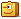 ~6jEleesha : Mais de rien! Si mes compétences en informatique peuvent être utiles, tant mieux!~6jKuan Ti : sort essouflé du coeur de néronahh...ouf...enfin fini ! Ca fait 2 jours que j'étais dessus.~6jJanice : Ne me remerciez pas.... Part précipitamment~6jKuan Ti : Si vous vous sentez seul, restez avec moi. On peut très bien discuter en faisant des assemblages électroniques ! Par contre, je n'ai pas un sous, je n'ai même pas pu prendre tous mes outils alors de l'argent...~6jGioele : Heu oui attendez.. si je regarde bien.. mmh.. le cable ouge avec le orange mandarine et le orange couché-de-soleil-en-été va avec le vert pomme? .. mais qui à donné de tel nom à ces cables?~6jEleesha : C'est fait!~6jEleesha : Et un mush de moins! 

Par contre, je ne vais pas bien, j'ai chopé une gastro. Quelqu'un pourrait me soigner avec le médikit du dortoir alpha?~7jEleesha : C'est qui la meilleure enquêtrice du monde?~7jIan : Passes me voir en Alpha~7jIan : J'aurais plutôt tuer Jin Su, mais bon visiblement ça fait de lui un innocent du coup/ Il avait fait quoi le cube?~7jIan : Ouais mais tu sais que si tu n'es pas blessé je peux pas grand chose pour toi.~7jIan : du coup je peux quand même prendre le lit?~7jEleesha : Justement rien. Elle n'avait même pas tiré quatre coups avec son patrouilleur alors qu'elle avait fait le trajet labo-dortoir beta direct. Je ne parle pas de l'absence de relais aux recherches et aux projets alors qu'elle était en pleine forme.
En plus de ça, elle semblait très fatiguée puisqu'elle ne ronflait pas encore alors qu'elle dormait depuis plus de 15 heures. Et si Hua ne ronfle pas, c'est qu'elle n'est pas en pleine forme. J'avais pris ça en note quand j'avais interrogé sa famille.~7jEleesha : Pour le lit, je veux bien vous le laisser à condition que vous me le rendiez dans une dizaine d'heures.~7jIan : Rien compris, elle était somnambule c'est ça? Théorie intéressante, ainsi donc dormir est une forme mushienne avancé! Quel découverte spectaculaire! Donc du coup la on peut butter tous le dortoir? Ça fait un peu beaucoup de mush quand même? AAAAAAAAAAAA une invasion!~7jIan : 10h?! ça fait combien d'heure de sommeil ça? Alors 1... ben 2, 3 euh 5, 6, 7! Wahouuuu une grasse matinée!~7jPaola : Grasse matinée.... oui, une grasse matinée.S'étire puis ouvre doucement les yeux. Sursaute en apercevant les éclaboussures sur le mur opposé. Mais, que... c'est du sang ?! Oh mon dieu ! Et ça, c'est... non, ce n'est pas un bout de cervelle ? D'une voix aiguë Je vais... sur le pont. Ne me forcez pas à revenir dans cette pièce s'il vous plait.~7jFinola : A les larmes au bord des yeux NOOOOOn ! Non, pas toi Hua, pas toi mon amie, pas toi ma confidente. Toi qui m'as toujours comprise, toi qui m'as toujours aimé malgré mes accès de caractère, toi tu es morte. Pourquoi ? Pourquoi tant de haine, tant de violence ? Toi mush ? Pourquoi, as tu fait le choix de l'être ou a tu été contaminée lâchement par un de ces vils êtres ? Non, pas toi, pas toi ... Bouhouhouh Pleure à chaude larmes~6jChun : Alors notre pilote est morte, une infectée...
C'est bien malheureux, mais nous devons continuer,
Nous devrions faire une cérémonie d'adieu,
En sa mémoire, et s'il y a un Dieu...
Elle pourrait ainsi le rejoindre en paix,
Alors, nous aurons sa bénédiction à jamais...~6jChun : Madame Finola... Calmez-vous,
Vous n'y êtes pour rien du tout...
C'est un cruel destin, certes,
Mais dans nos mémoires il faudra qu'elle reste.
Venez dans mes bras, si vous le souhaitez,
Si cela peut vous consoler...~6jEleesha : Ces larmes, plus le fait que vous ne voulez pas faire le scanner qui était un de vos objectifs il y a quelques années, me paraissent fort suspicieuses.
Prend des notes rapides dans le calepin bleu qu'elle vient de sortir de ses cheveux~6jFinola : Ainsi vous me suspectez .... Vous m'attristez chère eleesha, je vous avez connue bien plus gentille et moins paranoiaque.~6jEleesha : J'ai tendance à vous faire confiance de base mais vos dernières décisions me surprennent. Ce n'est pas la Fino que je connais.
Quant à ma paranoïa, elle m'a permis de trouver un premier mush. Je ne vais donc pas m'en séparer maintenant.~6jChun : Fauvette... Vous ne suspecteriez pas...
Vous n'avez pas le droit, je vous le défend,
Comment osez-vous vous en prendre à madame Finola!
Je peux vous l'assurer, elle est en plein tourment,
Douteriez vous de ses sentiments,
Envers nos compagnons, ce ne sont pas des mécréants!~6jEleesha : C'est mon métier d'être méfiante. Et croyez-moi, ça m'attriste beaucoup qu'elle agisse si bizarrement pour un mush. Depuis le temps que je la connais... Mais il doit y avoir des choses entre elle et feu Hua que je ne connais pas.~6jFinola : Des choses ?! Non ce ne sont pas des choses mais bien plus que cela, vous ne pouvez pas l'imaginer vous? Vous n'avez aucun coeur, suspectez tout le monde, regardez qui que ce soit de travers, je vous ai peut être aimé ou du moins appréciez Eleesha mais sachez que maintenant je vais avoir du mal à me remettre de l'offense que vous m'avez faites.~6jEleesha : Je voulais simplement dire que vous aviez dû partager des souvenirs pour sembler si proches, souvenirs dont j'ignorais l'existence, d'où ma surprise. Comme je ne partage pas de tels souvenirs, je n'ai pas été aussi affectée.
Je suis désolée de vous avoir offensée Finola.~6jJin Su : cours partout dans le vaisseau au feu au feu où sont les flammes ?!! Pont ? Labo ? Infirmerie ? Jardin? Non ! Stockages centraux, dortoirs ? Non plus ! désespère... Et l'accès entre la baie alpha et le stockage alpha centre est condamné~6jEleesha : Un technicien pour réparer cette porte?~6jJanice : Une informaticienne psychologue aura suffit, ma chère.~6jEleesha : C'est le réservoir de fuel. Mais pas d'inquiétude, il y a un drone pour le réparer.~6jChun : Un... Un incendie, dans le stockage,
Que quelqu'un agisse, il fait des ravages!~6jEleesha : Incendie éteint.~6jEleesha : Quelqu'un a cherché où il est? Pour information, j'ai déposé les extincteurs en couloirs arrière et avant.~6jJin Su : Il me semble que pour le sérum il faudrait un vieux carré informatique se gratte la tête ou quelque chose comme cela. La miss aux tifs fluos devrait en savoir plus... Toujours est il que du coup je ne sais pas quelle recherche avancer... Y'en a tellement avec des noms tellement étranges !~7jJin Su : Ah.. une disquette vous dîtes ?! pose sa main sur son menton et réfléchissant Hmmm c'est tellement préhistorique ce truc ! Mais vous devez sûrement avoir raison miss Williams ! Comme toujours !~7jEleesha : Pourquoi ne pas avancer le mycoscan? Depuis le temps que Fino me parle de cette machine...~7jFinola : Le mycoscan, ah oui ma chère eleesha, ah oui. Que de souvenir, comment pourrai-je oublier cette rencontre, à cette époque je voulais rester sur SOL et je le veux toujours et j'avais un tant soit peu d'espoir pour l'humanité ... Mais non, même si j'aimerai énormément faire cette recherche, à quoi bon savoir qui est infecté si on ne peut rien faire pour y remédier ? Je veux donc que vous m'aidiez, moi et chuni à avancer les myco-alarmes et la bactérie mushovore.~6jJin Su : Ah ! vous voyez miss Williams ! Il faut toujours attendre l'avis d'un professionnel ! lui chope un de ses calepins et lui écrit sur la dernière page~6jEleesha : Si je peux me permettre, savoir qui est infecté me permettra de remonter à la source de contamination : l'autre mush et je l'espère, de lui rendre son humanité avec l'antidote que je vous sais capable de faire. Je pense qu'il faudrait que vous fassiez le mycoscan rapidement pour éliminer la menace mush le plus vite possible sachant que ça peut être utile en cas d'expédition en territoires potentiellement mushs.~6jChun : Je ne veux voir plus personne mourir.
Ce livre, je vais le lire, 
Je pourrais aider Madame Finola plus efficacement,
Et j'espère qu'il n'y aura plus de victime, en attendant...~6jFinola : Non, Eleesha, je mène mes recherches comme vous vous menez votre enquête, à chacun son truc !~6jEleesha : Avec une attitude pareille, on dirait que vous ne voulez pas qu'on trouve le dernier mush. On n'est pas là pour la gloire mais pour sauver l'humanité...~6jPaola : Mais c'est pas possible... Quelqu'un pour m'aider à la rétablir ?~7jEleesha : La base rebelle était décodée?~7jPaola : Vous parlez des gens qui voulaient me donner des conseils de cuisine ? Ben non, ils n'avaient pas l'air très intéressants.~7jEleesha : Oui, je parle d'eux. C'est quand même pratique s'ils peuvent faire que notre nourriture est meilleure et nous apporte plus de nutriments essentiels, non? Il faudrait l'avoir décodée avant de bouger...~7jPaola : Maaaaais, vous pouvez me féliciter ! J'ai vraiment assuré, et tôt le matin en plus. Vous vous rendez compte ? J'ai réussi à abattre un hunter !~7jEleesha : A quoi sert d'abattre les hunters si on bouge rapidement d'ici?~7jPaola : Et bien je m'ennuyais un petit peu...~7jChun : A gaspiller si efficacement cette énergie,
Ne vous étonnez pas si vous n'arrivez à rien effectuer,
Alors que Madame Finola et moi sommes en synergie,
La communication n'est pas pour vous, épargnez nos alliés.
Et que dire de la chasse, vous tirez comme un pied,
Autant dire qu'aucun domaine ne vous sied!~6jPaola : Pas de communication ? Pas de chasse aux hunters ? Soupire Et bien, c'est toi qui décide, Chun. Mais que veux-tu que je fasse à la place ? Laver le sol, saler la nourriture, laver les vêtements ? Donne-moi une petite tâche à faire, s'il te plait.~6jFrieda : Paola, n'écoutez pas cette Chun mal lunée. Je trouve au contraire qu'il faut continuer à vous employer à faire ce que vous faites avec tant de brio. Vous avez la com' dans le sang, alors perséverez!~6jJin Su : Bonsoir mademoiselle Rinaldo, bienvenue à bord... la regarde d'un air intrigué c'est bien mademoiselle n'est-ce pas ?~8jPaola : Euh, oui, je crois... Monsieur Rinaldo c'est mon papa, pas moi.~8jIan : Si vous avez un doute on peut vérifier, il suffit juste de la déshabiller. On saura de suite si c'est un homme ou une femme.~8jJin Su : N'y allez pas aussi directement Ian ! De la douceur dans toute chose !~8jPaola : Vous voyez, en fait, je préférai pas. C'est pas contre toi Ian, je jure, c'est juste un peu gênant de proposer des choses comme ça.~8jFrieda : Allons.... Ian.... Les formes de Paola sont certes dignes d'intérêt, mais je vous prierai de garder les convenances! Attention, vous bavez de lubricité!~8jChun : On peut également la mettre dehors.
Cette touffe fluo ne mérite rien,
A déranger notre quiétude, et à faire valser les acariens,
Tout ce que l'on pourrait, c'est lui jeter un funeste sort...~8jPaola : Fixe Chun d'un air ahuri Non, vous... "touffe fluo" ? Mais... enfin, c'est méchant.~8jChun : Mais c'est a votre hauteur,
Oiseau de malheur.
Ne restez pas dans mes pattes,
Si vous voulez rester intacte.~8jFrieda : Mais non voyons, le fluo vous va très bien Paola..... quand j'étais étudiante, je me souviens, il m'arrivait fréquemment de changer de couleur de cheveux.... et de coupe aussi... Au département d'astrophysique, c'était la mode des coupes de cheveux à géométrie variable instantanée..... ça plus du bleu électrique ça dégomme!..... Avec le temps, je fais plus dans le gris argenté mais....ahah, que de souvenirs!~8jIan : Nan mais c'est pratique tu l'as met au pied de ton lit et elle fait lampe de chevet. pour éteindre il te faut un grand sac, c'est tout. Economique, pratique et très écologique. moi j'aime beaucoup.~8jChun : Exactement, et quand la lampe est usée,
On la jette, on s'en débarrasse.
Celle-ci est défectueuse depuis le début, cassée,
Qu'attendons-nous alors, avant qu'elle nous prenne de vitesse?
Avant qu'elle se mue en matière traitresse,
Qui de la même manière fluoresce?~8jFrieda : Chun, vous en faites trop!~8jFrieda : Vous êtes jalouse de ses cheveux fluo?
Avant de lui jetter la pière, attendez qu'elle agisse.
Vous la juges trop vite, attendez les prémisses!~8jChun : Je préférerais mourir qu'être jalouse.
Ses paroles attestent déjà de sa profonde incompétence,
Il est évident qu'elle ne nous apportera rien de bon.
Elle ne mérite sûrement pas ma considération.~8jPaola : Ah, là, là, mais non, mais non, tu n'as pas le droit de dire cela Chun. Le rose c'est vraiment plus agréable que le noir... quand je me brosse le matin cela me met dans une telle bonne humeur ! Je rayonne, tu vois.~8jPaola : Et puis, je sais faire quelques petites choses... pas grand chose mais par exemple, je suis la seule à maîtriser le poste de radio. Bon, c'est pas très utile, mais peut-être qu'un jour j'arriverai à capter quelque chose. Ses yeux s'illuminent Et puis j'ai suivi un stage de tir ! Pan, pan, je peux massacrer des gens ! Et toi, tu es... infirmière ? J'ai un doctorat en biologie.~8jChun : Le noir est une couleur standard,
Au moins il y a aucun écart,
Et ce n'est pas en vous prétendant biologiste,
Que vous pourrez faire des choses optimistes.
Je te tiens pas à réparer vos dégats,
Que ce soit sur les recherches ou les tueries,
Vous n'êtes qu'un espion venu causer du tracas,
Ce qu'il faudrait, c'est vous ôter la vie...~8jPaola : Woo, woo, doucement. Il ne faut pas te mettre dans des états pareils, c'est mauvais pour ton coeur. Quelqu'un sait où on range la tisane ? Il faut calmer d'urgence le dernier espoir de l'humanité.~8jChun : La tisane, dès le moment où je vous ai vue,
J'ai tout avalé, sans eau, il n'y en a désormais plus.
Si vous voulez un jour me calmer à votre sujet,
Allez donc dans l'espace vous exiler...~7jFinola : Bien bien bien, chuni ... Ca sera désormais votre nouveau surnom, je suis bien d'accord avec vous, ce rose fluo est d'un mauvais goût ! En plus la teinte A paola Car vous vous teintez n'est ce pas ? Re-à tout le monde en plus la teinte salit mon espace de travail donc oust ! Du vent, du balai ! Réfléchi un instant Oui c'est ca, il me faut un balai pour nettoyer ! Allez me chercher un balai immédiatement chuni, je m'en fiche de comment, dépêchez-vous !~7jChun : A... A vos ordres, tout de suite, Madame Finola!
Voyons... Il y a une bouteille d'alcool vide, du chocolat...
Dans le module cryo, il devrait en avoir!
...Juste un baton, avec des feuilles, il faudrait voir..~7jPaola : Vous... vous ne voulez pas de mon aide au laboratoire ? C'est quand même pour t'aider Finola, que j'ai embarqué sur ce vaisseau. Tourne les boutons du centre de communication d'un air déprimé.Bon, je suppose que je dois me trouver une autre occupation.~7jChun : Je vous l'annonce sans détours,
Si vous osez vous aventurer dans notre espace
Vous pourrez compter vos jours,
Car je doute que physiquement, vous soyez tenace...~7jIan : Laissez tomber le laboratoire est une cage à folle, se croient malin mais après viennent se plaindre que ça n'avance pas. En même temps deux pintade devant une table ça n'a jamais fait avancer la science... C'est plutôt dans une cuisine que l'on aurait dû les mettre.~7jChun : Occupez-vous donc de vos plantes,
Plutôt que de votre ego démesuré,
Vous êtes le genre a me donner envie de les brûler,
Et en finir avec notre avenir, sans attente...~7jPaola : Deux pintades ? Éclate brusquement de rireNon, excusez-moi... mais c'est trop drôle.~7jChun : Ce qui sera vraiment drôle, la pie,
C'est lorsque j'aurais décidé de vous jeter enfin,
De vous écorcher, d'admirer votre agonie,
Mais heureusement pour vous, je maitrise mes instincts...~7jIan : L'humanité a du soucie à ce faire. Avec des amis comme vous pas besoin d'ennemi.~7jChun : Je n'en veux à personne, enfin pratiquement,
Tant que nous aurons le même objectif,
Cela ira, mais il faudrait vous changer radicalement,
Et de faire de vous des êtres plus travailleurs et attentifs.~6jJin Su : Cale avec difficulté les écouteurs dans ses (pourtant imposantes) oreilles Jolie mélodie ! La qualité du son lui donne un sympathique effet rétro !~8jIan : J'ai de l'anégomithe si cela vous tente commandant, c'est efficace et indolore, vous finissez comme un schtroumpf mais c'est le seul effet négatif. peu d'importance de toute façon, personne ne viendra vous le reprocher, une fois passé de l'autre coté.~8jJin Su : Voyons je suis un homme respectable !Lui chuchote à l'oreille Gardez moi cela pour plus tard !!~8jIan : Il n'est jamais trop tard pour mourir.~8jFrieda : Mon petit Ian, mes articulations me font souffrir... la décryogénisation à outrance n'est pas bonne pour l'organisme.... vous n'auriez pas une thérapie par les plantes à me proposer?~8jIan : l’ortie rouge de Turesquo! Une merveille! Un peu douloureux, mais efficace!~8jFrieda : C'est terrible! L'état de mes cheveux s'agrave après chaque décryogénisation. Ils sont plus cassants que des fibres de verre dopées au thulium. Vous avez emporté un fer à lisser dans vos bagaes miss Chun?~8jChun : Vous... Bien sûr, attendez un peu,
Je crois avoir gardé un fer et du matériel dans les parages,
Pour vous aider, je ferais au mieux,
Votre âge n'est pas une excuse pour laisser la place a ces ravages...~8jIan : Ne touchez pas à miss Frieda! Elle est si fragile et si belle en même temps. Sa chevelure de glace se reflète si bien dans ses yeux si étincelant.~8jJin Su : Vous monsieur Soulton avec miss Fri...Vision d'horreur bonjour! Sinon madame Bergmann, un fer à lisser à propulsion 2.0 est à votre disposition dans le vaisseau... Enfin je crois !...~8jChun : Ne vous offusquez pas, chevalier vaillant.
Je ne tiens pas à sa mort,
Ni à lui faire du tort,
Seulement à lui rendre sa splendeur d’antan.~8jFrieda : Il est vrai qu'à une époque,
j'étais assez charmante.
Quand j'étais étudiante...
S'en est passé des choses dans ma culotte!~8jIan : Elle est parfaite ainsi! Allez donc vous amuser en passant la tête par le hublot!~8jChun : J'ai bien d'autres choses à faire,
Qu'admirer l'immensité de l'univers,
De plus, je n'ai fais que répondre à sa demande,
Croyez-vous donc que je l'enguirlande?~8jIan : Non mais vous voulez déformer la beauté que le temps à déposer sur Miss Frieda.~8jChun : Je ne veux offenser personne sur ce vaisseau,
Mais vous êtes la seule qui vous y opposez.
Je n'aggraverais rien, je ne ferais rien de risqué,
Cela vous convient? Maintenant, patientez, je vais me mettre au boulot...
Allongez-vous, Dame Frieda,
Vous verrez à quel point cette coupe vous ira.~8jIan : Galilée aussi était le seul à s'opposer, comme quoi c'est pas toujours la majorité qui a raison. par contre c'est toujours elle qui l'emporte. Conclusion avoir tors ou raison n'est pas l’essentiel, il faut juste être du bon coté.~8jChun : Pas toujours, dans cette situation j'en doute.
Dans tous les cas, 
Du bon côté vous ne l'êtes pas,
Ne cherchez donc pas à démarrer quelque joute.~8jIan : Jutez toute seule ma chère, nous ne somme définitivement pas du même monde vous et moi.~8jChun : Un monde étrange et inexpliqué...
Voilà comme je définirais le vôtre.
Un être transi, protégeant farouchement et de façon chaotique,~8jChun : Je dirais que vous avez besoin d'un psychiatre.~8jFrieda : Janice l'inutile pourra peut être enfin servir la communauté....~8jJanice : Je ne suis pas psychiatre mais informaticienne, avec une spécialité en I.A, approfondie en psychologie humaine, oiseau de malheur !~8jFrieda : C'est bien ce que je dis.... spécialisée en psychologie... le psychiatre lui au moins il a fait des études de médecine..... le psychologue.... il s'est tripoté la nouille sur les bancs de la fac en fumant des pétards et en lisant Lacan. Je me Gauss!~8jJanice : Vos connaissances théoriques sur Gauss sont tout à votre honneur... Néanmoins je me permets de vous faire remarquer que je n'ai justement pas fait d'études en psychologie à la fac. Je les ai suivis à un niveau bien au dessus, en faisant le choix d'écarter la médecine et la psychiatrie à ceux dont c'était le domaine. Le mien est celui de l'information, de la gestion et du numérique.~8jFinola : Non, pas la poussière, pas la poussière de poudrière ! Sortez de là mademoiselle Kent, immédiatemennt !~8jJanice : S'offusque Parce que vous pensez que je me mets de la poussière sur le nez, peut être ? Il s'agit de la toute dernière innovation des laboratoires Froulou, une découverte révolutionnant les poudres pour le nez, totalement hypoallergénique, esthétique et hygiénique. Notez, Miss.~8jChun : Dans ce vaisseau il y a donc un psychologue?
Voilà qui est fort commode,
Mais s'il vous plait, arrêtez,
Je ne veux pas entendre Dame Finola crier...~8jFrieda : Janice, soyez raisonnable
à défaut d'être aimable.
Gardez vos poudres mensongères
Pour les naïfs de l'arrière
du vaisseau. Ici c'est un labo
Restez décente! Ôtez ce labello,
ce rimmel, ce fard, ce mascarat
On bosse ici, c'est pas la fiesta!~8jJanice : Votre défaut absolu de sens esthétique ne m'oblige absolument pas à me défaire du mien. L'on peut être une brillante informaticienne en restant sexy et présentable. Votre haine envers ma féminité tire plus sur la jalousie, à mon humble avis, d'avoir vos cheveux dans un tel état, et votre peau bien moins fraîche. Mais n'ayez crainte, je vous prêterai mes produits Froulou, ils font des miracles A part Encore que dans votre cas.... Reprend pour tous Donc on se met au boulot, on a dis ?~8jIan : De la poudre pour le nez?! Où ça? Où ça? Donnez moi en j'en veux!~8jFrieda : Le temps que vous passez à vous rendre sexy et présentable (soit disant) c'est autant d'énergie perdue pour la cause commune. Gardez donc vos produits à base de bile de rat, de fiente de chab-chab et de poils de ragolou pilés (et oui, fallait lire la notice avant de s'en tartiner sur les deux joues!).~8jJanice : Enfin un homme avec du goût... Se tourne vers Ian Iiiirk ! Mais vos cheveux... Vos ongles... C'est.... Pas très esthétique.... Ni hygiénique.... Certainement pas hypoallergénique.... Pour elle même Que faire ? ... A Ian Votre teint est déjà bien assez mat comme cela... Mais je peux vous poudrer le bout du nez pour éviter les reflets, si vous le désirez !~8jJanice : Vous saurez, ma chère chère Frieda, que le poil de Ragolou pilé possède d’extraordinaires vertus juvinescentes... Ce qui se voit à mon teint, en opposition, évidente, avec le votre.... Dîtes moi donc ce que vous faîtes, vous, de votre précieuse énergie ?~8jChao : N'essayerez vous pas d'enmpoisoné Madame Frieda ? laissez moi sentir votre truc~8jFrieda : J'explore l'immensité de l'univers.... et vous vous faites quoi??? Moi j'utilise des téléscopes, des interferomètres et un pulsateur à ions fait maison.... Vous travaillez avec quoi déjà....un calepin... un crayon.... un sofa.... lol comme on disait dans ma jeunesse... On joue pas dans la même cour fillette...~8jChun : Non... Je vous défend de partager cette chose!
Rangez la, même, je n'ose penser,
De ce qu'il adviendrait si elle était renversée!
Madame Finola deviendrait folle, je suppose...
Et cessez donc de provoquer notre doyenne,
D'accord, elle n'a plus la vingtaine,
Mais cela n'en fait pas pour autant une personne incompétente,
Au contraire, je suis persuadée qu'elle est forte, et toujours élégante!~8jIan : heu... moi c'est plutôt l'intérieur du nez que je veux poudrer. Pour le reste c'est les résidus de mon dernier bain de boue, il n'y a pas mieux pour entretenir son corps! J'en avais fait un quelques mois avant de partir, que du bonheur!~8jJanice : Arrghh arrière de ma poudre, malotru ! Frieda, votre comportement me blesse. Sachez que vos études sont totalement inefficaces si vous n'êtes pas en vie. Et que vous n'êtes en vie que grâce à N.E.R.O.N. Lequel est sous ma garde. Donc revoyez vos avis, s'il vous plait !~8jIan : Qui ça moi? Vous ramenez de la poudre clandestinement dans le vaisseau et même pas vous partagez. Ça c'est vraiment pas chouette de votre part.~8jJanice : Je me poserai la question de partager quand vous me direz qui voit l'intérieur de vos... narines renifle, dégoutée~8jIan : Sinon tenons compte de la théorie sur l'infiniment grand et l'infiniment petit, alors nous pouvons affirmer la réponse suivant. Beaucoup de monde.~8jJanice : Vous gâchez votre potentiel. Si nous prenons la théorie de l'inéquivalence des infinis, alors nous tenons pour acquis le fait que tous les infinis ne se valent pas. Il y a beaucoup de monde qui voit votre intérieur de nez, mais une infinité plus qui voit votre dessus de nez. En conséquence de quoi il devrait être votre priorité. Venez donc par là, que je m'occupe de vous.... Cligne de l'oeil~8jIan : bah j'ai toujours attaché plus d'importance au chose qui sont en moi qu'a celle qui ne le sont pas. c'est un peu comme si ils faisaient parti de moi. Sinon faites attention vous avec un oeil qui se ferme tout seul alors que l'autre reste ouvert. la dernière fois que j'ai vu ça le type est tombé raide mort quelques minutes après. Mort de soif qu'ils ont dit! Oui il avait trop bu. Comme quoi tout arrive.~8jFrieda : Mes études totalement inneficaces?Petite péronelle! J'ai eu un nobel pour mes travaux sur les trous noirs synthétiques! J'ai organisé la première sortie spatiale extra-solaire. J'étais de l'équipe du Gonzak. J'ai été secrétaire d'état sous Maubrick. La découverte du boxyllium c'est moi. Les vitesses quasi-luminiques, c'est moi. Et vous osez dire que mes études ne servent à rien? 
Espèce de... de.... petite peste. Quand on fait dans les pseudo-sciences molles, on a la courtoisie de la mettre en veilleuse.~8jIan : Qu'es ce que vous êtes belle quand vous êtes en colère.~8jJanice : Disons que tout votre savoir ne vous servirait à rien si N.E.R.O.N ne vous laissait pas avoir accès à l'oxygène, par exemple. Et que JE contrôle N.E.R.O.N. Donc restez à votre place. C'est à dire loin de moi.~8jChun : Que prévoyez-vous donc d'effectuer?
Je tiens à être au courant, si cela implique de salir,
Je me verrais contrainte de vous l'interdire,
Madame Finola n'en serait pas très enjouée...~8jJin Su : SURPRISE ! Mais n'ayez crainte, votre présence (propre de préférence) suffira. D'ailleurs j'ai mal estimé mon temps... La surprise fera son apparition à minuit ! Soyez au rendez-vous !~8jPaola : Oh, une surprise ! Une surprise ! GlousseJe sens qu'on va bien s'amuser pendant ce voyage.~8jChun : J'espère que votre surprise ne causera rien de grave...
Soyez prévenu, ce labo n'est pas votre territoire,
Et ce n'est pas on vous montrant avec votre voix suave,
Que vous pourrez agir à votre guise, et crier victoire.~8jChao : Vous obéissez et vous êtes la a l'heure ! Je m'occuperez de la fouille.~8jPaola : Je serai là, mais... je vais faire un petit somme. Prend une voix grave "C'est l'heure d'aller faire dodo petite Paola". Réveillez-moi surtout, je ne veux pas rater la surprise !~8jChun : Chao, mon ami, je serais là, c'est certain,
Mais si le commandant prévoit de souiller ces lieux saints,
Vous risquerez de ne plus le revoir dans peu de temps,
Et croyez moi, il vaudrait mieux qu'il possède un testament.~8jChao : Tres tres bien Chef ! Lance un regard noir tout autour de lui Bougez sil vous plait bougez (dit il tout bas~8jChao : saute sur Janice lachez ce cout... cette barète ... bon faite des gestes moins brusque sil vous plait.~8jChao : /plaque Gieole contre le murt// sort doucement ta main de ta poche, et pose ce qu'il y a dedans sur le meuble, doucement, ok une montre... tu peut pas faire comme tout le monde et la metre au poignet, c'est bon circulé.~8jChun : Nous n'étions pourtant pas agités...
Pas la peine de s'énerver. S'approche de Chao 
Vous vous appelez Chao, si j'ai bien compris?
Enchantée de vous rencontrer, vous m'en voyez ravie!~8jChao : Hua reste tournée vert moi, j'ai l'impression que tu complote quand tu me tourne le dos.~8jJanice : HURLE Haaaaaa ! Loin de moi, dangereux psychopathe pervers !~8jChao : regarde Chun vous etes la pour detournée mon attention ?~8jChao : au hurlement de Janice Chao saute sur Fieda et la plaque au sol Attention !!!! que ce passe t'il ? Ha non c'est rien excusez moi Madame.~8jChun : Detourner votre attention? Pourquoi faire?
Je veux juste faire votre connaissance, très cher.
Tant que vous ne vous ne fichez pas la pagaille ici,
Nous pourrions être bons amis?~8jChao : Chao tourne la tete de droite a gauche et repond nonchalament oui ... oui bien sur bons amis.~8jJin Su : soupire Bon, Chao je vous savais hyperactif mais à ce point ! Pfiou ! Restez vous aussi calme et vérifier avec vos yeux que personne ne perturbe l'atmosphère. Cela vous est-il plus clair ?~8jChao : droit comme un I Oui chef tres bien. Chao se deplace devant la poste et reste sans bouger~8jChun : Vous êtes bien quelqu'un de gentil,
Valeureux et agile, au vu de vos gestes fébriles,
Je sais que vous voulez seulement nous proteger,
Mais vous pouvez cesser, nous ne sommes pas en danger.~8jFrieda : Frieda reluque Chao en uniforme.... ce plaquage inopiné... c'est bien la première fois depuis... depuis... près d'un millier d'années... Pfiou!~8jIan : Ah WC! Mon pote comment vas tu?

Pose son bras autour du coup de Chao.

Alors tu m'a pas raconté, qu'es ce qui c'est passé avec la gazelle avant le départ. Tu as pu conclure sans avoir besoin de l'attacher finalement?~8jChao : regarde Ian Je sais pas, j'ai pas attendue de savoir avant de l'attacher.~8jIan : Hé, hé petit malin! Et alors racontes, c'était comment? Elle avait un jolie minois au moins? Allez dis moi c'est laquelle?~8jChao : C'est du passé Mr Ian, on a du boulot dans se rafiot, et je préfère me concentré la dessus.~8jIan : Arrête, me dis pas que 16 ans de cryogénisation t'ont changé à ce point! Allez quoi mon vieux! Décontractes toi un peu! J'ai ramené une petite bouteille, tu vas me dire ce que tu en penses. Bien glacée, ça devrait être le top!Sort une bouteille de Woldka 3000 et l'ouvre.~8jChao : Mes erreurs de jeunesse, ne font que renforcé ma determination. Je ne cherche plus l'action dans la boisson, mais dans les faits maintenant. Mais buvez donc, cela entrenera forcement de l'action pour moi.~8jIan : Bah allez! fait pas ta mijorée mon WC! A moi tu me l'as ferra pas, je te connais trop!~8jChao : Ha j'adore se genre de truc, avec plein de bouton. Sa vous tente un instant "no gravité" tous ensemble ? Genre poisson parti !~8jIan : c'est un jeu ma fois qui a l'air marrant! vas-y on test!~8jFrieda : Sinon on vous passe un scaphandre et on ouvre une baie... comme ça vous faites vos poissons tous les 2 et nous on garde les pieds sur terre....~8jChao : Vue comme sa, ont va oubliez l'idée Mr Ian.~8jIan : Attends t'es fou! c'est l'éclate total! Imagines toi et moi flottant dans l'espace! On pourrait même se faire un pogo! Trop! Un pogo de l'espace! Hiaooooou!~8j